DIPLOMA IN CIVIL ENGINEERING VI SEMESTER VI SEMESTERDepartment of Technical EducationState Board of Technical Education &Training (TS)This course is common for DAAThis course requires the knowledge of Building materials and Construction practice, Engineering Mechanics and Strength of MaterialsUpon  the completion of the course, the student shall be able to UNIT 1: Introduction to R.C.C and Philosophy of Limit State design	Duration: 08Periods(L: 6– T:2).Introduction to R.C.CCodes of practice of R.C.C design Nominal Mix – Design Mix – differences.Loads to be adopted in R.C.C. design.Properties of Concrete  Methods of designing R.CElementsStrength and serviceability limit states, characteristic strength of materials and characteristic loads and partial safety factors.Design strength of materials and design loads.Assumptions made in the limit state design.Stress-strain diagram of singly reinforced RCC beam.UNIT 2: Analysis and design of Rectangular beams	Duration: 12 Periods(L:9 – T:3)Depth of neutral axis, lever arm.Moment of resistance of singly reinforced rectangular section Critical percentage of steel.Calculation of moment of resistance of the given section and design of singly reinforced rectangular beam for the given load as per IS 456-2000.Doubly reinforced sections - necessity, use.Calculation of neutral axis and moment of resistance for the given section and grades of concrete and steel.Shear in singly reinforced beams Methods of providing shear reinforcement-vertical stirrups, combination of vertical stirrups and bent up bars.Code provisions for spacing of stirrups and minimum shear reinforcement (no derivation of equations).Development of bond stress in reinforcing bars.Design bond stress - development length – bond and anchorage concepts and their importance.Curtailment of tension reinforcement-codal provisions.Simple problems on development length.Design of simply supported singly reinforced rectangular beam for flexure including shear and check for deflection using stiffness criteria - Use of design aids (SP-16).UNIT 3: Design of slabs				         Duration: 12 Periods(L:9.0 – T:3.0)Slabs as structural and functional membersOne way and two way slabsMinimum reinforcement and maximum spacing of reinforcement – concrete cover -stiffness criterion- stiffness ratios for simply supported, cantilever and continuous slabs.One way and two way slabs with various end conditions as per I.S:456 code.Design of one-way slab for flexure and shear for the given grades of concrete, steel, span and loading.Check for deflection using simplified approach of stiffness criteria.Design of two-way slabs with different end conditions, Design of torsion reinforcement for the restrained slabs – Deflection check using stiffness criteria - Use of design aids (SP-16).UNIT 4: Analysis of T-beams				Duration: 08 Periods(L:6.0 – T:2.0)Conditions needed for design of a beam as T-Section–advantages, Code provisions for effective flange width - three cases of T beams.Neutral axis, lever arm and moment of resistance for under reinforced, balanced sections using the equations given in the code (no derivations).Calculation of the moment of resistance of T- section using the equations given in the code – Use of design aids(SP16).UNIT 5:Principles of design of Continuous beams, Slabs and stairs							Duration: 08Periods(L:6.0– T:2.0)Behavior of continuous members and advantages of continuous beams and slabs.Determination of B.M and S.F of continuous beams and slabs of minimum three spans using BM & SF coefficients given in the code-Use of design aids(SP-16).Detailing of reinforcement in a continuous beam of three spans.Classify the stairs based on the structural behavior or support condition.Detailing of reinforcement in stairs spanning longitudinally.UNIT 6: Design of columns and footings	Duration: 12Periods(L:9.0 – T:3.0)Definition of column – Difference between Column and Pedestal.Types of columns (Long and Short) - effective length for different end conditions.Code provisions for design of columns- square, rectangular and circular columns with lateral ties and helical reinforcementDetermination of Load carrying capacity of short column- square, rectangular, circular, helically reinforced column subjected to axial load only.Design of short square, rectangular columns Design of circular columns using helical reinforcement and lateral tiesFootings - Need for footingsFootings under isolated columns – loads on footingsCode provisions for design of footings - size of footings for given bearing capacityProcedure of checking the footing for one-way shear, two-way shear, bearing stress and for development length. Design of an isolated square footing of uniform thickness under a square/rectangular/circular column for flexure only.I.S:456- 2000I.S:875-1987“Concrete Technology” by A.R.Santhakumar, Oxford university press“Properties of Concrete” by A.M. Neville, Pearson Education“CONCRETE TECHNOLOGY Theory and practice” by M.S Shetty S. Chand & Co. Ltd., New Delhi“Reinforced Concrete Design” by S Unnikrishna Pillai& Devdas Menon Tata McGraw-Hill Publishing Co. Ltd. New Delhi“REINFORCED CONCRETE Mechanics and Design” by James G. MacGregor and James K. Wight, Pearson Prentice hall “Design of Concrete Structures” by Arthur H. Nilson, David Brown and Charles W. Dolan, Tata McGraw-Hill Publishing Co. Ltd. New Delhi “Limit State Design of Reinforced Concrete” by P.C. Varghese Prentice-Hall of India Pvt. Ltd. New Delhi Limit State Design of R.C.C Structures by Ashok K. Jain Nemchand brothers, Roorkee.Structural Engineering(RCC) by Ramamrutham.Structural Engineering (RCC) by Vazirani and Ratwani.Reinforced Concrete Structures by I.C.Syal and A.K.Goyal	Structural Design & Drawing by N. Krishna Raju, Universities pressReinforced Concrete Design by S.N. Sinha-Tata McGraw-Hill Publishing Co. Ltd. New DelhiSP:34 - Handbook on concrete reinforcement and detailinghttp://nptel.ac.inhttps://www.youtube.com/watch?v=Grv09rIAPQMhttps://freevideolectures.com/Course/2686/Design-of-Reinforced-Concrete-StructuresAfter completion of the course, the student shall be able toDifferentiate Plain Cement Concrete and Reinforced Cement Concrete.State the necessity of reinforcement in plain concreteState the advantages and disadvantages of R.C.C.Identify the material used in R.C.C. and their function in R.C.C.State the different codes used in design of R.C.elementsList the Loads to be considered in the design of R.C. elements.State the different methods of designing R.C. elements.State the different grades of concrete Differentiate the nominal mix concrete and design mix concrete.State the equations of tensile strength and modulus of elasticity of concrete as per IS 456 – 2000.Calculate the properties of concrete: Poisson’s ratio, creep, shrinkage, workability and unit weight, Compressive Strength/Grade of Concrete, Tensile StrengthState the different types of steel as per IS 456 – 2000.State the modulus of elasticity and unit weight of steel.Define Limit State and State different limit states.Distinguish ‘strength’ and ‘serviceability’ limit statesState the different IS: 456 – 2000 code provisions for Limit state method of design.Define the ‘characteristic strength’ of materials and ‘characteristic loads’Explain the role of partial safety factors in limit state design.Define ‘Design strength of materials’ and ‘Design loads’State the assumptions made in the limit state design.Draw the Stress and strain diagrams for a singly reinforced rectangular beam indicating appropriate stress and strain values in compression zone and tension zone of the beam.Calculate the depth of rectangular and parabolic stress blocks.Calculate the total compressive force and total tensile force resisted by the singly reinforced rectangular beam.Calculate the depth of neutral axis from the equilibrium conditionDefine lever arm and write the equation for lever arm for a singly reinforced rectangular beam.Define critical or balanced section, under reinforced section and over reinforced section.Explain - why the over reinforced sections are not recommended?Calculate the maximum depth of neutral axis, limiting value of moment of resistance with respect to concrete and steel and limiting percentage of steel.State the general design requirements for beams in limit state design as per IS 456 – 2000(Effective span, limiting stiffness, minimum tension reinforcement, maximum tension reinforcement, maximum compression reinforcement, spacing of main bars, Cover to reinforcement, side face reinforcement.)Calculate the depth of neutral axis for a given section and decides the section is balanced or under reinforced or over reinforced and accordingly calculates the moment of resistance for the respective case.Calculate the area of steel for a given beam with given cross section and loading.Explain the effect of shear on beam.Explain the shear stress distribution across a homogeneous section and reinforced concrete section with sketches.Calculate the design shear strength and maximum shear stress in different grades of concrete as per IS 456 – 2000.State the necessity of shear reinforcement and different forms of shear reinforcement provided in beamsShow the critical section for shear.Calculate the shear strength of concrete, shear resistance of vertical stirrups, shear resistance of bent up bars as per IS 456 – 2000.Calculate the minimum shear reinforcement and maximum spacing of shear reinforcement as per IS 456 – 2000.Calculate the nominal shear stress, shear resisted by bent up bars and spacing of vertical stirrups.Design the shear reinforcement for beams.State the situations which require doubly reinforced beams.Determine the moment of resistance for a given doubly reinforced section (given d’/d – fsc values)Calculate the allowable working load on singly reinforced and doubly reinforced beam for the given span.Calculate the development length of bars in compression and tension.Sketch the detailing of reinforcement as per SP-34 showing the curtailment position for main tension bars. State the importance of anchorage values of reinforcement.Design a singly reinforced simply supported rectangular beam for the given grades of materials, span and loadingfor flexure including shear design with the curtailment of reinforcements and check for the deflection using simplified approach of the code.Distinguish oneway slabs and twoway slabs.List the types of slabs based on support condition.State the general design requirements of slabs as per IS 456 – 2000.State the functions of distribution steel in slabs. Sketch the general reinforcement details for a a) oneway slab simply supported on two parallel sides  b) oneway slab simply supported on four sides c) two way simply supported slab d) one-way continuous slab e) cantilever slab continuous over a support and f) slab cantilevering from the top of a beam.Mark the edge strip and middle strip of a twoway slab.Sketch the general reinforcement details for a continuous two way slab for its edge strip and middle strip using straight bars and bent up bars.Design one-way slab for given grades of materials, loads and span for flexure and including shear check, check for deflection using stiffness criteria.Sketchload distribution in two-way slabs. Design two-way slab with different end conditions for flexure including shear using B.M and S.F coefficients. Provide torsional reinforcement in the restrained slabs. Check the deflection using simplified approach of stiffness criteria.Distinguish a T- beam and L- beam.List the advantages of a T- beam.State the formula for effective width of flange of a T- beam and L- beam as per IS 456 – 2000.Calculate the effective width of flange of an isolated T- beam as per IS 456 – 2000.Describe the three cases of determining neutral axis of T-beams with sketches and notations.Calculate the depth of neutral axis and moment of resistance of the given T section using the expressions given in the code.Calculate the minimum and maximum reinforcement in T- beams as per 456 – 2000.Explain the behavior of continuous slabs and beams subjected to loading.List the advantages of continuous beams or slabs.Draw the line diagram of a continuous slab or beam and indicate the bending moment and shear force values at salient points as per IS 456 – 2000.Show the position of sagging (+ve) and hogging (-ve) bending moments along the continuous beam or slab.Sketch the general reinforcement details for a continuous beam or slab.Calculates the B.M and S.F of continuous beams and slabs (Minimum of three spans) at critical sections using B.M and S.F coefficients given in the code.Classify the stairs based on the structural behavior or support condition.Sketch the detailing of reinforcement in stairs spanning longitudinally (Dog legged staircase).Define a column/ compression memberDifferentiate column, strut, pedestal, postState the necessity of providing reinforcement in column.Explain the behavior of column under loadingDefine and calculate the effective length of column for different end conditions as per theory and as per code.Classify the columns based on type of reinforcement, loading and slenderness ratio.Calculate the slenderness limits for column to avoid buckling of column.Calculate minimum eccentricity of column.Calculate the load carrying capacity of a short column with lateral ties and with helical reinforcement as per IS 456 – 2000.	Differentiate between short and long columns and understand their failure behavior.State the design requirements of columns as per IS 456 – 2000.Designs a Short Square, rectangular, circular column with lateral ties and helical reinforcement (subjected to axial load only).Define Footing and States different types of Footings (Square/ Rectangular Isolated footings of Uniform/Tapered sections).Calculate the minimum depth of foundation using Rankine’s formula.State the code provisions for the design of R.C.C footings.Explain the procedure of checking the footing for one-way shear, two-way shear, bearing stress and for development length. Design of an isolated square footing of uniform thickness under a rectangular/square/circular column for flexure only.Note: Students may be encouraged to use design aids SP-16, SP-34 and SP-23 for design of slabs, beams for general practice. I.S.456 – 2000 is allowed in the ExaminationVisit to nearby multi-storeyed building/Apartment and collect the structural details.Design the structural elements-Beams, slabs and columns for residential building (One and Two storey building). Prepare a case study of failure of structures due to wrong design, use of poor quality of materials and faulty construction methods.Understand the concept of formwork for different types of buildings and collect information about stripping times for forms for different conditions.Collect the IS codes related to Design of RCC structures, make a report and present itTech fest/SrujanaPaper/Poster presentationQuiz Group discussionSurprise TestQUESTION PAPER PATTERN FOR MID SEMESTER EXAMSMID SEM-I EXAMMID SEM-II EXAMThe length of answer for each question framed in respect of Part-A, B&C shall not exceed ¼ of a page,1 page and 2 pages respectivelyQUESTION PAPER PATTERN FOR  SEMESTER END EXAMState Board of Technical Education and Training,TelanganaModel Question paperDCE V semester Mid Semester-I ExaminationCourse Code:18C-501C						            Duration:1 HourCourse Name: Reinforced Concrete Structures 			Max.Marks:20 MarksPART-AAnswer all questions, Each Question carries one mark		4x1 = 4 Marks1. Define design strength of material and deign load.2. Find modulus of elasticity of concrete as per IS 456-2000 for M30 concrete.3. List various forms of shear reinforcement in beams.4. Define development length.PART-BAnswer  two questions. Each question carries three marks                  2x 3 = 6 Marks5(a) Explain how the maximum strength of concrete in outermost fibre of compression istaken as 0.446fck.(OR)5(b) Explain limit state of collapse and serviceability conditions.6(a)Find the limiting moment of resistance of a singly reinforced beam of size 200 x400mm, use M20 grade concrete and Fe415 steel, effective cover toreinforcement is 25mm.(OR)6(b)Calculate the spacing of two legged 8mm stirrups as per min. shear reinforcement for a beam 350mm wide and 500mm overall depth of Fe415 steel.PART-CAnswer  two questions. Each question carries five marks                   2x 5 = 10 Marks7(a) Explain the stress bock diagram for RC beam indicating values.(OR)7(b) Draw the stress- strain diagram for concrete,mild steel bars and cold deformed bars.8(a) A Singly reinforced RC beam simply supported over an effective span of 4m, carries a udl of 10kN/m over entire span. Design the beam using M20 grade concrete and Fe415 steel.(OR)8(b)Singly reinforced rectangular beam 300 X 600 mm effective depth carries a uniformly distributed load of 40kN/m including its self-weight over simply supported span of 6 mand is reinforced with 6 bars of 20 mm diameter of which 2 bars are curtailed near thesupport. Design the shear reinforcement. Use M20 grade concrete and Fe415 steel.State Board of Technical Education and Training,TelanganaModel Question paperDCE V semester Mid Semester-II ExaminationCourse Code:18C-501C					Duration:1 HourCourse Name: Reinforced Concrete Structures		Max.Marks:20 MarksPART-AAnswer all questions. Each Question carries one mark4x1 = 4 MarksDistinguish between one way and two way slabs.Write the codal provisions for maximum spacing of bars in slabs.List any two advantages of T beams.State the conditions needed to design a beam as a T-Beam.PART-BAnswer  two questions. Each question carries three marks                  2x 3 = 6 Marks5(a) How do you check for shear and deflection in design of slabs?(OR)5(b) Draw the cross section of a cantilever slab (sunshade) and show the reinforcement details.6(a) What are the advantages of T-beams? Give the equations for the effective flangewidth of isolated T and L beams.(OR)  6(b)Find effective flange width of a T beam with the following details. Effective span =5.5m, centre to centre distance of adjacent panels = 4m, Breadth of web = 300mm,thickness of slab = 120mm.PART-CAnswer two questions. Each question carries five marks                   2x 5 = 10 Marks  7(a) Design a simply supported RCC slab for a verandah of clear dimensions 3 X 9 m. widthofsupports is 230mm. Superimposed load is 3 kN/Sq.m and weight of finishes is 1.0kN/Sq.m. Use M 25 concrete and HYSD bars of Fe 415 grade.(OR)7(b)Design a simply supported RC slab for a room of clear size 4 X 3.5 m. Superimposed load is 2kN/Sq.m and weight of finishes is 1.0 kN/Sq.m. The corners of slab are notheld down. Width of supports is 230mm. Use M25 grade concrete and Fe 415 steel. 8(a) A T beam of effective flange width 750 mm, thickness of slab 120mm, width of rib250mm, and effective depth 450mm is reinforced with 3500 Sq.mm of tension steel. Calculate the moment of resistance of the section. M20 grade concrete are Fe415 bars are used.(OR)8(b)A T beam of effective flange width 800 mm, thickness of slab 90 mm, width of rib230mm, and effective depth 400mm is reinforced with 5 numbers of 20mm diameterbars. Calculate the moment of resistance of the section. M20 grade concrete are Fe250bars are used.State Board of Technical Education and Training, TelanganaModel Question paperDCE V Semester Semester End ExaminationCourse Code: 18C-501C						  Duration:2 HoursCourse Name: Reinforced Concrete Structures    		Max.Marks:40 MarksPART-AAnswer all questions. Each question carries one mark.			8 x 1= 8 MarksDefine characteristic compressive strength of concrete.Write the code provisions for maximum spacing of bars in slabs.How do you calculate minimum eccentricity in design of columns?Define development length.State the formula to calculate effective span in case of a continuous beam.State the advantages of a continuous beam.What are the specifications for lateral ties in a column?State the formula for calculating minimum depth of foundation using Rankine’s formula			PART – BAnswer four questions. Each question carries three marks	        4x 3 M = 12M    9(a)Calculate the limiting percentage of tension reinforcement if M20 concrete and Fe 415 steel are used.(OR)    9(b) Draw the line diagram of a continuous beam and indicate salient points with bending              moment equations as per code at those locations.    10(a) Draw the cross section and stress diagrams for three cases of a T beam.(OR)   10(b) List any six codal provisions for longitudinal reinforcement in design of columns.  11(a) Find effective flange width of a T beam with the following details. Effective span = 5.5m,centre to centre distance of adjacent panels = 4m, Breadth of web = 300mm, thickness ofslab = 120mm.(OR)  11(b) A continuous RCC rectangular beam of size 250 X 500mm overall is supported on300 X 300mm masonry columns at clear intervals of 3 m. Calculate the effective spans.12(a) A short axially loaded column of size 300 X 350 mm is reinforced with 8 bars of 20mm diameter Fe 415 grade steel. Concrete is M 30 grade. Calculate the load carrying capacityof column.(OR)  12(b) List and explain the steps for design of isolated square footing.PART – CAnswer four questions. Each question carries five marks			         4x 5 M = 20 M13 (a) A singly reinforced rectangular section of size 230 X 450mm effective is reinforced with4 numbers of 16mm diameter bars in tension. Factored shear force at the section is 120 kN.State whether shear reinforcement is required or not. Concrete is M20 grade.(OR)13 (b) Calculate the maximum bending moment at support next to end support for a continuousbeam as per IS 456-2000. Size of beam is 300X500mm overall, effective span = 4m, imposedload (not fixed) = 10kN/m, , imposed load (fixed) = 15kN/m excluding self weight, effective cover = 40mm.14 (a) A T beam of effective flange width 800 mm, thickness of slab 90 mm, width of rib 230mm andeffective depth 400mm is reinforced with 5 numbers of 20mm diameter bars. Calculate the moment of resistance of the section. M20 grade concrete are Fe250 bars are used.(OR)14 (b) Design a short Reinforced Concrete rectangular column with one side as 300mm to carry an axial load of 2000 kN. Use M25 concrete and Fe 415 steel.15 (a) Draw the detailing of reinforcement for a continuous slab with cranking of main bars.(OR)15 (b) Calculate the maximum shear force at end support for a continuous beam as per IS 456-2000.Size of beam is 300X600mm overall, effective span = 4m, imposed load (not fixed) = 10kN/m,imposed load (fixed) = 12kN/m excluding self weight, effective cover = 40mm.16 (a) Design a circular column of diameter 400 mm with lateral ties. Unsupported length ofcolumnis 3m, and is subjected to a working load if 1200 kN. The column is effectively held inpositionat both ends but not restrained against rotation Use M25 concrete and Fe 415 steel.(OR)16 (b)  A RC Column of size 300mm X 300mm carries a load of 750 kN. The safe bearing capacity of soil is 200 kN/m2. Design an isolated square column footing of uniform thickness. Use M25 grade concrete and Fe 415 grade steel. Check forshear, development length and bearing pressure are not required.Department of Technical EducationState Board of Technical Education &Training (TS)This course requires the knowledge of Building materials and construction practice and Quantity surveyingUpon completion of the course, the student shall be able toUNIT-1:Introduction and Organizational Aspects                  Duration: 10Periods(L: 7.5 – T:2.5)Stages of construction project, Importance of construction and construction industry, Indian construction industry need of construction management, Definition and concept of management. Organizational structure of a state government engineering department. – duties of various officers – Preliminary estimates – detailed estimate – budget provision – administrative approval and technical sanction – powers of sanction.Public sector organizations: Organizational structure of a construction company – Duties of Chief Engineer.UNIT- 2: Management Tools                                                      Duration:10Periods(L: 7.5 – T:2.5)Different Management Tools – Gantt Bar chart, modified Gantt bar chart – Limitations of bar charts – Introduction to CPM and PERT – advantages of CPM and PERT – terms used in CPM – formation of network – Basic rules – Problems on determination of critical path – limitations of CPM –  comparison of CPM and PERT.UNIT- 3:Contracts, Tenders and Arbitration		Duration: 10 Periods(L: 7.5 – T:2.5)Contracts – Legality of contracts – contract document – types of contracts – piece work contracts – item rate contracts – Lump sum contracts – percentage contracts – negotiated rates – departmental execution of works – merits and limitations of each contract system – conditions of contract for civil engineering works.Tenders – Necessity of tenders – Sealed tenders – tender notice – tender documents – Earnest Money and Security Deposits – Opening of tenders – comparative statement – acceptance of tenders – work order –  contract agreement – Measurement book-rules for recording measurements-pre measurement and check measurement-preparation of bills-modes of payment-hand receipts-recoveries to be made from bills.Arbitration-Need for arbitrationUNIT- 4:Management of Resources in construction industry  							Duration:10Periods(L: 7.5 – T:2.5)Plant and Equipment – Need for mechanization – Optimum utilization of plant and equipment – Preventive maintenance –Overhauling and replacement Accidents in Construction industry- Causes and effects of accidents- preventive measures- Personal protective equipments(PPE)MIS-Management information system-Design of MIS-Role of MIS-Human Resources accountancy-advantages-Social AuditUNIT- 5:Stores and Financial Management		Duration:10 Periods(L: 7.5 – T:2.5)Stores: Classification of stores-general stock items, consumables and non-consumables-receipts-issues-transfer order entry-MAS account-indent-invoice-stock register-verification of stores-accounting for shortages and surplus-write offFinancial Management-Finance as resource-purpose of cost control-stages of cost control-pre contract stage and post contract stage-financial control at head office level and site levelUNIT -  6:Entrepreneurship and Professional Ethics	Duration: 10Periods(L: 7.5 – T:2.5)Entrepreneur – concept, definition, role, expectation – characteristics of entrepreneur – risks and rewards of an entrepreneur-government policies introduced to finance entrepreneurHuman relations and performance in organization – Understand self and others for effective behaviour – Interpersonal relationship for effective work culture – Need for professional ethics.Management in construction Industry   –	P.Dharwadker. Oxford & IBH Publishing Co. Pvt., Ltd.,Construction Management And Accounts –V.N.Vazirani &S.P.Chandola. Khanna Publishers.Construction Planning and Management.	U.K. Shrivastava Galgotia Publications Pvt. Ltd., New Delhi.Construction Management and Planning	- B. Sengupta& H. Guna Tata  Mc. Graw Hill Publishing Company Ltd.Construction Management and Accounts.	Harpal Singh. Tata  Mc. Graw Hill Publishing Company Ltd.Construction project management: Theory and Practice, 2nd edition, 2016, Kumar NirajJha, Pearson Education Publishers.Project management for engineering and Construction, By Garold D Oberlender, 2nd   	edition McGraw Hill Education (India), Pvt. Ltd.1. http://nptel.ac.inUpon completion of the course, the student shall be able toDescribe a Construction Project.List the phases of Construction Project.State the importance of Construction and Construction IndustryDefine Management.State the functions of Management.Give the organizational structure of any Engineering department (Government).List the duties of different officers of an Engineering department.Define preliminary estimate, detailed estimate, administrative approval and technical sanction.State the limit of powers of sanction by various officers in an Engineering Department (Government).Give the Organizational structure of a public sector construction company.List the duties of Chief Engineer in a construction company.Define CPM and PERT.State the advantages of CPM and PERT.Explain the use of bar chart and its limitationsDefine: Network, activity, event, duration, dummy activity, EST, EFT, LST, LFT, total float, free float, critical path.Prepare network diagram using basic rules of network formation.Calculate time on CPM network identifying critical activities, critical path, free float and total float.State the limitations of CPM.Distinguish between CPM and PERT.List the software tools available in project management Define contractState the contents of a contract document.Explain different contract systems available for construction works.List the merits and limitations of each of the contract systems.List the general conditions of contract for a civil engineering project.Define tender and explain the need for calling of tenders.List the steps involved in fixing up agency through tender system.Draft a tender notice for a workPrepare tender documents.Explain the need of earnest money deposit and security deposit.Prepare a comparative statement.Explain the method of selecting a contractor from the tenders.List out the conditions of contract agreements.State the importance of measurement book and rules to be followedState the need for pre measurement and check measurementIdentify the types of payments and bills/payments to the contractorList the recoveries to be made from the billsArbitration and need for ArbitrationExplain the scope of materials managementExplain the need for mechanization.Explain the need for optimum utilization of plant and equipment.Explain about the preventive maintenance of plant and equipment.Explain causes and effects of accidents in construction industry and preventive measures.      Explain about Management information system(MIS)      State the factors involved in design of MIS      Explain the role of MIS      Explain the importance of Human Resources accountancy and its advantagesExplain the importance of Social AuditIdentify the different types of stores materialsState the classification of items held in general stockExplain Transfer entry orderState the need for materials at site account.Explain the terms indent and invoice.Explain the importance of periodical inspection of stores.Explain the method of accounting for shortages and surplus in storesExplain the procedure for write off of equipmentState the importance of finance as a resource.State the purpose of cost control.Explain the different stages at which cost control can be achieved.Explain the financial control at head office level and site level.Define the words entrepreneur and entrepreneurship.Outline the concepts of entrepreneurship.State the role of entrepreneur in economic development.List the characteristics of an entrepreneur.Evaluate the risks and rewards of an entrepreneur.List Government policies introduced to motivate entrepreneurship or to provide financial help State the role of Human relations and performance in organization.State the role of Interpersonal relationship for effective work culture.Visit any construction contracting firm and interact about the present tendering process (e-tendering) and awarding of contract Visit any nearby construction site & interact with the construction team regarding type of structure & its organization structureCollection of tender notices published in newspapers for various items of civil engineeringworks (at least 5) write salient features of them.Prepare a planning schedule for the nearby ongoing construction activity with the help ofavailable open source project management software.Visit any nearby PWD/ R & B/ Irrigation dept. office or any construction company, collect thedocuments (BOQ, M B, Tender, SR, lead statement) related to the project and prepare reporton it and also organizational setup at divisional officeCollect quality management standards pertaining to ISO 9001, ISO 14001 & OHSAS 18001& prepare a report.Drafting a tender notice for construction of a civil engineering work (W. B. M. Road, residential is building).Preparation of tender document for the building. (detailed estimate prepared for R.C.C. building in estimating and costing shall be used)Collection of various account forms from PWD & Prepare a report on it.Prepare detailed specifications for the following: a) Building construction system. b) Irrigationengineering system. C) Transportation engineering system. D) Environment engineeringsystem.Study the application of CPM & PERT technique in planning software.Prepare a report on women entrepreneurship, rural entrepreneurship, Agri-entrepreneurship.Collect the various entrepreneurship development programs.Collect the details required for getting a contract license from corporation and prepare a reporton it.QUESTION PAPER PATTERN FOR MID SEMESTER EXAMSMID SEM-I EXAMMID SEM-II EXAMThe length of answer for each question framed in respect of Part-A, B&C shall not exceed ¼ of a page,1 page and 2 pages respectivelyQUESTION PAPER PATTERN FOR  SEMESTER  END EXAMState Board of Technical Education and Training, TelanganaModel Question paperDCE V SEMESTER Mid Semester-I ExaminationCourse Code:18C-502C							Duration:1 hourCourse Name: Construction Management & Entrepreneurship		Max.Marks:20PART-AAnswer all questions, Each Question carries one mark                 4x1 = 4 MarksList the phases of construction projectDefine ManagementDefine (i) Event (ii) ActivityState any two limitations of CPMPART-BAnswer  two questions. Each question carries three marks                  2x 3 = 6 Marks5(A) State the need of construction management(OR)5(B) Write in brief about Preliminary estimates and detailed estimates6(A) Write a short note on Bar chart and its limitations(OR)6(B)Define i) Critical Path  ii) EFT   iii) LFT   PART-CAnswer  two questions. Each question carries five marks                   2x 5 = 10 Marks7(A)     Give the Organizational structure of a public sector construction company(OR)7(B)      List the duties of  Deputy executive engineer8(A)           Distinguish between CPM and PERT(OR)8(B) A project has eleven activities , the expected time of each activity is given belowDraw the project network and identify the critical path, tabulate the values of EST,LST,EFT,LFT and FloatState Board of Technical Education and Training,TelanganaModel Question paperDCE V SEMESTER Mid Semester-II ExaminationCourse Code:18C-502C							Duration:1  hourCourse Name: Construction Management & Entrepreneurship		Max.Marks:20PART-AAnswer all questions, Each Question carries one mark                 4x1= 4 MarksDefine ContractWhat do you mean by sealed tender and when is it preferredWhat is social auditState the need for mechanizationPART-BAnswer  two questions. Each question carries three marks                  2x 3 = 6 Marks5(A) Write short notes on arbitration and need for it(OR)5(B) Write briefly about check measurement 6(A) Outline five points stating the need for optimum utilization of plant and equipment(OR)6(B) What are the salient features of MIS?PART-CAnswer  two questions. Each question carries five marks                   2x 5 = 10 Marks7(A) Explain the method of selecting a contractor from the tenders(OR)7(B)  Write any five rules while recording measurements in measurement books 8(A)  Explain about preventive maintenance of plant and equipment(OR) 8(B) Explain the role of MIS in human resource accountancyState Board of Technical Education and Training, TelanganaModel Question paperDCE V SEMESTER Semester End ExaminationCourse Code:18C-502C							Duration:2 hoursCourse Name: Construction Management & Entrepreneurship     		Max.Marks:40PART-AAnswer all questions. Each question carries one mark 		8x1 = 08 MarksDefine construction managementWhat do you mean by contract document and arbitrationState the necessity of  TenderWhat do you understand by Activity and ESTWhat is bin card and details to be entered in bin cardsDefine indent and invoiceWhat  are EthicsDefine EnterpreneurPART-B	Answer four questions   Each question carries three marks 		4 x 3 = 12 Marks9(a) Draw the Organizational structure of any government engineering department(OR)   9(b) Give the classification of stores10(a) What  is tender, sealed tender and list any three tender documents to be submitted(OR)   10(b) State the need for professional Ethics   11(a) Write briefly about Transfer order entry in stores(OR)   11(b) What is the purpose of cost control in financial management   12(a) Brief entrepreneurship and expectations of entrepreneurship(OR)   12(b) Illustrate the ethical principles to be followed by an organizationPART-CAnswer four questions.  Each question carries five marks		4 x 5 = 20 Marks13(a) A project has eleven activities , the expected time of each activity is given belowDraw the project network and identify the critical path, tabulate the values of EST,LST,EFT,LFT and Float(OR)13(b) Write briefly about verification of stores14(a)List any four contract systems and explain any two contract systems in brief(OR)14(b) Brief the role of entrepreneur in economic development and any five characteristics of entrepreneur15(a) Explain about financial control at pre-contract and post contract stage(OR)15(b) Explain the procedure of write-off16(a) Discuss any four risks of an entrepreneur(OR)16(b) Elaborate the role of financial institutions in  entrepreneurial developmentDepartment of Technical EducationState Board of Technical Education &Training (TS)This subject requires the basic knowledge of the course Engineering Chemistry and Environmental Studies is needed.Upon completion of the course, the student shall be able toUNIT - 1: Water Supply Scheme, Quantity of Water,Sources and Conveyance of Water								Duration: 08Periods(L: 6.0 – T:2.0)Need for protected water supply – objectives of a protected water supply scheme – Flow chart of a typical water supply scheme.Total quantity of water for a town, per capita demand and factors affecting demand –Variation in demand– seasonal, daily and hourly variation.Forecasting population by arithmetical, geometrical and incremental increase methods – Problems on above methods.Surface sources – Lakes, streams, rivers and impounded reservoirs.Underground sources – Springs, wells, infiltration wells and galleries.Types of intakes – Reservoir, River, Canal and Lake intakes.Pipe Materials available – C.I. Pipes, Concrete Pipes, G.I. Pipes and Plastic Pipes (PVC &HDPE) UNIT - 2: Quality and Purification of Water		Duration: 12Periods(L: 9.0 – T:3.0)Impurities of water – need for laboratory tests – sampling.Tests on water – physical, chemical and bacteriological tests.Flow diagram of different treatment units.Objectives – aeration, sedimentation, filtration and disinfectionProcess of sedimentation with coagulation.Filtration – Construction and operation of rapid sand and pressure filters.Disinfection of water Methods – necessity and methods of chlorination – pre, post, super, double and break point chlorination.NOTE: No design of treatment unitsUNIT - 3: Distribution system and water supply arrangements in a Building									Duration: 12 Periods(L:9.0 – T:3.0)Requirements of Distribution system –Systems of distribution – gravity system, combined system, direct pumping.Methods of supply - Intermittent and continuous.Types of layouts– grid, radial and ring system, their merits &demerits and their suitability.Location and functioning of:Sluice valves.Check valves or reflux valves.Air valves.Drain valves or blow-off valves.Scour valves.Fire HydrantsWater metersDefinition of terms: water main, service pipe, communication pipe, supply pipe, distribution pipe, back flow and air gap.General layout of water supply arrangement for single and multi-storeyed buildings as per I.S Code of practice.UNIT - 4: Introduction to Wastewater Engineering and Quantity of Sewage							Duration: 08Periods(L:6.0 – T:2.0)Define the terms: Sullage, sewage, sewer, sewerage, refuse, garbage ,Strength of sewageObjectives of providing sewerage works.System of sewage collection and disposal –water carriage systems.Types of sewerage systems and their suitability – separate, combined and partially separate systems.Surface drains– requirements, shapes and their merits, demerits &construction.Simple problems on design of sewers (running half full only), using   Manning’s and Hazen Williams formulae.UNIT -5: Sewers and Sewer Appurtenances		Duration: 08Periods(L:6.0 – T:2.0)Different shapes of cross section for sewers – circular and non-circular – figures, merits and demerits.List Types of sewers based on material – stoneware, cast iron, cement concrete sewers and A.C PipesBrief description, location, function and construction ofManholesDrop manholeStreet inletsCatch basinsFlushing tanksRegulatorsInverted siphonUNIT -6: Sewage Characteristics and treatment							Duration: 12 Periods(L:9.0 – T:3.0)Strength of sewage, sampling of sewage, characteristics of sewage – physical, chemical and biological.Analysis of sewage – significance of the following tests for (No test details)Solids	(ii) C.O.D	(iii)	 B.O.D.(iv) PHValue	v) ChloridesPreliminary treatment - Functions of following units.Screens		 (ii) Skimming tanks	(iii) Grit chambersPrimary treatment - Brief description of Plain sedimentationSecondary treatment - Brief description ofTrickling filters	ii)  Activated sludge processMiscellaneous treatments – septic tank with soak pit.NOTE: No design of treatment unitsEnvironmental Engineering 			– G.S. BirdieElements of Public Health engineering   		– K.N. DuggalEnvironmental Engineering			– Baljeet KapoorPublic Health Engineering 			– S.K. HussainWater supply and sanitary Engineering  		– V.N. Vazirani.Environmental Engineering                       	– N.N. Basak /TMHWater Supply Engineering			– S.K. GargEnvironmental Engineering 			– N. SrinivasuluEnvironmental Engineering 			– S.R. Laxmi Prasad1. http://nptel.ac.inUpon completion of the course, the student shall be able to State the need of protected water supply.List the objectives of a protected water supply scheme.Draw the flow chart of a typical water supply scheme of a town.List the factors affecting per capita demand of a town / city.Explain the variation in demand for water supply.Estimate the quantity of water required by a town.State the necessity of forecasting population in the design of water supply scheme.State different methods of forecasting populationWork out simple problems on forecasting population by different methodsState different types of surface and subsurface sources of water.Explain with sketches:Infiltration galleries.Infiltration wells.Describe with sketches the intakes for collection of water(reservoir, river, canal and lake intakes)Lists different types of pipes used for conveyance of water.State the different types of impurities present in water.  State the need for laboratory tests for testing water.Explain the method of obtaining samples for testing.List the different tests for analyzing quality of water.Define: E-coli index, most probable number (MPN).State the various water borne diseases in India.State the objectives of treatment of water.Sketch the overall layout of a water treatment plant indicating the different stages.State the objects of aeration, plain sedimentation, sedimentation with coagulation, filtration and disinfection.Explain the process of sedimentation with coagulation.Describe the construction and operation of rapid sand and pressure filters.List various methods of disinfection of water.Explain the different forms of Chlorination (Pre, post, super, double and break-point chlorination).*NOTE: No design of treatment unitsState the requirements of good distribution system.Explain with sketches the different systems of distribution.Explain different methods of water supply system with their merits and demerits.Explain with sketches the different layouts (Grid, radial and ring) in distribution system.List the merits and demerits of layouts (Grid, radial and ring) with their suitability for a given locality.List various appurtenances used in a distribution system of water supply system to a town.Explain with sketches the location and functioning of various appurtenances used in a distribution system of water supply.Define terminology used while designing and construction of water supply arrangements in buildings.Explain the general layout of water supply connections of buildings with mains Layout of water supply arrangement for single and multi-storeyed buildings as per I.S Code.Define the terms: Sullage, sewage, sewer, sewerage, refuse, garbage.List the objectives of sewerage works.State the various methods of sewage collection works and explain about water carriage system Explain different sewerage systems and their suitability.Compare the three systems of sewerage.List the requirements of good surface drains.Describe different types of surface drains with their merits and demerits.Work out simple problems on design of sewers running half full only.State the various shapes of sewers.List the circular and noncircular sewers with sketches.List any two merits and demerits of each shape. Mention the different materials used for sewers.List the various sewer appurtenances on a sewer line.Explain the construction, function and location of the different sewer appurtenances.Define strength of sewage.Describe the method of sampling sewage.State the physical, chemical and biological characteristics of sewage.Define C.O.D and B.O.D.State the significance of the following tests to Analyse sewage.i) Solids		ii) C.O.D.	iii) B.O.D.	iv) PH -Value		v) Chlorides.State the objects of sewage treatment.Draw the conventional sewage treatment plant of a town and indicate the main function of each unit.State the function of screens, skimming tanks and grit chambers.Explain briefly the working of screens, grit chambers, skimming tanks.Describe with sketch the following treatment works.Trickling filters.Activated sludge process.Explain with sketch the treatment of sewage by septic tank and soak pit.Estimate the total quantity of water required for a town/locality/Institute.Visit nearby Intake works of water of your place and collect details.Charts are prepared for BIS and WHO quality standards for drinking water.Visit Water Treatment Plant and collect details of unit operations and processes involved in it.Study the distribution system of water supply of your locality.To visit a newly constructed building for plumbing works.Estimate total quantities of sewage generated from a locality and design the sewage discharge. Prepare a report on effects due to untreated disposal of municipal sewagePrepare a report on performance of the existing sewage treatment plant at any hospitalVisit Sewage Treatment Plant and collect details each unit operations for treatment ofsewage and prepare the charts. Prepare a mini project report for Sewerage System for a locality. To conduct market survey of sanitary ware.Treatment and reuse of automobile service station wastewater for vegetationImpact of industrial solid wastes on soil and sub-surface waterEffects due to untreated disposal of municipal sewageQuality study of sewage in your districtSoil-industrial effluent interaction and their engineering behaviourTech fest/SrujanaPaper/Poster presentationQuiz Group discussionSurprise TestQUESTION PAPER PATTERN FOR MID SEMESTER EXAMSMID SEM-I EXAMMID SEM-II EXAMThe length of answer for each question framed in respect of Part-A, B&C shall not exceed ¼ of a page,1 page and 2 pages respectivelyQUESTION PAPER PATTERN FOR  SEMESTER  END EXAMState Board of Technical Education and Training, Telangana Model Question paperDCE V semester Mid Semester-I ExaminationCourse Code:18C-503C						        Duration:1  hourCourse Name: Water supply and Sanitary Engineering		Max.Marks:20 Marks___________________________________________________________________________PART-AAnswer ALL questions and each question carries one Mark                        4 x 1 = 4 Marks1. State any two needs of protected water supply2. List out the variations in demand for water supply3. Write any two objectives of treatment of water4. Define aerationPART-BAnswer two questions and each question carries three Marks                 2 x 3 = 6 Marks5(a). State different types of surface and sub-surface sources of water.(OR)5(b). Draw a flow chart of typical water supply scheme of a town6(a). What is the process sedimentation with coagulation? Give two examples of coagulants used.(OR)6 (b). State the objective of filtration and disinfection in water treatmentPART-CAnswer two questions and each question carries five Marks                 	2 x 5 = 10 Marks7(a). Explain with a neat sketch canal intake.(OR)7(b).Estimate the population for the year 2021 from the following census data of a town by arithmetic methods.8(a).  Draw layout of water treatment plant indicating the different stages.(OR)8(b). Write about Pre, Post  and Super Chlorination.State Board of Technical Education and Training, Telangana Model Question paperDCE V semester Mid Semester-II ExaminationCorse Code:18C-503C						        Duration:1  hourCourse Name: Water supply and Sanitary Engineering		Max.Marks:20___________________________________________________________________________PART-AAnswer ALL questions and each question carries one Mark                            4 x 1 = 4 Marks1. List any four appurtenances used in water supply distribution system2. State the function of water main while making water supply arrangements in buildings 3.Mention any two shapes of surface drains.4. Name the methods of sewage collection and disposalPART-BAnswer two questions and each question carries three Marks               	2 x 3 = 6 Marks5(a). State any four requirements of good distribution system.(OR)5(b).Write two merits and two demerits of radial layout of distribution system6(a). Write four requirements of good surface drains.(OR)6(b).Define i) Sewage   ii) Sewer  iii) GarbagePART-CAnswer two questions and each question carries five Marks                 	2 x 5 = 10 Marks7(a). Sketch reflux value and state the function of it.(OR)7(b).Draw layout of water supply arrangements for single storey building8(a).Find the velocity flow in a sewer, which runs half full. Assume the value of coefficient of Rugosity as 0.013 and bed slope of 1 in 100(OR)8(b). Write about partially separate sewerage system.State Board of Technical Education and Training, Telangana Model Question paperDCE V semester Semester End ExaminationCorse Code:18C-503C						        Duration:2 hoursCourse Name: Water supply and Sanitary Engineering		Max.Marks:40PART-AAnswer all questions, Each Question carries one mark			8x1 = 8 MarksState any two objectives of protected water supply schemeDefine Communication pipeWhat is strength of sewageList any two methods of disinfection of waterMention any two shapes of non-circular sewersState the function of catch basins What do you mean by COD in sewage analysisList any two chemical characteristics of sewagePART-BAnswer four questions and each question carries three Marks             	4 x 3 = 12 Marks9(a) What is disinfection of water and state its necessity in water treatment.(OR)9(b)State the different types of materials used for sewers10(a)Write Manning’s formula for velocity and significance of terms used in it(OR)10(b)Brief the significance of PH value in sewage analysis11(a) What is the function of sewer appurtenances i) Regulator	ii) Flushing tank	(OR)11(b) State the conditions where Circular sewer and Double egg sewer are commonly used12(a) Write about BOD and its significance in sewage treatment(OR)12(b) What is activated sludge process.					PART C Answer four questions and each question carries five Marks               4 x 5 = 20 Marks 13 (a) Explain the working of rapid sand filter(OR)13 (b) Sketch a drop manhole and label the parts14(a) Distinguish between intermittent and continuous water supply(OR)14(b) Write briefly about working and use of trickling filters 15(a) Explain the construction of ordinary manhole(OR)15 (b) Write any two merits and demerits of any two sewers based on shape16(a) Draw a Septic tank with soak pit and label it(OR)16(b)  Brief about any two physical and chemical characteristics of sewage. Also mention the related tests.************Department of Technical EducationState Board of Technical Education &Training (TS)Basic Knowledge on Soil mechanicsUpon the completion of the course, the student shall be able toUNIT — I:Introduction to Ground Modification	Duration: 08Periods(L:6 – T:2)Need and objectives of ground improvement, classification of soil types in India- unfavorable ground conditions- favorable ground conditions.UNIT —II: Methods of Ground Modification	Duration: 12Periods(L:9 – T:3)Methods of Ground Modification: Classification of ground modification techniques -Mechanical, Hydraulic, cementing and chemical methods, Geo synthetics- different types of geo synthetics-applications of geo synthetics- suitability and feasibility.UNIT — III: Mechanical Modification		Duration: 10 Periods(L:7.5 – T:2.5)Methods of shallow compaction -Tampers, rollers-methods of Deep Compaction Techniques- Blasting, Vibrofloatation, Dynamic compaction and Compaction piles and their suitability.UNIT — IV: Hydraulic Modification			Duration: 10 Periods(L:7.5 – T:2.5)Methods of dewatering open sumps and ditches, Well point systems, Electro osmosis, Vacuum dewatering wells, drains –Horizontal and vertical drains- uses of drains in ground improvementUNIT — V:Cementing and Chemical Modification    Duration: 12 Periods(L:9.0 – T:3.0)Modification by admixtures like cement, lime, fly ash, bitumen and calcium chloride- Grouting Technology-grout materials-grout characteristics-grouting techniques- applicationsUNIT — VI: Modification by Inclusions and ConfinementDuration: 8 Periods(L:6 – T:2)Modification by Inclusions and Confinement – Concept of Soil reinforcement, reinforcing materials, applications of soil reinforcement, stone columns, Concept of confinement, Gabion wallsRobert M. Koerner “Construction and Geotechnical methods in Foundation Engineering”, Mc.Graw-Hill Pub. Co., New York, 1985.Manfred R. Haussmann, “Engineering principles of ground modification”, Pearson Education Inc. New Delhi, 2008.F. G., Bell, “Engineering Treatment of Soils”, E& FN Spon, New York, 2006.P.  PurushothamaRaju,  “  Ground Improvement  Techniques”   Laxmi  Publications  (P)Limited, 2006.Jie Han et. al., “Advances in ground Improvement” Allied Pub., 2009.https://nptel.ac.inhttps://swayam .gov .inAfter completion of course, the student shall be able toAppreciate the Need and objectives of ground improvementClassify different soil types in IndiaIdentify favorable and unfavorable ground conditionsClassify different methods of Ground modificationExplain Mechanical method of Ground modification and it’s suitabilityExplain Hydraulic method of Ground modification and it’s suitabilityExplain Physico-chemical method of Ground modification and it’s suitabilityWhat is geo syntheticsClassify different types of geo syntheticsList the applications of geo syntheticsDefine compactionList various methods of compactionExplain shallow compaction methods of Tampers and RollersExplain Deep Compaction methods of Blasting, Vibro floatation, Dynamic compaction and Compaction pilesList various methods DewateringExplain open sumps and ditches method of dewateringExplain Well point systems of dewateringExplain Electro osmosis and Vacuum method of dewateringExplain Electro osmosis and Vacuum method of dewateringExplain briefly about Horizontal and vertical drains,Define Cementing Explain Modification by admixtures like cement, lime, Explain Modification by fly ash and bitumenDefine groutingList various grout materials and their suitabilityExplain various grouting techniques List applications of groutingDefine concept of soil reinforcementList various reinforcing materialsExplain ground anchors and rock boltingExplain about Concept of confinementExplain about Gabion wallsTech fest/Srujana for incubating the innovative ground improvement techniques.Visit a site and study the nature of soils and it’s favorability for construction Visit an unfavorable ground condition for pavement and suggest site specific ground improvement technique Visit an unfavorable ground condition for foundation of a building and suggest site specific ground improvement technique Poster presentation of unfavorable ground condition for pavement before and after ground improvementPoster presentation of unfavorable ground condition foundation of a building before and after ground improvementQUESTION PAPER PATTERN FOR MID SEMESTER EXAMSMID SEM-I EXAMMID SEM-II EXAMThe length of answer for each question framed in respect of Part-A, B&C shall not exceed ¼ of a page,1 page and 2 pages respectivelyQUESTION PAPER PATTERN FOR  SEMESTER END EXAMState Board of Technical Education and Training,TelanganaModel Question paperDCE V semesterMid Semester-I ExaminationCourse Code: 18C-504E (A)						        Duration:1 hourCourse Name: Ground Improvement Techniques			Max.Marks:20 MarksPART-AAnswer all questions, Each Question carries one mark4x1 = 4 MarksDefine Ground improvement.List out any two soil types in India.State any two methods of Ground modification.What is Hydraulic modification?PART-BAnswer two questions.  Each question carries three marks              	2x 3 = 6 Marks  5(a)  State any three objectives of ground improvement.(OR)  5(b)  Write a brief note on Unfavorable ground conditions  6(a)   Write about the Classification of ground modification techniques(OR)  6(b)   Write a brief note on Hydraulic modificationPART-CAnswer two questions. Each question carries five marks                     2x 5 = 10 Marks7(a)   Explain favorable ground conditions for construction(OR)  7(b)  Explain unfavorable ground conditions for construction8(a)   Explain the factors to be considered while selection of appropriate Ground Improvement technique(OR)  8(b)  Explain geo synthetics and write different types of geo synthetics.State Board of Technical Education and Training,TelanganaModel Question paperDCE V semesterMid Semester-II ExaminationCourse Code: 18C-504E (A)						        Duration:1 hourCourse Name: Ground Improvement Techniques			Max.Marks:20 MarksPART-AAnswer all questions, Each Question carries one mark4x1 = 4 MarksDefine compactionList any two methods of Deep compactionList any two methods of Hydraulic modificationsWrite any two uses of drains in ground improvement PART-BAnswer two questions.  Each question carries three marks      		2x 3 = 6 Marks 5(a)  Write about shallow compaction methods of Tampers and Rollers(OR) 5(b) Write about Vibro floatation method of compaction 6(a)  Write  open sumps and ditches method of dewatering.(OR)   6(b)  Write a Note on horizontal Drains.PART-CAnswer two questions. Each question carries five marks                		2x 5 = 10 Marks7(a) Write the suitability criteria of various methods of compaction.(OR)  7(b) Explain Compaction piles and their suitability.8 (a) Explain Dewatering by Electro osmosis.(OR)  8(b) Explain Well point systems of dewatering.State Board of Technical Education and Training,TelanganaModel Question paperDCE V semester V Semester End ExaminationCourse Code: 18C-504E (A)							Duration:2 hoursCourse Name: Ground Improvement Techniques				Max.Marks:40 MarksPART-AAnswer all questions. Each question carries one mark.				8x1 = 8 MarksState any two objectives of ground improvementWhat are geo syntheticsWhat is pozzolonic reaction of lime with soilDefine hydraulic modificationDefine cementing method of ground improvementDefine groutingDefine confinementWhat is gabion wallPART-BAnswer four questions. Each question carries three marks			4 x3  = 12 Marks9(a)Write any two types of geo synthetics(OR)9(b)  Write a short note on Modification of soil with a fly ash 10(a)  Write a note on Dynamic compaction.(OR)10(b)  Write a short note on Soil reinforcement.11(a)  What are the Characteristics of Grout materials(OR)11(b) Write a short note on the modification of soil with cement.12(a)Write a note on the characteristics of soil reinforcement materials.(OR)12(b) Write a short note on the uses of Gabion wallsPART-C	Answer four questions. Each question carries five marks			4 x 5 = 20 Marks13(a)Write any five applications of geo synthetics.(OR)13(b) Explain  modification of soil with bitumen and calcium chloride.14(a) Explain any two deep compaction methods.(OR)14(b) Explain various methods of soil confinement.15(a) Explain the modification of soil with lime.(OR)15(b) Explain various grouting techniques16(a) Explain Soil reinforcement.(OR)16(b) Explain stone column method of soil stabilizationDepartment of Technical EducationState Board of Technical Education &Training (TS)This course requires the knowledge of Engineering Mechanics, Strength of Materials and Strength of Material labUpon the completion of the course, the student shall be able to UNIT-1: Introduction and fundamentals of limit state design of steel structures							Duration: 8 Periods (L: 6 – T: 2)Merits and demerits of steel structures.Loads considered in the design of steel structures as per I.S:875 -1987.Introduction to I.S. 800-2007 - Mechanical properties of structural steel  Standard structural sections as per SP-6Classification of cross sections – class 1(plastic) class2(compact) class3(semi compact) and class4(slender), Types of Elements-Internal, outside and TaperedConcept of Limit State Design – limit state of strength – limit state of serviceability – classification of actions – strength – partial safety factors for loads and materials.UNIT-2: Design of Compression Members							Duration: 12Periods (L: 9 – T: 3)Introduction to compression members - different forms of compression members.Behavior of compression members Effective lengths to be used for different end conditions – table 11 of I.S:800.Buckling class of cross section – imperfection factor and stress reduction factor for different buckling classes Maximum values of effective slenderness ratios as per code – design compressive stress for different column buckling classes.Calculation of design strength of compression members – problems (no built-up sections).Design procedure of compression members – problems on simple I sections only (no built-up sections).Design details - effective sectional area – codal provisions for angle struts – single angle struts.Codal provisions of single / double lacing and battening for built-up columns (no problems).Design of slab base along with a cement concrete pedestal – problems.UNIT-3: Design of Bolted and Welded Connections	         Duration: 10Periods (L: 7.5 – T:2.5)Different types of jointsDifferent types of ConnectionsDifferentiation of bolted joints and welded joints.Advantages and disadvantages of bolted connections, Difference between unfinished bolts and High strength friction grip bolts (HSFG). Behavior of bolted joints, failure of bolted joints,Strength of lap joint only with chain and staggered patterns for bearing type bolts onlyEfficiency of the joint.Advantages and disadvantages of weldingDifferent forms of welded joints Fillet welded joint – detailed sketch showing the component parts.Stresses in welds as per I.S.800-2007 – Codal requirements of welds and welding.Problems on calculation of strength of a fillet welded joint.Design of fillet welded joint for a plate of given load, thickness of a plate and permissible stress as per code.Design of fillet welded joint for single angle carrying axial loads.UNIT-4: Design of Tension Members		Duration: 10Periods (L:7.5 – T:2.5)Introduction to tension members and different forms of tension members.Behavior of tension members.Different modes of failures – gross section yielding, net Section rupture and block shear failure.Maximum values of effective slenderness ratios as per code.Calculation of net effective sectional area of single angle with welded and bolted connection.Calculation of the design strength due to yielding of gross section, rupture of critical section and block shear – problems on plate and single angle section with welded and bolted connectionDesign procedure of tension members.Problems on design of tension members using plates and single angle with welded connection onlyUNIT-5: Design of Steel BeamsDuration: 10Periods (L:7.5 – T:2.5)Concept of limit state design of beams – shape factor and plastic properties of beams – Problems on Calculation of shape factor for symmetrical sections.Classification of beams based upon lateral restraint of compression flangeDesign strength of Laterally supported beam(simply supported and cantilever)in bending (flexure) and in shear.Design of laterally supported beam(simply supported under symmetrical point loads and udl throughout the span, cantilever under point load at free end and udl throughout the span) considering all codal requirements and check for flexure, shear and deflectionWeb Buckling and Web crippling-description only(no problems)Component parts of plate girders with sketches – brief description of different types of stiffeners.UNIT-6: Design of Roof Trusses		Duration: 10 Periods (L:7.5 – T:2.5)Types of trusses – plane trusses, space trusses.Sketches of different roof trusses with their suitability for a given span.Cross sections of truss members.Loads on roof trusses as per I.S – 875.Determination of loads at nodal points of a given roof truss due to dead load, live load and wind load, given the coefficients K1, K2, K3,design wind speed, design wind pressure, external and Internal pressure coefficients. – problems.Steel Structures  Design& Practice by N.Subramanian, oxford University PressCode of practice: IS 800-2007Limit state Design of Steel Structures by S.K. Duggal/TMHStructural steel design by M.L.Gambhir/TMHDesign of Steel Structures by S.S.BhavikattiStructural Engineering by A.P.ArulManickamTeaching Resource Material :http://www.steel-insdag.orgTeaching Resource Material :http://www.nptel.iitm.ac.inhttp://nptel.ac.in/courses/105106112/ https://www.youtube.com/watch?v=EFBTSKPW5Ekhttps://www.youtube.com/watch?v=C4Mm3mvN1P0After completion of the course, the student shall be able toList the common types of steel structures.State the merits and demerits of Steel Structures.List the loads considered in the design of steel structures as perI.S:875-1987.State the importance of code of practice I.S. 800-2007 State the physical and mechanical properties of structural steel. – yield stress (fy), ultimate tensile stress (fu) and maximum percent elongation for standard steel and fusion welding steel (table -1 of IS:800-2007)List different types of rolled steel sections as per SP-6.Explain the classification of cross sections and types of elementsExplain the Concept of Limit State Design.State the various types of limit states.Define the terms: design action and design strength. State the partial safety factor values for loads in limit state of strength and serviceability.State the partial safety factor values for materials in limit state.State the different types of compression members like column, strut, etc.Sketch different forms of compression members.Explain the behavior of compression members - classification of cross sections.Explain the terms: actual length and effective length.Define the terms a) least radius of gyration b)slenderness ratio. State effective lengths to be used for different end conditions.Explain buckling class of cross section – imperfection factor and stress reduction factor.State the maximum values of effective slenderness ratios as per code Determine the design strength of compression members (No built up sections).Explain design procedure of compression members.Design columns with I sections.Explain design details - effective sectional area – codal provisions for angle struts.Design single angle struts.Explain codal provisions of single / double lacing and battening for built-up columns.Design a slab base along with a cement concrete pedestal State the different types of jointsState the different types of Connections.Differentiate between Bolted joints and Welded joints.State the advantages and disadvantages of bolted connections.Specifications of bolted joints.State the difference between bearing type bolts and high strength friction grip boltsExplain the behavior of bolted joints and reasons for failure of bolted jointsCalculate the strength of lap joint only with chain and staggered patterns for bearing type bolts onlyCalculate the efficiency of a bolted joint.List the features of a fillet welded joint.State different stresses in welds as per I.S.800-2007.Specifications of welded joints.State the formula for design strength of a fillet welded joint.Calculate the design strength of a fillet welded joint.Design a fillet welded joint for a given load, thickness of a plate and permissible stress as per code.Design a fillet welded joint for a single angle connected to the gusset plate by fillet welds along the sides and at ends carrying axial loads.Define the term ‘Tie’.State the applications of tension members.Sketch different forms of tension members.Explain the behavior of tension members.State the different modes of failures of tension membersDescribe briefly with sketches the different modes of failures of tension members.State the maximum values of effective slenderness ratio as per code reversal of stressesDetermine the net effective area of flat and a  single angle connected to gusset plate by bolts and welds. Determine the design strength due to yielding of gross section, rupture of critical section and block shear failure of a  flat and a single angle  connected by bolts and welds.Explain design procedure of tension members.Design a  flat and  a single angle tension member connected by welds only.Illustrate the concept of limit state design of beams.Explain the behavior of steel beams.Define the terms: elastic moment of resistance, plastic moment of resistance, elastic section modulus, plastic section modulus, shape factor.Determine the shape factor values for Symmetrical sectionsState the classification of cross sections class 1 to 4State the classification of beams based on lateral restraint of compression flange. Determine the design strength in bending(flexure) and in shear.Describe briefly web buckling and web crippling (no problems),Design laterally supported simply supported(under symmetrical point loads and udl) and cantilever beam(under point load at free end and udl throughout the span) considering all codal requirements and check for flexure, shear and deflectionState component parts of plate girders with sketches – describe   different types of Stiffeners with their suitability.6.1 	State types of trusses – plane trusses, space trusses.6.2 	Explain the situations where roof trusses are used.6.3 	Sketch different types of roof trusses with their suitability for a given span.6.4 	Sketch a roof truss and name the component parts.6.5 	State configuration of trusses – pitched roof, parallel chord trapezoidal trusses.6.6 	State cross sections of truss members.6.7 	Estimate the type of loads on roof trusses as per I.S – 875.6.8 	Describe briefly how the wind load is calculated on roof trusses.6.8  	Determine loads at nodal points of a given roof truss due to dead load, live load and wind load, given the coefficients K1, K2, K3, design wind speed, design wind pressure, external and internal pressure coefficients.Visit a nearby construction site and identify the various types of connections used in steel structures and prepare a report. Collect & Prepare a list of Indian Standard codes referred for structural steel design with the purpose of each code.Collect the catalogues of various types of structural steel sectionsCollect the map showing Basic wind speed throughout the country and analyse those maps.Prepare 2D & 3D models of various structural steel sections using CADD.Prepare the structural detailing of designed sections as per SP 6-1 (1964): ISI Handbook for Structural Engineers -Part- 1Tech fest/SrujanaPaper/Poster presentationQuiz Group discussionSurprise TestQUESTION PAPER PATTERN FOR MID SEMESTER EXAMSMID SEM-I EXAMMID SEM-II EXAMThe length of answer for each question framed in respect of Part-A, B&C shall not exceed ¼ of a page,1 page and 2 pages respectivelyQUESTION PAPER PATTERN FOR  SEMESTER  END EXAMState Board of Technical Education and Training,TelanganaModel Question paperDCE V semester Mid Semester-I ExaminationCourse Code:18C-504E(B)						        Duration:1 HourCourse Name: Steel Structures 					Max.Marks:20 Marks					PART – A		Marks: 4 X 1M = 4 MNOTE: 1) Answer all questions and each question carries one mark.Define limit state. State various types of limit states to be considered in limit state.State any four physical properties of steel.Define a compression member.Sketch the two different forms of compression members.			PART – B			Marks : 2 X 3M= 6 M Answer two questions and each question carries three marks	5(a)State the loads that are to be considered in the design of steel structures.(OR)5(b)Explain actions and their classifications.6(a) Write any six codal provisions for single laced system.(OR)      6(b)Define slab base. Draw a neat sketch of a slab base showing the components.			PART – C			Answer two questions and each question carries five marks. Marks : 2 X 5 M = 10 M 7(a) Explain with sketches the different types of rolled steel beam Channel and angle sections(OR)7(b) Write any five advantages and disadvantages of steel structures.8(a) Design a steel column using a single rolled I- section to carry an axial load of 800 kN. Both ends of the column are restrained against rotation and translation. The actual length of the column between the intersections is 8m.The yield stress of steel is250MPa.(OR)8(b) Determine the design compressive strength of a single-angle discontinuous strut ISA 80 mm × 50 mm × 8 mm of effective length 1·5 m, when connected to gusset plate through longer leg by fillet welds at each end yield stress of steel used is 340 MPa. Modulus of elasticity of steel is 2 x105 MPa. The gusset fixity may be taken as hinged.State Board of Technical Education and Training,TelanganaModel Question paperDCE V semester Mid Semester-II ExaminationCourse Code:18C-504E(B)						        Duration:1 HourCourse Name: Steel Structures 				        Max.Marks:20 Marks					PART – A			 Marks: 4 X 1 M = 4 MNOTE: 1) Answer all questions and each question carries one mark.State any two advantages and two disadvantages of welded joints? Define nominal diameter and gross diameter of bolt.Define a tension member and state the applications of tension member.State three different types of failures of tension members.			PART – B			Marks : 2 X 3 M= 6 MNOTE: 1) Answer two questions and each question carries three marks5 (a)A tie member in a truss is 200 x 10 mm in size it is welded to a 10 mm thick gusset plate fillet weld. The overlap of the member is 300 mm and the weld size is 6 mm. Determine the design strength of the joint if the welding is done on all the three sides (OR)5 (b) Calculate the design strength of the welded joint if the size of the weld is 5mm and its length is 212mm.The ultimate shear stress in the weld is 410N/mm2.Assume the connections are made in the workshop.6(a) Write the design procedure of tension members.(OR)6(b) Sketch the figures of angles connected to i)the same side of gusset plate ii) both sides of the gusset plate showing welds in appropriate places.			PART – C			Answer two questions and each question carries five marks               Marks: 2 X 5 M= 10 M7(a) The longer leg of ISA 150 mm×115 mm×10 mm is connected to a gusset plate of 12mm thick by a lap joint using side welds only, at site. The member carries an axial design tensile force of 500 kN acting through centre of gravity of the angle. Design the joint taking ultimate shear stress in the filled weld as 410 MPa.(OR)7(b) The plates of 6 mm thick tank are connected by a single bolted lap joint with 20 mm diameter bolts at 60 mm pitch, calculate the efficiency of the joint. Take fu of plate as 410 MPa and assume 4.6 grade of bolts8(a) Determine the design tensile strength of single ISA 100 x 65x 10 mm when its longer leg is connected to 10 mm thick gusset plate by 6 mm size fillet welds. The length of weld is 150 mm. Take fy = 250 MPa, fu = 410MPa(OR)8(b) Design a single angle tension member to carry a tensile force of 225KN.The angle is to be connected to a gusset plate by one of its leg by fillet welds. fy=250N/mm2 and        fu=410N/mm2.State Board of Technical Education and Training,TelanganaModel Question paperDCE V Semester Semester End ExaminationCourse Code:18C-504E(B)						        Duration:2 HoursCourse Name: Steel Structures    				Max. Marks: 40Marks					PART – A			  Marks: 8 X 1 M = 8MNOTE : 1)Answer all  questions and each question carries one mark.State the different types of loads acting on the steel structures?Explain the terms i) Gross area ii) Net area.What is beam? State any one classification.State the differences between unfinished and HSFG boltsDistinguish between laterally restrained beam and unrestrained beamDefine Shape factorState the relation between design wind speed and design wind pressure.Define slope and pitch of a roof truss			PART – BAnswer four questions	. Each question carries three marks	         4x 3 M = 12M9(a)What are the different types of column bases. Explain any one of them.(OR) 9(b) Draw the cross section of plate girder and label the component parts.10(a) Write three different types of failures of a tension member?(OR) 10(b) Draw the line sketches of i)fan truss ii)fink truss iii)pratt truss   11(a) Derive an expression for calculating the shape factor of a circular section of diameter ‘d’ (OR)  11(b) Name any three types of web stiffeners in a plate girder and what are their functions?  12(a) Draw a neat sketch of a roof truss and name the component parts.(OR)  12(b) What is a purlin? Determine the live load on a truss if the angle of slope of roof is 250.PART – CAnswer four questions. Each question carries five marks													         4x 5 M = 20 M13 (a) Design a column 3.5 m long in a building subjected to a factored load of 600 kN. Both the ends of the column are effectively restrained in direction and position. Use steel of grade Fe 410.(OR)13 (b) A simply supported beam ISLB 300@370N/m has an effective span of 5 m. Find           i) Design bending strength of beam ii) Design shear strength of beam. Assume Fe250 grade steel and assume that the beam is laterally supported.14 (a) Design a tension member considering a single-angle section to carry a tensile force of 250 kN. Adopt length of  welded connection as 150 mm and use Fe 410 steel(OR)14 (b)Sketch different types of roof trusses with their suitability for a given span.15 (a) A simply supported beam ISMB 400 @ 616 N/m is subjected to a BM of 100 kN and SF of 80 kN. Check the safety of the beam is bending and shear if beam is laterally restrained. Consider fy=250 MPa and fu=410 MPa(OR)15 (b) An ISLB 350@495N/m is used as a simply supported beam over a span of 6 m and carries a udl of 25kN/m including self weight. The compression flange of the beam is adequately restrained. Check for shear and maximum deflection if fy= 250 N/mm2 and E=210 kN/mm2	16(a) A roof truss shed is to be built in Lucknow for an industry. The size of shed is 24 m x 40m. The height of building is 12 m at the eves. Determine the basic wind pressure(OR)16 (b)  A Pratt truss of span 12 m span with each panel of length 2m and pitch 25º carries AC sheet roofing. The truss are 3 m apart. The design wind pressure may be assumed as 1200 N/m2. Assume self-weight of AC sheet = 200 N/m2 of slope areaweight of purlin = 100 N/m2 of plan area.Determine (a) live load and (b) dead load at various nodal points of the truss.Department of Technical EducationState Board of Technical Education &Training (TS)This subject requires basic knowledge of Sanitary Engineering Upon completion of course, the student shall be able toUNIT 1: Introduction to Solid Waste Management		Duration:   8 Periods(L:6 – T:2)Definition of Solid wasteClassification of solid wasteNecessity of Solid waste disposalSafe disposal of solid waste.UNIT 2:Municipal Solid Waste Characteristics and Quantities	Duration:12Periods(L:9 – T:3)Composition of MSW.Quantity of  generated MSWCollection and Transportation of Municipal solid waste.Separation for recycling and reuse of plastics, paper and glass from the MSW.UNIT 3: Disposal of Municipal Solid Waste 	Duration: 10 Periods(L:7.5 – T:2.5)	Disposal of MSW.Disposal of MSW by Sanitary Land filling method.Land sealants for the control of gas and Leachate movement.Disposal of MSW by Shredding and Pulverisation.Disposal of MSW by Composting.Disposal of MSW by barging it out into Sea.UNIT 4: Biochemical process and Composting	Duration: 10 Periods(L:7.5 – T:2.5)Biomedical wastes and their impacts on Health and Environment.Legislative laws on Management of Biomedical wastes in India.Collection, transportation and treatment of Biomedical wastes.Disposal of Biomedical waste.Human Resources issues on biomedical wastesUNIT 5: Construction and Demolition (C&D)Waste Management											Duration: 10 Periods(L:7.5 – T:2.5)C&D Definition, applicability and waste generating activities.Estimation of C&D waste generation for India. Initiatives to promote recycling of C & D waste in India Importance of recycling C & D Wastes.C&D Waste processingThe rules promote C&D Waste utilization.UNIT 6: Electronic Waste (E-Waste) Management        Duration: 10 Periods(L:7.5 – T:2.5)Definition of E- Waste.Classification of E- Waste.Adverse health and environmental impacts of E-Waste on its improper disposal.Environmental and Occupational Hazards posed by disposal of certain categories of E- Waste.Menace of E- Waste in IndiaSewage Disposal by S.K. Garg.Municipal Solid waste management by P Jayarami Reddy  C&D Waste Management Rules 2016.NPTEL1. http://nptel.ac.inUpon completion of course, the student shall be able toDefine Solid Waste ManagementClassify Solid Waste ManagementState the necessity of SWM(Solid Waste Management).Explain the importance of safe Disposal.Define composition of MSW(Municipal Solid Waste).Characteristics of MSWEstimate generated quantity of MSW. Describe collection and transportation of MSW.Explain separation for recycling.Explain reuse of Plastics, Paper and Glass from MSW.Define disposal of MSW.Explain the methods of disposalBy Sanitary Land filling methodBy Shredding and Pulverization.Explain land sealants for the control of gas and Leachate movementExplain Disposal of MSW by Composting.Explain MSW by Barging it out into Sea.Define Biomedical WasteExplain the Biomedical waste impacts on Health and Environment.State the Legislative laws on Management of Biomedical wastes in IndiaExplain the procedure to collection and transportation of Biomedical wastesExplain the Treatment of Biomedical waste.Explain the Disposal of Bio medical waste.Human Resources issues on biomedical wastes.Define C &D.Estimate C & D quantities..State the importance of recycling C&D waste.Explain effective utilization of C&D waste.List the Rules to promote C& D waste utilization.             6.1          Define E- Waste.	6.2	  State the Classification of E-Waste	6.3   	  Explain Adverse Health and Environmental Impacts of E-Waste on its Improper                 Disposal 	6.4         State the Environmental and Occupational Hazards posed by Disposal of certain 		categories of E- Waste.6.5         State Menace of E- Waste   IndiaTo submit a report to  implement a plan to reduce solid waste at your house/ college.To submit a report on the life cycle of a CD/mobile /Calculator etc and prepare a fact sheet on findings in class in the form of Paper/Poster presentation.           3)  Field trip to nearest MSW  handling facility          4)   Visit to any NGO/Public Health Department dealing with the environmental health program            5)  Team work for analyzing the need for recycling           6) Prepare an excel sheet on sources of solid waste in a village/ town in teams.           7)  Group discussion     8) Surprise TestQUESTION PAPER PATTERN FOR MID SEMESTER EXAMSMID SEM-I EXAMMID SEM-II EXAMThe length of answer for each question framed in respect of Part-A, B&C shall not exceed ¼ of a page,1 page and 2 pages respectivelyQUESTION PAPER PATTERN FOR  SEMESTER END EXAMState Board of Technical Education and Training,TelanganaModel Question paperDCE V semesterMid Semester-I ExaminationCourse Code: 18C-504E(C)						Duration:1 hourCourse Name: INTEGRATED WASTE MANAGEMENT      	Max.Marks:20 MarksPART-AAnswer all questions, Each Question carries one mark               	4x1 = 04 MarksDefine Solid waste management.Give the classification of Solid waste managementState the necessity of Solid waste managementDefine composition of Municipal Solid WastePART-BAnswer two questions, Each Question carries three marks               	2x3 = 06 Marks5(a) Explain the Importance of safe Disposal(OR)5(b)Write about the transportation of Municipal Solid Waste.6(a) How do you Estimate generated quantity of Municipal Solid Waste .(OR)6(b) List out any four methods of collection of Municipal Solid waste.PART-CAnswer two questions, Each Question carries five marks               	2x5 = 10 Marks7(a)Explain the Importance of safe Disposal.(OR)7(b)   Explain separation for recycling8(a)Explain reuse of Plastics, Paper and Glass from MSW(OR)8(b) Draw the flow diagram of Collection to transportation of MSW State Board of Technical Education and Training,TelanganaModel Question paperDCE V semesterMid Semester-II ExaminationCourse Code: 18C-504E(C)						Duration:1 hourCourse Name: INTEGRATED WASTE MANAGEMENT      	Max.Marks:20 MarksPART-AAnswer all questions, Each Question carries one mark.	4x1 = 04 Marks1.    List the methods of disposal of Municipal Solid waste management.2.    Define biomedical waste.3.  State any two legislative laws on Management of Biomedical wastes in India.4.  What are the land sealants for the control of gas.PART-BAnswer two questions, Each Question carries three marks  			2x3 = 06 Marks5(a) Explain consequent effects of  Leachate movement. (OR)5(b) Explain the procedure to Collection of Biomedical wastes.6(a) What the impacts of biomedical waste on environment(OR)6(b) Write about any one human resource issue on biomedical wastePART-CAnswer two questions, Each Question carries five marks    			2x5 = 10 Marks7(a)Explain the methods of disposal by Sanitary Land filling method(OR)7(b) Explain Disposal of Municipal Solid Waste by barging it out into Sea.8(a)  Explain the treatment of biomedical waste(OR)8(b) Explain the procedure of transportation of biomedical wasteState Board of Technical Education and Training, TelanganaModel Question paperDCE V semesterSemester End ExaminationCourse Code: 18C-504E(C)						Duration: 2hoursCourse Name: INTEGRATED WASTE MANAGEMENT      	Max.Marks:40 MarksPART-AAnswer all questions, Each Question carries one mark.	8x1 = 08 Marks1.   Define Composition of Municipal solid waste.2. List out the characteristics of Municipal solid waste.3. State the importance of recycling Construction and Demolition waste4.  What are the land sealants for the control of leacheate movement?5.  State the methods of  C& D  processing.6. List any two  Rules to promote Construction and Demolition waste utilization  7. State the Environmental Hazards posed by Disposal of certain categories of E- Waste.   8. State Menace of E- Waste  in  IndiaPART-BAnswer four questions. Each Question carries three marks	4 x 3 = 12 Marks9(a). Explain the necessity of safe disposal of solid waste. 				(OR)9(b) Explain the procedure for estimation of Construction and Demolition waste quantities10(a) How do you Estimate generated quantity of Municipal Solid Waste. 				(OR)10(b) What are the environmental and occupational Hazards posed by Disposal of E- Waste.11(a).Explain the procedure to collection and transportation of Biomedical wastes.  				(OR)11(b) State the importance of recycling C& D waste12(a).Brief the adverse Health Impacts of E-Waste on its improper Disposal.					(OR)12(b) State Environmental Impacts of E-Waste on its improper Disposal PART- CAnswer four questions. Each Question carries five marks		4 x 5 = 20 Marks13.(a)  Explain the procedure of separation for recycling and reuse of plastics, paper and glass from the Municipal solid waste.				(OR)13(b) Explain effective utilization of C&D waste.	14(a)   Explain the methods of disposal by Shredding and Pulverization			(OR)14(b) Give the classification of E-Waste15(a).Explain the procedure to collection and transportation of E-Waste.  				(OR)15(b) Explain the processing of  C& D waste16(a). Write the occupational hazards of E-Waste during disposal.					(OR)16(b) Explain the environmental hazards of E-Waste.Department of Technical EducationState Board of Technical Education &Training (TS)          Basic Knowledge of Mathematics and Engineering MechanicsUpon completion of course, the student shall be able to UNIT 1: General characteristics of Soils 		Duration: 10Periods(L:7.5– T:2.5)Soil mechanics –  Importance of soil mechanics – Origin of soil – Formation of soil -  types of soils – Residual soil, Transported soil, sand, silt, clay, peat, loess, muram, caliche, clay, bentonite –Major soil deposits  in India Mechanical analysis of soils – Hydrometer and sieve analysis of soil particles – semi logarithmic grain size curve. Physical properties of soils – plasticity, cohesion, consolidation.	UNIT 2: Basic Definitions and Simple Tests on soils	Duration: 10Periods(L:7.5– T:2.5)Three phase diagram of soil – Basic definitions: Void ratio, Porosity, Degree of saturation, Percentage air voids, Air content, Bulk density, Dry mass density, Saturation mass density, submerged mass density, Bulk unit weight, Dry unit weight, Saturation unit weight, submerged unit weight, Density index.Water content - Soil moisture content methods – Tests for determination of soil moisture content-oven drying method – specific gravity - Specific gravity methods - Tests for determination of specific gravity of soil by Pycnometer method.Atterberg’s Limits - Liquid Limit, Plastic Limit, Shrinkage Limit – tests for determination of Atterberg’s Limits – plasticity index.Relationships of volume of voids, moisture content, density of soil mass, dry density , saturated density, submerged density, specific gravity, void ratio, porosity, degree of saturation, percentage of air voids, air content, density index, - simple problems using the above relationships.UNIT 3: Classifications of Soils		Duration: 8 Periods(L: 6.0– T:2.0)Classification of soils –different systems of classification of soils – Textural classification of soils – I.S. classification of soils -Field identification of soil.UNIT 4: Hydraulic and Mechanical Properties of Soils	Duration: 12 Periods(L: 9.0 – T: 3.0)Permeability of soil –Essentiality of permeability –Darcy’s law – Tests on determination of coefficient of permeability – laboratory methods. Compressibility of soils – Shearing resistance of soils- Liquefaction of sand – shear strength experiment with direct shear apparatus (Explanation of testing procedure with the help of figures only).UNIT 5: Bearing Capacity of Soils:            	Duration: 10Periods(L:7.5 – T:2.5)Bearing capacity – Basic definitions:  Ultimate bearing capacity, Net ultimate bearing capacity, Net safe bearing capacity, Gross safe bearing capacity – Importance of bearing capacity in foundation design – Bearing capacity of shallow footings – presumptive bearing capacity values – IS code equation for computing bearing capacity (No derivation) – Types of shear failures -  Field plate load test.UNIT 6: Consolidation and Compaction of soils	Duration: 10Periods(L:7.5 – T:2.5)Consolidation of SoilsConsolidation –Terzaghi’s model analogy of compression springs showing the process of consolidation – field implications.Compaction of Soils Theory of compaction – compaction and its objectives – factors affecting compaction - Laboratory compaction tests – Proctor’s compaction test – Modified Proctor’s compaction test – Methods of compaction used in field  - field measurement of dry density by core cutter method and sand replacement method.Soil mechanics and foundation Engineering by  Dr.B.C.PunmiaModern Geo technical Engineering   by  Alam Singh.Soil Mechanics (SI Version)  by  T. W.Lambe and Robert V. WhitmanGeo technical Engineering by  Dr. C. Venkatramaiah.Soil Mechanics by Lambe and Whiteman.Soil Mechanics in Engineering Practice by Terzaghi, R.B.PeckandG.MesriGeotechnical Engineering by ManojDatta and S.Gulhat.Fundamentals of Soil Behaviour by  Mitchell and Soga.Soil mechanics and foundation Engineering by Dr. K.R Arora10. Geo technical Engineering by Prof.T.N.Ramamurthy , Prof.T.G.Shttp://nptel.ac.inUpon completion of course, the student shall be able to State the importance of soil mechanics.State the origin of soilState the formation of soilList the types of soilsDescribe the hydrometer analysis and sieve analysis of soil particlesDescribe the semi-logarithmic grain size curve.Define the physical properties of soils like plasticity, cohesion and consolidation.Explain the three phase diagram of soil.Define the terms: Void ratio, Porosity, Degree of saturation, Percentage air voids, Air content, Bulk density, Dry mass density, Saturation mass density, submerged mass density, Bulk unit weight, Dry unit weight, Saturation unit weight, submerged unit weight, Density index.List methods for determination of water content of soil.Describe   the test procedure for determination of moisture content of soil by oven dry method.List the methods for determination of specific gravity of soilDescribe the test procedure for determination of specific gravity of soil by pycnometer method.Define the Atterberg’s limits/ Consistency limits.Describe the test procedures for determination of liquid limit, plastic limit and shrinkage limit of soil.Express relationships between volume of voids, moisture content, density of soil mass, dry density, saturated density, submerged density, specific gravity, void ratio and porosity, degree of saturation, percentage of air voids, air content and density index.Work out simple problems using the relationships between various soil parameters.Define  soil classificationState different systems of classification of soils.Explain the textural classification of soils with a neat sketch. Explain I.S. classification of soils.Explain methods for field identification of soils.Define permeability of soil.State the essentiality of permeability in soil engineering.Explain Darcy’s law.State the factors affecting permeability of soil.Explain the compressibility of confined layers of soil.Explain the shear resistance concept of soils.Define the liquefaction of sand.Describe the direct shear test experiment.Define bearing capacity of soil.Define Ultimate bearing capacity, Net ultimate bearing capacity, Net safe bearing capacity, Gross safe bearing capacity of soil.Importance of bearing capacity in the design of foundations.Justify the importance of ‘factor of safety’ and ‘safe bearing capacity’ values in foundation design.Methods for determining bearing capacity of soil.State the presumptive bearing capacity values and the IS code equation for the calculation of bearing capacity.  Explain types of shear failures. Explain the ‘field plate load test’ for determining the ultimate bearing capacity of soils.Define the principle of ‘consolidation’.Explain in detail the Terzaghi’s model analogy of compression springs, showing the process of consolidation.Explain the basic principles of compaction and its objectives.State the factors affecting compaction.Describe the Proctor’s compaction test and Modified proctor’s compaction test.State the methods of compaction used in field.Explain measurement of field density by core cutter method and sand replacement method.1. Visit any construction site and collect soil samples and identify the type of soil by         Visual inspection and prepare a report.2. Prepare a chart of types soils available in different states of India and show them on Indian       map with different colour coding.3. Classify the locally available soil with basic knowledge.4.Conductthe field tests on soil samples from your college and prepare a report on the tests.5.Prepare a report on collection of samples of soil.NOTE Students should select any one of the above or other topics relevant to the subject approved by the concerned faculty, individually or in a group.QUESTION PAPER PATTERN FOR MID SEMESTER EXAMSMID SEM-I EXAMMID SEM-II EXAMThe length of answer for each question framed in respect of Part-A, B&C shall not exceed ¼ of a page,1 page and 2 pages respectivelyQUESTION PAPER PATTERN FOR  SEMESTER  END EXAMState Board of Technical Education and Training, Telangana Model Question paperDCE V semester Mid Semester-I ExaminationCourse Code: 18C-505E(A)						 Duration:1  hourCourse Name: Soil Mechanics	                    Max.Marks:20 MarksPART-AAnswer all questions, Each Question carries one mark                 4x1= 4 MarksList any two types of soils.  Define plasticity of soil.Define Degree of saturation of soil.Define density index.PART-BAnswer  two questions. Each question carries three marks                  2x 3= 6 Marks5(a) State the formation of soils(OR)5(b) State the origin of soil.6(a) Establish a relationship between porosity and void ratio.(OR)6(b) Determine void ratio of soil sample when porosity is 40%PART-CAnswer two questions. Each question carries five marks                  2x 5= 10Marks7(a) Explain the dry sieve analysis of soil(OR)7(b) Describe semi- logarithmic grain size curve.8(a) Describe the three-phase diagram of soil.(OR)8(b) Describe the test procedure for determination of moisture content by oven dry methodState Board of Technical Education and Training, Telangana Model Question paperDCE V semester Mid Semester-IIExaminationCourse Code: 18C-505E(A)						 Duration:1  hourCourse Name: Soil Mechanics	                    Max.Marks:20 MarksPART-AAnswer all questions, Each Question carries one mark                 4x1= 4 MarksDefine soil classification. List any two soil classification systems.Define permeability of soil.Define liquefaction of sand.PART-BAnswer  two questions. Each question carries three marks                  2x 3= 6 Marks5(a) Explain any one test for field identification of soil.(OR)5(b) State how coarse grained soils are classified as per IS classification system.6(a) Explain Darcy’s law.(OR)6(b) State any three factors which are affecting the permeability of soil.PART-CAnswer  two questions. Each question carries five marks                  2x 5= 10Marks7(a)Explain the textural classification of soils with neat sketch.(OR)7(b) Explain IS classification of soils.                                                                                                                                                                                                                                                                                                                                                                                                                                                                                                                                                                                                                                                                                                                                                                                                                                                                                                                                                                                                                                                                                                                                                                                                                                                                                                                                                                                                                                                                                                                       8(a) Explain shear resistance concept of soil.(OR)8(b) Describe the direct shear test experiment.State Board of Technical Education and Training, Telangana Model Question paperDCE V semester Semester End ExaminationCourse Code: 18C-505E(A)						 Duration:2 hoursCourse Name: Soil Mechanics                                                        Max.Marks:40 MarksPART-AAnswer all questions, Each Question carries one mark8x1= 8 MarksDefine the term cohesionDefine the term degree of saturation.State any two methods of measurement of field density of soils.Define liquefaction of sand.Define ultimate bearing capacity of soil.List any two methods for determining bearing capacity of soil.Define consolidation of soil.Define compaction of soil.PART-BAnswer  four questions. Each question carries three marks                  4x 3= 12 Marks9(a) state the formation of soil.(OR)9(b) State the importance of bearing capacity in the design of foundation.10(a) State the essentiality of permeability in soil engineering.(OR)10(b) State any three objectives of compaction.11(a) Distinguish between net safe bearing capacity and net ultimate bearing capacity.(OR)11(b) State the importance of factor of safety values in foundation design. 12(a) Distinguish between consolidation and compaction.(OR)12(b) State any three factors which are affecting compaction of soil.PART-CAnswer four questions. Each question carries five marks                  4x 5= 20Marks13(a)Describe sieve analysis of soil particles.(OR)13(b) Explain local shear failure with neat sketch.14(a) Explain the compressibility of confined layers of soil.(OR)14(b) Explain in detail the Terzaghi’s model analogy of compression of springs showing the   process of consolidation.15(a) Explain the field plate load test for determining the ultimate bearing capacity of soils.(OR)15(b) State the presumptive bearing capacity values and the IS code equation for calculation of bearing capacity. 16(a) Describe the Proctor’s compaction test.(OR)16(b) Explain  measurement of field density by core cutter method.Department of Technical EducationState Board of Technical Education &Training (TS)Knowledge of Engineering Mechanics and Strength of Materials On completion of the course, the student shall be able to UNIT 1: Thin Cylinders					Duration: 8Periods(L:6.0 – T:2.0)Introduction - Thin cylinders - Failures of thin cylinders-Longitudinal and Hoop stresses in thin cylinders (Derivations not required) –  Calculation of thickness of thin cylinder under internal pressure – Problems - strains and changes in dimensions (d, l, v) of thin cylinders – Problems.UNIT 2: Dams						Duration:12Periods(L: 9.0 – T:3.0) Introduction – rectangular dams – trapezoidal dams - Calculation of maximum and minimumstresses at the base of a dam - trapezoidal dams having water face vertical and inclined – Conditions for the stability of a dam – Minimum base width of a dam.UNIT 3: Retaining Walls					Duration:8Periods(L:6.0 – T:2.0)Active and passive earth pressure - Angle of internal friction – Angle of surcharge – calculation of active earth pressure by Rankine’s formula with and without surcharge - Calculation of Maximum and Minimum stresses at the base of retaining wall having soil face vertical with levelled earth and surcharge. (walls with batter on earth face not included). General conditions of stability of retaining walls – middle third rule – Distribution of pressure on foundation of retaining walls – calculation of minimum base width.UNIT 4: Statically indeterminate beams-Propped Cantilevers and Fixed beams							Duration:12Periods(L:9.0 – T:3.0)a)	Statically determinate and indeterminate structures –Analysis of propped cantileverswithUDL on whole span andpoint load between fixed and propped ends – Calculation of prop reaction – SFD  and BMD.b)	Fixed Beams: Introduction- Determination of Fixed end moments by moment Area method – standard cases – fixed beams subjected to symmetrical concentrated loads – Fixed beams subjected to U.D.L throughout – sketching B.M.D. and S.F.D – problems (without sinking of props) – Max deflection formulae of fixed beams subjected to central point load and U.D.L throughout (No derivation) – problems.UNIT 5: Statically indeterminate beams-Continuous beams	Duration:10Periods(L:7.5 – T:2.5)Analysis of beams by Moment Distribution Method (Hardy cross method) – Sign conventions – stiffness factor – carry over factor – distribution factor – Application to continuous beams with same moment of inertia through out the span carrying single point load (central or eccentric) or UDL throughout the individual spanof two span and three span beams(No combination of UDL and point loads)-sketching B.M.D onlyUNIT 6: Stresses in frames				Duration:10 Periods(L:7.5 – T:2.5)Frames – Definition – classification based on number of members and number of joints – Determination of forces in members of statically determinate pin jointed frames – method of joints and method of sections – Application to simple frames and trusses (simply supported and cantilever) under  loads  at joints.Strength of Materials   by R. Subramaniam , Oxford university PressAnalysis of Structures  by Thandavamoorthy, oxford university PressStrength of Materials  by S.S. Rattan   Tata Mcgraw hillStrength of Materials by S.RamamurthamS.M and T.S – by  B.C.PunmiaStrength of Materials – by R.S. KhurmiGraphical Methods in structural analysis by D S PrakashRaoStructural  Analysis – A Unified Approach by D S PrakashRaoMechanics of solids by – R.K .Rajput Strength of Materials – by R.K. Bansal1. http://nptel.ac.inOn completion of the subject the student shall be able to Define thin cylinderExplain failures of thin cylindersExplain longitudinal and hoop stresses in the cylinder under internal pressureState the formulae for longitudinal and hoop stresses in  riveted and welded thin cylinders. Calculate the longitudinal and hoop stresses in the cylinder under internal pressure, given the dimensions of  the riveted and welded thin cylindersCalculate the thickness of a thin cylinder(riveted/welded)State the formulae for strains and changes in dimensions of a thin cylinderCalculate the changes in dimensions of a thin cylinder under internal pressureDefine a dam/ retaining wall.List the forces acting on a dam / retaining wall.2.3	  Calculate maximum and minimum stress intensities at the base of a Trapezoidal dam with water face vertical and inclined.Sketch the stress distribution at the base of a dam for different conditionsCalculate the stress intensity at base of a Rectangular / Trapezoidal dam with or without free boardList the conditions for stability of a dam Check the safety of dam to avoid tension in the masonry dam at its base, to prevent the over-turning of the dam, the sliding of dam and to prevent the crushing of masonry/concrete at the base of the damDefine middle third ruleMinimum base width of a dam Calculate minimum base width of a trapezoidal / rectangular / triangular sections of a dam without free board to avoid tension at the baseCalculate the minimum base width of a trapezoidal dam with vertical water face and having free board to avoid tension and sliding.Solve the problems on checking the stability of a dam with water face verticalDefine:		i) Angle of repose of soil	ii) Angle of Surcharge					iii) Active earth pressure		iv) Passive earth pressureDifferentiate between active earth pressure and passive earth pressureCompute the lateral earth pressure on a retaining wall having soil face vertical with levelled earth and surcharge. Calculate the stresses at the base of a retaining wall for the above casesCalculate the minimum base width of a retaining wall with vertical soil face and levelled earth to avoid tension and sliding at baseCheck the stability of a retaining wall with soil face vertical and having levelled / surcharged earthDifferentiate between a statically determinate and indeterminate structure.Define degree of static indeterminacyCalculate degree of static indeterminacy for a propped cantilever, fixed and two span continuous beams. Calculate prop reaction of propped cantilever subjected to UDL throughout OR a single point load between fixed and propped endsCalculate SF and BM values and draw SFD and BMD for a propped cantilever with above type of loading only.Calculate the location of point of contra flexure in propped cantilever for above loading.State the merits and demerits of fixed beams.Sagging and hogging bending momentsDerive the conditions required for the analysis of fixed beams by moment area method. Derive the formulae for the fixed end moments due to central point load or UDL throughout on a fixed beam.Draw SFD and BMD for a fixed beam with above type of loading only.State the formulae for maximum deflection in a fixed beam due to above loading.Calculate the maximum deflection in a fixed beam using above formulae.5.1	Define stiffness factor, distribution factor and carry over factor.5.2	Calculate stiffness factor and distribution factor at an intermediate support of a beam or non-hinged joint.5.3	Calculate span moments and support moments for two span or three span continuous beams with different end conditions, carrying single point load (central or eccentric) or UDL throughout the individual span, using Moment Distribution method5.4	Draw BMD only for the two span or three span continuous beams with the above type of loading and end conditions, using moment distribution method.(overhangs, beams with varying moment of inertia, supports at different levels not included)Define a frame.Classify the fames based on number of members and number of joints.Show the sign convention for different types of stresses in members of a truss / frameExplain the rules for assuming the direction of stresses in the members.Explain the method of calculating stresses / forces in the members of a truss / frame by the method of joints.Calculate the stresses / forces in the members of a simply supported or cantilever truss / frame subjected to DL & LL at nodal points by the method of joints and prepare force table.Explain the method of calculating stresses / forces in the members of a truss / frame by the method of sections.Differentiate method of joints and method of sections.Calculate the Forces in the members of a simply supported or cantilever truss/frame subjected to DL and LL at nodal points by the method of sections and prepare force table1.	Prepare a program in M.S.Excel to analyze a beam in Moment Distribution method 2. 	Prepare a report on the Identifying and analyzing the trusses found in nearby workshop 3.	Prepare the list of dams constructed as part of Mission Kakatiya project executed by Government.4.	Submit a detailed report on Kaleswaram Project.QUESTION PAPER PATTERN FOR MID SEMESTER EXAMSMID SEM-I EXAMMID SEM-II EXAMThe length of answer for each question framed in respect of Part-A, B&C shall not exceed ¼ of a page,1 page and 2 pages respectivelyQUESTION PAPER PATTERN FOR  SEMESTER  END EXAMState Board of Technical Education and Training,TelanganaModel Question PaperDCE VSemester Mid Semester-I ExaminationCourse Code:18C-505E(B)						 Duration:1 hourCourse Name: THEORY OF STRUCTURES				Max.Marks:20 Marks--------------------------------------------------------------------------------------------------------------------------PART-AAnswer all questions, Each Question carries one mark	     			 4x1 = 4 Marks1.	What is hoop stress?2.	Write the formula to calculate hoop stress and longitudinal stress.3.	State the forces acting on the dam.4.	What is middle third rule?PART-BAnswer  TWO questions. Each question carries THREE marks		2x 3 = 6 Marks5(a).	A cylindrical shell of diameter 2.5m and 18mm thickness is subjected to an internal pressure of 5 N/mm2. Find circumferential and longitudinal stresses developed in the material of the cylinder.(OR)5(b).	A boiler shell is to be made of 12mm thick plate having limiting tensile stress of 120 N/mm2. If the efficiency of  joint is 70%.  Find the diameter for an internal pressure of 2.5 N/mm2.6(a).	If the magnitude of horizontal water pressure on the vertical back of a dam and the weight of the dam are 320kN and 920kN respectively. Determine the resultant thrust acting on the dam.(OR)6(b).	Briefly explain about the factor of safety against a) Over turning b) SlidingPART-CAnswer  TWO questions. Each question carries FIVE marks		2x 5 = 10 Marks7(a).	A cylindrical shell 2.5m long has 1.2m internal diameter and 10mm thickness. Calculate circumferential and longitudinal stresses and changes in dimensions of the shell, if it is subjected to an internal pressure of 2.5 N/mm2. Take E = 2 x 105 N/mm2 and 1/m = 0.3(OR)7(b).	Calculate the minimum wall thickness required for a thin cylinder 1.2m diameter, if it is to withstand an internal pressure of 3 N/mm2 and 	(i) Longitudinal stress is not to exceed 30 N/mm2	(ii) Hoop stress is not to exceed 40 N/mm28(a).	A trapezoidal masonry dam 5m high, 1m wide at its top and 3m wide at its bottom retains water on its vertical face. What are the maximum and minimum stresses at the base when the reservoir is empty? Take ωm= 22kN/m3 and ωw= 9.81kN/m3.(OR)8(b)	A trapezoidal masonry dam 6m high, 1.5m wide at its top and 3.5m wide at its bottom retains water on its vertical face. What are the maximum and minimum stresses at the base when the reservoir is full? Take ωm= 22kN/m3 and ωw= 9.81kN/m3.State Board of Technical Education and Training,TelanganaModel Question paperDCE V semester Mid Semester-II ExaminationCourse Code:18C-505E(B)						Duration:1 hourCourse Name:THEORY OF STRUCTURES		Max.Marks:20 Marks---------------------------------------------------------------------------------------------------------------------------PART-AAnswer ALL questions, Each Question carries ONE mark	4x1 = 4 Marks1.	List any two failures of a retaining wall.2.	What is active earth pressure.3.	Define Prop.4.	Define point of contraflexure. PART-BAnswer  TWO questions. Each question carries THREE marks		2x 3 = 6 Marks5(a).	A trapezoidal retaining wall 10m high, 3m top width retains earth on vertical face and has a slope of 1:2.5 on the other side. Calculate the distance of its centre of gravity from the toe of the wall.(OR)5(b).	A trapezoidal masonry retaining wall 2m wide at top and 5m wide at bottom is 7m high. The vertical face retains earth having an angle of repose of 300 at a surcharge of 200 with the horizontal. Calculate the earth pressure.6(a).	A propped cantilever beam of span 4m carries a Point load of 22 kN at the mid span. Find the prop reaction.(OR)6(b).	A fixed beam of span 5m carries a UDL of 10kN/m over entire span. Calculate net positive bending moment.PART-CAnswer  TWO questions. Each question carries FIVE marks		2x 5 = 10 Marks7(a). 	A trapezoidal masonry retaining wall is 12m high and 2m wide at top and 5m wide at bottom with a vertical face retained earth up to its top. Specific weight of masonry and earth are 22kN/m3 and 18kN/m3 respectively. Angle of repose of soil = 320. Calculate the stresses at the base.(OR)7(b).	A trapezoidal masonry retaining wall is 10m high and 2.5m wide at top and 6m wide at bottom with a vertical face retained earth up to its top. Check the stability of the wall if the allowable pressure on soil is 300kN/m2, co-efficient of friction between masonry and the earth is 0.6. The earth pressure on the wall is 960 kN and self weight of wall is 1400 kN.8(a).	A cantilever beam of span 3m propped at its free end is subjected to a u.d.l of 10kN/m over its entire span. Determine the prop reaction and draw the SFD and BMD showing the values at salient points.(OR)8(b).	A cantilever of 5m span subjected to a point load of 10kN at a distance of 3m from fixed end. If it is propped at its free end, determine the prop reaction and draw the SF and BM diagrams.State Board of Technical Education and Training,TelanganaModel Question paperDCE V semesterSemester End ExaminationCourse Code: 18C-505E(B)						Duration:2 hoursCourse Name: THORY OF STRUCTURES				Max. Marks: 40 MarksPART-AAnswer all questions. Each question carries one mark			8x1 = 8 Marks1.	Write any two stability conditions of  a  dam.2.	What is the difference between a dam and a retaining wall.3.	Define a truss and draw a simple truss.4.	What is meant by statically indeterminate beam5.	Define ‘Distribution Factor’ in Moment Distribution Method?6.	Draw the deflected shapes of a two span continuous beam.7.	State the difference between perfect frame and  imperfect frame.8.	Mention any two assumptions made in the analysis of frames.PART-BAnswer FOUR questions. Each question carries three marks.		4 x 3 = 12 Marks9(a).	A boiler shell is made of 10mm thick plate having limiting tensile stress of 120 N/mm2. The efficiencies of  longitudinal and circumferential joints are 70% and 40% respectively. Find the maximum permissible diameter of the shell to withstand a pressure of 1.5 N/mm2.(OR)9(b).	A two span continuous beam ABC of spans 4m and 5m is fixed at A and C. Calculate the distribution factors.10(a).	A fixed beam of span 4.5m carries a point load of 50kN at the centre. Calculate net positive bending moment.(OR)10(b).	Determine the forces in all the members of the truss shown in figure by method of joints.11(a).	A three span continuous beam ABCD of spans 4m, 5m and 4m is fixed at A and D. Calculate the distribution factors at the joint B. (OR)11(b).	Explain “Distribution factors” and “Carry over factors”. 12(a).  Distinguish between a deficient frame and redundant frame with the help of an example.(OR)12(b).  Briefly explain the method of sections of determining the forces in the members of a frame.PART-CAnswer  FOUR questions. Each question carries five marks.			4 x 5 = 20 Marks13(a)	The inside diameter of the shell is 0.8m and its length is 1.8m. The thickness of the shell is 15mm. Find the changes in diameter, length and volume  when a fluid is introduced in it at a pressure of 1.5 N/mm2. Take E=200 kN/mm2 and 1/m = 0.35(OR)13(b)	A two span  continuous beam ABC is fixed at A and C. Span AB = 5m and span BC = 4m.  A central point load of 20kN acts in span AB and a UDL of 8 kN/m acts over span BC. Calculate fixed end moments using Moment Distribution method and draw bending moment diagram.14(a)	A cantilever beam of span 3m propped at its free end is subjected to a u.d.l of 10kN/m over its entire span. Determine the prop reaction and draw the SFD and BMD.(OR)14(b)	Determine the forces in the members AB, AE, and BC of the truss shown in figure by method of joints.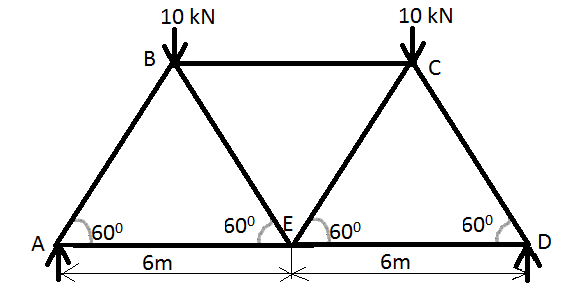 15(a)	A two span  continuous beam ABC is fixed at A and C. Span AB = 5m and span BC = 6m.  A central point load of 20kN acts in span AB and a central point load of 40kN acts over span BC. Calculate fixed end moments using Moment Distribution method and draw bending moment diagram.(OR)15(b)	A two span continuous  beam ABC is simply supported at A, B and C. Span AB = 6m and span BC = 4.5m.  A central point load of 20kN acts in span AB and a UDL of 8kN/m acts over span BC. Calculate fixed end moments using Moment Distribution method and draw bending moment diagram.16(a)	Determine the forces in the members BC, DC and BD of the truss shown in figure by method of sections.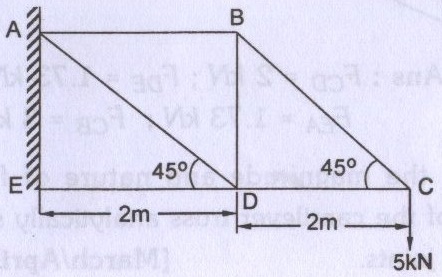 (OR)16(b)	Determine by method of sections the magnitude and nature of forces induced in the members BD, CA and CE of the girder shown in the figure. Span AC=CE=EG=3m, 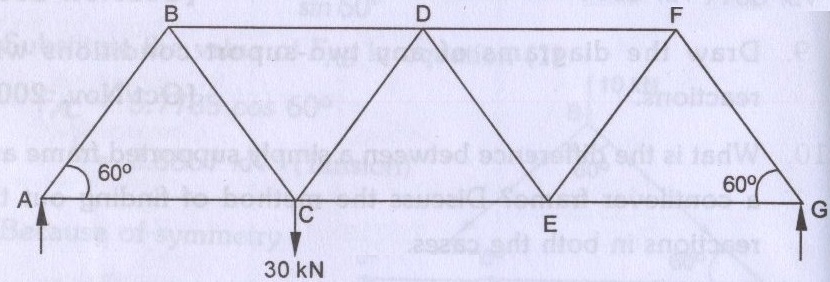 Department of Technical EducationState Board of Technical Education &Training (TS)Knowledge of Engineering Chemistry and Environmental studiesUpon completion of course, the student shall be able toUNIT I: SOURCES OF AIR POLLUTANTS          Duration: 8Periods (L: 6.0 – T: 2.0)Classification of Air Pollutants – Particulate and Gaseous Pollutants – Secondary air pollutants – pollution caused by Nuclear Energy program– Sources of Air Pollution – Types of gases causing air pollution– Source InventoryUNIT II: EFFECTS OF AIR POLLUTANTS             Duration: 12Periods (L: 9.0 – T: 3.0)Effects of Air Pollution on Human Beings, Materials, Vegetation, Animals – Atmospheric stability – Global Warming–Green house gases – Ozone Layer Depletion – Sampling and Analysis – Basic Principles of Sampling – Objective of sampling –Iso-kinetic sampling – Source and Ambient Sampling – Stack sampling – Equipment used – Economical aspects of air pollution controlling equipments – Methods of Analysis of Pollutants – PrinciplesUNIT III: DISPERSION OF POLLUTANTS 	Duration: 9Periods (L: 7 – T: 2)Elements of Atmosphere – Meteorological parameters – Wind role in air pollution– Wind Roses – Lapse Rate – Atmospheric Stability and Turbulence – Plume Rise–Types of Plume behaviour –Plume rise formula suggested by Indian standards – Dispersion of Pollutants – Factors affecting Dispersion of Pollutants – Dispersion Models  – Merits and Demerits– Applications –Types of Inversion – Particulate emission rate of the power plantUNIT IV : AIR POLLUTION CONTROL    		Duration:11Periods(L:8–T:3)
Concepts of Control – Principles And Design Of Control Measures – Particulates Control By Gravitational, Centrifugal, Filtration, Scrubbing, Electrostatic Precipitation – Selection Criteria For Equipment – Objective – Gaseous Pollutant Control By Adsorption, Absorption, Condensation, Combustion– Scrubbing– Types– Collection mechanism– Cyclone separator– Working principle– Types of Electro static Precipitators (ESP) – Working principle– Factors influencing the performances–Bag house filter – Working– Operational problems – Efficiency in gravitational settling chamber – Constitution of Pollution control board– Functions of state and central pollution control boards– Pollution Control For Specific Major Industries-Green building concept.UNIT V : AIR QUALITY MANAGEMENT      	Duration: 12Periods (L: 9.0 – T:3.0)
Air Quality Standards of EPA and Indian Standards– Emission standards – Air Quality Monitoring – Air quality index – Purpose –Different stages of work involved–  Air act– Industries specified in Air Act 1981 – Legal provisions in India against Air pollution – Ambient air quality standards – Objective– Preventive Measures – Air Pollution Control Efforts – Zoning – Types of Industrial Zone – Town Planning Regulation of New Industries – Legislation and Enforcement – Environmental Impact Assessment and Air QualityUNIT VI: NOISE POLLUTION      			Duration: 8Periods (L: 6.0 – T: 2.0)Noise –Types of Noise Pollution –Sources of Noise Pollution–Causes of Noise Pollution – Ill Effects of Noise Pollution– Noise indicator – Assessment – Standards– Ambient Noise level for Residential and Industrial Zones –LN and Lequi concept in noise rating – Control Methods – Prevention– Threshold shiftAnjaneyulu, D., “Air Pollution And Control Technologies”, Allied Publishers, Mumbai, 2002.Rao, C.S. Environmental Pollution Control Engineering, Wiley Eastern Ltd., New Delhi, 1996.Rao M.N., And Rao H. V. N., Air Pollution Control, Tata McGraw Hill, New Delhi, 1996.Heumann. W.L., “Industrial Air Pollution Control Systems”, McGraw Hill, New Yark, 1997.Mahajan S.P., “Pollution Control In Process Industries”, Tata McGraw Hill Publishing Company, New Delhi, 1991.Peavy S.W., Rowe D.R. And Tchobanoglous G. “Environmental Engineering”, McGraw Hill, New Delhi, 1985.Garg, S.K., “Environmental Engineering Vol. II”, Khanna Publishers, New Delhi, 1998Mahajan, S.P., “Pollution Control In Process Industries”, Tata McGraw Hill, New Delhi, 1991.Thod Godesh, “Air Quality, Lewis India Edition, 2013.http://nptel.ac.inE- Lessons prepared by sbtet,TShttp://www.youtube.com/user/nptelhrd/search?query=air+pollutionUpon completion of course, the student shall be able toList the sources of air pollutionExplain about the classification of various air pollutantsState the secondary air pollutants with examplesList out the various air pollution caused by nuclear energy programGive the detailed account on sources and classification of air pollutantsDifferentiate between particulate and gaseous pollutantsDiscuss about the various types of gases causing air pollutionDescribe in detail the effects of air pollution on human beings, materials, vegetation and animalsDefine atmospheric stabilityDefine sampling, what is basic objective of air samplingDefine iso-kinetic samplingState are the basic principles of ambient air sampling and stack sampling, mention the equipment used for the sameExplain global warming, green house gases, state the contribution of GHG to thisExplain the economical damage caused by air pollution to a country, Discuss in detail about Economical aspects of various air pollution controlling equipmentsExplain methods for analysis of air pollutant at sourceExplain the causes, effects and control of ozone layer depletionDiscuss about the various metrological parameters that are influencing air pollutionList the dispersion modelsDescribe various Dispersion models in Air pollution controlwrite its merits and demerits of various Dispersion models in Air pollution controlExplain the factors affecting dispersion of air pollutantsDefine  plume.Describe various types of plume behaviour with neat sketchesWrite the plume rise computing formula suggested by Indian standard (IS:8829)Explain the role played by wind in air pollutionDefine lapse rateExplain plume behaviour from a stack with respect to the different prevailing lapse rate. with neat sketches.Define wind roseWrite the purpose of wind rose diagram.List the types of inversionDetermine the particulate emission rate of the power plant with given detailsList the factors to be considered while selecting the air pollution control equipment Explain the objective of using air pollution control equipmentWrite brief notes on Constitution of pollution control boards, functions of state and central pollution control boardsState the list of Industries specified in the scheduled Under Air Act 1981State the functions of the central board to control air pollutionDefine a cyclone separatorExplain working principle of cyclone separatorExplain with the help of neat sketch the working principle of various types of  Electro static precipitators (ESP).State the factors influencing its performancesDefine bag house filter.Explain the working principle of a bag house filter List the operational problems involved in bag house filterDiscuss the collection mechanism and controlling methods of gaseous pollutants from industries.Define adsorption.Explain the use of adsorption principle for air pollution controlExplain the control of Gaseous pollutants by adsorption techniqueSuggest a method for control of air pollutants in cement industry and Justify.List pollution control equipmentsExplain the principle behind “Combustion” in air pollution control.Explain pollution control by combustion. Define scrubbing.List the types of ScrubbingState the collection mechanism of scrubbersState the equipment to control particulate matterWrite the formula to calculate the efficiency in gravitational settling chamberExplain the concept and principles used in designing of green building Define Emission standards.Explain various air quality standards of EPA and Indian Standards , emission standardsExplain air quality monitoring of a city,Explain the different stages of work involved in quality monitoring of a city.State guidelines for town planning regulation of new industries in generalDiscuss the role of town planning and zoning in air pollution control.Define Air actExplain the legal provisions in India against air pollutionDefine air quality indexState the purpose of air quality indexState ambient air quality standardsState objectives of Air quality standardsDefine Environmental Impact Assessment.Discuss the role of Environmental Impact Assessment in control of air pollutionExplain types of industrial zoneList the measures to be taken to prevent air pollutionDefine noiseDefine sound pressure levelExplain various types of Noise PollutionExplain various sources of noise pollutionExplain various causes of noise pollutionExplain the ill-effects of noise pollution on human beingDefine Noise indicatorExplain the steps in assessment of noise pollutionState the ambient Noise level for Residential ZoneState the ambient Noise level for Industrial ZoneExplain LN and Lequi concept in noise ratingExplain the importance of design to control the noise at the sourceExplain the methods to control noise pollution in an industrial areaExplain the principles of achieving noise control in the transmission pathExplain preventive measures of noise pollutionExplain the controlling strategies of noise pollutionDefine threshold shiftPrepare a chart on causes of air pollution and diseases caused due to that pollutantKnow the level of pollution in your city.Visit a nearby industry and observe the equipments they use to control air pollution & noise pollutionKnow IS codal provisions on maximum permissible limits of  air pollution and noise pollution that an industry can be allowedGive presentation on working principles of ESP and latest advancementsTech fest/SrujanaPaper/Poster presentationQuiz Group discussionSurprise TestQUESTION PAPER PATTERN FOR MID SEMESTER EXAMSMID SEM-I EXAMMID SEM-II EXAMThe length of answer for each question framed in respect of Part-A, B&C shall not exceed ¼ of a page,1 page and 2 pages respectivelyQUESTION PAPER PATTERN FOR  SEMESTER END EXAMState Board of Technical Education and Training, Telangana Model Question paperDCE VSemesterMid Semester-I ExaminationCourse Code: 18C-505E(C)						Duration: 1 HourCourse Name: Air Pollution Management				Max.Marks: 20 MarksPART-AAnswer all questions, Each Question carries one mark	4x1 = 4 MarksList any two sources of Air pollution.What are the secondary air pollutantsDefine samplingDefine  Atmospheric stabilityPART-BAnswer two questions. Each question carries three marks                  2x 3 = 6 Marks   5(a)Classify various sources of Air pollution(OR)   5(b) List various air pollutants in nuclear energy program.6(a) Explain the basic objective of air sampling(OR)6(b) Explain the control of ozone layer depletionPART-CAnswer two questions. Each question carries five marks                  2x5 = 10Marks   7(a) Differentiate between particulate and gaseous pollutants(OR)   7(b) Discuss about the various types of gases causing air pollution    8(a) Describe in detail the effects of air pollution on human beings, vegetation and animals(OR)    8(b) Identify the methods for analysis of air pollutant at source and Explain any two methods.State Board of Technical Education and Training, Telangana Model Question paperDCE VSemesterMid Semester-IIExaminationCourse Code:18C-505E(C)						       Duration:1 HourCourse Name: Air Pollution Management       				 Max.Marks:20 MarksPART-AAnswer all questions, Each Question carries one mark.	4x1 = 4 MarksWhat is lapse rate?List any two factors affecting dispersion of air pollutantsWhat is scrubbing?List any two equipments to control particulate matterPART-BAnswer two questions. Each question carries three marks                  2x 3 = 6 Marks  5(a) Write the merits of dispersion models in Air pollution control(OR)  5(b) Write the types of Inversion  6(a) Write brief notes on Constitution of pollution control boards(OR)  6(b)Explain how Gaseous pollutants can be controlled by adsorption technique?PART-CAnswer two questions. Each question carries five marks                  2x5 = 10Marks  7(a) Discuss about the various metrological parameters that are influencing air pollution(OR)  7(b) What is Wind rose and mention the purpose of wind rose diagrams?  8(a) Justify -Which method will you suggest for control of air pollutants in cement industry.(OR)  8(b) Examine the factors influencing performance of Electrostatic Precipitator and with help of a neat sketch explain the working principle of a ESP.State Board of Technical Education and Training, TelanganaModel Question paperDCE VSemester Semester EndExaminationCourse Code: 18C-505E(C)					Duration: 2 HoursCourse Name: Air Pollution Management       			Maximum .Marks: 40 MarksPART-AAnswer all questions.Each question carries one mark		8x1 = 8 MarksList any two pollutants from nuclear energy programWhat is plume?What is Air Act?What is iso-kinetic sampling?Define Emission standards.Define air quality index.Define noise.List any two preventive measures to control noise pollution PART-BAnswer four questions. Each question carries three marks			4x3= 12 Marks9(a)  Classify various sources of air pollution.(OR)9(b)  Explain types of industrial zone?10(a)  How do wind play its role in air pollution, explain?(OR)10(b)  Classify various types of Noise pollution11(a)  Give the guidelines for town planning regulation of new industries in general(OR)11(b)  What are ambient air quality standards?12(a)  Explain the steps in assessment of noise pollution(OR)12(b)  What is noise indicator?PART-CAnswer four questions. Each question carries five marks			4x 5=20 Marks13(a) Discuss in detail about Economical aspects of various air pollution controlling equipments(OR)13(b) Define Environmental Impact Assessment, discuss how it helps in control of air pollution14(a) Explain plume behaviour form a stack with respect to the different prevailing lapse rate use neat sketches.(OR)14(b) How could noise control be achieved at the source by design, Explain?15(a) List and explain the measures to be taken to prevent air pollution(OR)15(b)How do town planning and zoning could bring air pollution control?16(a) Explain the principles of achieving noise control in the transmission path(OR)16(b) Explain briefly the various sources and causes of noise pollution and the ill-effects of noise pollution on human being.Department of Technical EducationState Board of Technical Education &Training (TS)Basic knowledge of Engineering Drawing and Design principles of RCC , ability to visualize 2D and 3D.UNIT 1: Structural planning of a building and marking of Frame components and R.C.C  Drawings- Beams and Lintels								Duration: 15 Periods.(L:5-P:10)Draws the position of columns, beams, slabs, stairs and footing in a given line diagram of building-guidelines and space standards for barrier free built environmentPrepare member reference scheme of given building following Column reference scheme & Grid reference scheme as per IS: 5525 – (recommendations for detailing of reinforced concrete works). &  SP:34Singly reinforced simply supported rectangular beamLintel cum sunshadeUNIT 2: R.C.C  Drawings- Slabs			Duration: 15 Periods.(L:5-P:10)Simply supported one-way slab.Two-way slab simply supported corners not held down.Two-way slab simply supported corners held down.One-way continuous slab and T-beam (with details of slab and T-beam)UNIT 3: R.C.C  Drawings -Columns with footing, Stair cases and Earthquake resistant                 structures and Read and interpret the drawings	Duration: 15 Periods.(L:5-P:10)Column with square footing of uniform thickness.Stair case – stairs spanning longitudinally (Dog legged stair case)Frame showing the details of reinforcement for earth quake resistant structures	Take the details of reinforcement from the given drawingsPreparation of Schedule of reinforcement for a given structural drawing.Hand book on Concrete reinforcement and detailing (IS CODE – SP 34)	IS 5525: Recommendations for detailing of reinforcement in reinforced concrete works by Bureau of Indian Standards1. http://nptel.ac.inUpon completion of the subject the student shall be able toUnderstand Positioning and Orientation of beams and column base upon the guidelines and space standards for barrier free built environment.Understand Spanning of slabs , layout of stairsList types of footingsPrepare member reference scheme of given building followingColumn reference scheme andGrid reference scheme (Scheme recommended by IS:5525 –recommended for detailing of reinforced concrete works and SP-34)Draw the longitudinal section and cross sections of singly reinforced simply supported  rectangular beam.Prepare schedule of reinforcement and quantity of steel for singly reinforced simply supported rectangular beamDraw the longitudinal and cross section of lintel cum sunshadePrepare schedule of reinforcement and quantity of steel for lintel cum sunshade  Draw the plan and longitudinal section of one-way slab showing reinforcement details.Prepare schedule of reinforcement and quantity of steel for one-way slab showing reinforcement detailsDraw the details of reinforcement of two-way simply supported slab with corners not held down condition.Draw top and bottom plan and section along short and long spans of two way simply supported slab with corners not held down conditionPrepare schedule of reinforcement of two-way simply supported slab with corners not held down conditionDraw the details of reinforcement of two-way simply supported slab with corners held down conditions.Draw top and bottom plan and section along short and long spans have to be drawn (Scheduling of reinforcement is not necessary).Draw the details of reinforcement of one-way continuous slab along with T- beam with details of slab and T-beam (plan and section of continuous slab and longitudinal section of T-beam have to be drawn). (Scheduling of steel is not necessary)Draw the details of column and square footing (plan and sectional elevation) prepare schedule of reinforcement of column and footing and quantity of steel required.Draw the reinforcement details of dog legged stair case (section only) prepare schedule of reinforcement for one flight including landing.Understand the details of reinforcement from the given drawingsFill in the details of reinforcement in a drawing.Tech fest/SrujanaPaper/Poster presentationQuiz Group discussionSurprise TestQUESTION PAPER PATTERN FOR MID SEMESTER EXAMSQUESTION PAPER PATTERN FOR  SEMESTER  END EXAMState Board of Technical Education and Training, Telangana Model Question paperDCE V SemesterMid Semester-I ExaminationCourse Code: 18C-506P						      Duration: 1 HourCourse Name: Structural Engineering Drawing			 Max.Marks: 20 MarksPART-AAnswer all questions. Each question carries four marks                                                         2x4=8MarksInstructions :  (1) To be drawn not to scale.                       (2) Assume suitable data, if necessary.1. State any two guiding principles for positioning in a structural planning of a building for the following.   a) Columns b) Beams.2. Mark the position of columns in the given diagram and name them as per ‘Grid Reference        Scheme’ PART-BAnswer any one questions. Each question carries twelve marks1 x 12=12 MarksInstructions : (1) Draw all questions to scale.(2) Any missing data may be assumed suitably3. A singly reinforced rectangular beam of width 230mm and gross depth 400mm is simply supported over a clear span of 3000 mm. Bearing on each side is 200 mm.It is reinforced with 4 nos 16mm dia  bars with a clear cover of 40 mm and 2 anchor bars of 12 mm dia are provided.	Middle bars of tension reinforcement are cranked through 450at a distance of 0.1 times the clear span from the face of the support. To resist shear two legged stirrups of  8 mm dia at 225 mm  c/c are provided. The end covers are 40mm.The materials used were M20 grade concrete and deformed bars of grade Fe415.	Draw the longitudinal section for the above specifications to a scale of 1:154. A RCC lintel with sunshade has the following specifications :Clear span of Lintel—1·50 mWidth of wall—230 mmSize of Lintel—230 mm × 200 mmBearing on walls—150 mmReinforcement of LintelMain reinforcement—4 Nos. of 12 mm dia (middle two bars cranked at 45° at 220 mm fromface of the support)Hanger bars—2 Nos. of 10 mm diaStirrups—6 mm dia 2 legged at 180 mm c/c throughoutProjection of sunshade from face of the wall—600 mmThickness of sunshade—80 mm at fixed end. 60 mm at free endReinforcement of sunshade :Main bars—10 mm dia bars at 150 mm c/cDistribution steel—8 mm dia @ 180 mm c/c Covers:Bottom clear cover in lintel:30 mmTop clear cover in sunshade:20 mmAll the remaining covers :25 mmDraw to a scale of 1 : 5thecross-section of Lintel with sunshade at mid span.State Board of Technical Education and Training, Telangana Model Question paperDCE V SemesterMid Semester-II ExaminationCourse Code: 18C-506P						      Duration: 1 HourCourse Name: Structural Engineering Drawing			 Max.Marks: 20 MarksPART-AAnswer all questions. Each question carries four marks                                                              2x4=8MarksInstructions :  (1) To be drawn not to scale.                       (2) Assume suitable data, if necessary.Draw the cross section showing reinforcement details of simply supported one way slab along  shorter span with the following specificationsClear span [shorter] =  2.8mClear span [longer ] =  6.0mBearing on all the sides = 230mmOverall depth of the slab = 130mmSteelMain steel = # 10 at 170mm c/c, all main bars are cranked on one side alternatively at a distance of 280mm from the face of the support.Distribution steel = # 8 @ 200mmc/cHanger bars = 3 # 8 on each side (to support cranked bars)CoversBottom clear cover=20mmTop clear cover = 20mmSide covers = 25mmMaterialsConcrete = M 20 grade concreteSteel = Fe415Prepare    the bar bending schedule and find the total quantity of steel required  for one way slab shown in figure below. Top and bottom covers are 20 mm and side cover is 25mm.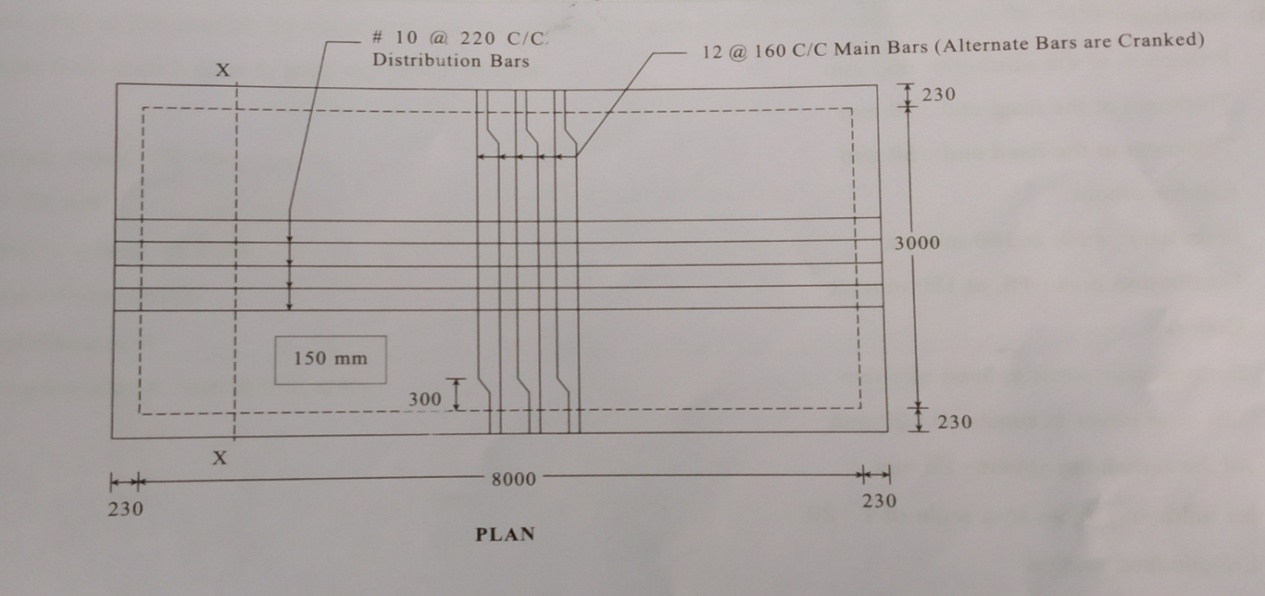 PART-BAnswer any one question. Each question carries twelve marks.		1 x 12 = 12 MarksInstructions : (1) Draw all questions to scale.(2) Any missing data may be assumed suitablyDraw to scale of 1:20 the bottom plan of reinforcement of a simply supported Two  way  slab with the following specifications:			 Size of the room    : 4.2 m x 5.0 m Edge conditions      : simply supported, corners not held  down Overall depth of the slab:140mm Bearing on walls     :230mmReinforcement:Steel for shorter span = #12 at 220mm c/c (alternate bars are cranked at a distance of 400mm from face of support)Steel for longer span = # 10 at 250mm c/c (alternate bars are cranked at a distance of 500mm from the face of the support)Covers:Bottom clear cover = 20mmTop  clear cover       =  20mmSide covers               = 25mmMaterials:Concrete : M20 grade Steel : Fe415Draw the reinforcement details of a simply supported two way slab whose corners are held down with the following specifications.           Specifications:Size of the room  = 4.8 m x6.2 mEdge conditions   = simply supported, corners held downOverall depth of the slab  =160mm Bearing on walls   = 300mmReinforcement Along shorter span:             In middle strip = 12m dia. at 180mm c/c In edge strip    = 12mm dia. at 300mm c/c (Alternate bars are cranked at a distance of 480 mm from the face of  the support) Reinforcement Along  longer spanIn middle strip=12mm dia at 220 mm C/C          In edge strip=12mm dia at 300 mm C/C(Alternate bars are cranked at a distance of 620mm  from the face of the support)Torsion reinforcementIn the form of mesh 990 mm x990 mm in four layers with 8mm dia. bars 10 nos in each layer at all four corners Covers:Bottom clear cover = 20mmTop clear cover  =20mmSide covers =25mmMaterials;Concrete: M20 grade concrete Steel  : Fe415 steelDraw to a scale of 1:25 bottom plan of the reinforcement State Board of Technical Education and Training, Telangana Model Question paperDCE V SemesterSemester End ExaminationCourse Code: 18C-506P						      Duration: 2 HourCourse Name: Structural Engineering Drawing			 Max.Marks: 40 MarksPART-AAnswer all questions. Each question carries four marks                                                                4x4=16MarksInstructions :  (1) To be drawn not to scale.           (2) Assume suitable data, if necessaryState any five guiding principles for positioning of columns in a structural planning of a building.A singly reinforced rectangular beam of width 230mm and gross depth 400mm is simply supported over a clear span of 3000 mm. Bearing on each side is 200 mm.It is reinforced with 4 nos 16mm dia  bars with a clear cover of 40 mm and 2 anchor bars of 12 mm dia are provided.	Middle bars of tension reinforcement are cranked through 450at a distance of 0.1 times the clear span from the face of the support.To resist shear two legged stirrups of  8 mm dia at 225 mm  c/c are provided. The end covers are 40mm.The materials used were M20 grade concrete and deformed bars of grade Fe415.	Draw the cross section of the beam at middle span for the above specifications Draw the longitudinal section of an isolated square footing for a column with the following specifications.                            Size of the column = 400x400mm                           Size of the footing=2100x2100mm                           Thickness of the footing=450mm                            Base course thickness: 150mm with P.C.C, 1:2:4                            Reinforcement for footing :12mm dia at 160 mm c/c in both the directions at bottom with a clear cover of 50mm. The horizontal lap length of the column reinforcing bar is 500mm each.                                   Reinforcement for the column:   Main bars: 16mm dia bars 4nos	 Lateral ties:  8mm dia ties at 220mm c/c ,     All covers 50mm Materials Used:M20 Grade Concrete and Fe415 Steel4. Prepare the bar bending schedule and find the quantity of steel required for the main reinforcement for lintel shown in the figure below. Top and bottom covers are 25mm and all the remaining covers are 40mm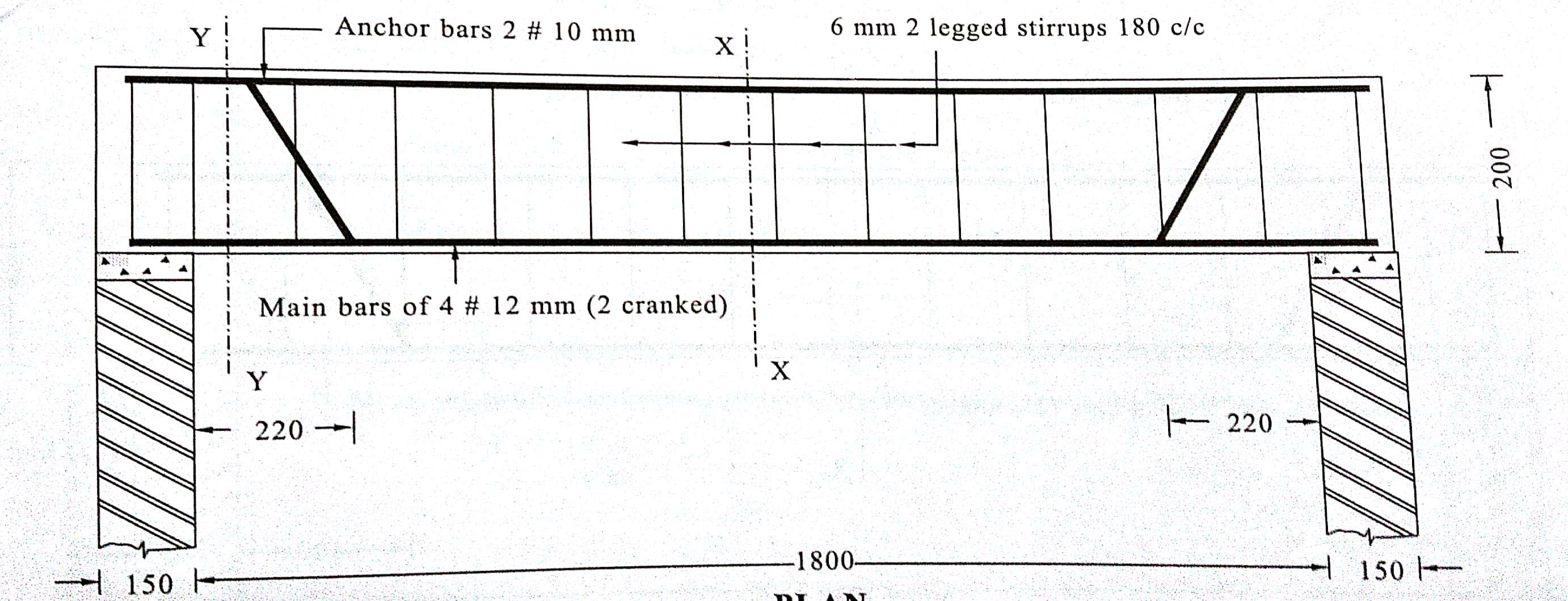 PART-BAnswer any one question. Each question carries Twenty four marks	1 x 24= 24 MarksInstructions : (1) Draw all questions to scale.(2) Any missing data may be assumed suitably5.	Draw the reinforcement details of a simply supported singly reinforced RCC beam with the following specifications:							Specifcations;     Clear span of the beam : 3800mm      Bearing on either side : 200mm      Width of the beam : 300mm       Overall depth of the beam :500mmMaterials:Concrete :M20 gradeSteel  : Fe 415 steel Reinforcement :Bars in tension : 4 # 16,out of which 2 middle bars  are cranked at a distance of 400mm from the face of the support at 45 °Hanger bars :2#12 Stirrups: #8,two legged stirrups at 200mm c/c throughout .Covers:Top and bottom clear cover :25mmSide clear cover:40mmDraw the following views to a scale of 1:20Longitudinal section of beam Cross section at the mid span6.	Draw the reinforcement details of a longitudinally spanned doglegged stair case with the following specifications to a scale of 1:20.								Specifications:Size of the stair case room: 2500x4000mmHeight of the floor : 3600mmTread(T) : 270mmRise(R) : 150mmThickness of the waist slab : 200mmBearing in the wall: 200mmThickness of the wall: 300mmProjection into the basement :300x300mmWidth of the staircase:1200mmReinforcement:Main bars:12mm dia bars at 160mm c/c (Alternate bars are cranked at L/7 from the bottom end)Distribution bars: 8mm dia bars at170mm c/c Additional bars of 12mm dia at 140mm c/c at the junction of landing slab with the waist slab. Project this bars through a distance of 1000mm from the junction point downwards parallel to the waist slab.Covers:Bottom clear cover= 20mmAll the remaining covers= 25mmMaterials used:Concrete: M20 gradeSteel: Fe 415 Department of Technical EducationState Board of Technical Education &Training (TS)This course requires the knowledge of Construction Materials , Strength of materials, Reinforced Cement Concrete and Soil mechanicsUpon the completion of the course, the student shall be able toUNIT 1: Tests on Metals				Duration: 15 Periods (L:5 – P:10)Tension test on mild steel rodTorsion test on mild steel rodHardness Test on different metals(Brinell’s/Rockwell’s)Izod/Charpy’s Impact test on metalsDeflection test on  beam UNIT2: Tests on Aggregates and Soils			Duration: 15 Periods(L:5 – P:10)Specific Gravity of fine and coarse aggregateFlakiness and Elongation Index of Coarse AggregateField density of soil (sand replacement method)Liquid Limit, Plastic Limit and Shrinkage Limit(Atterberg’s  Limits)Proctor Compaction TestUNIT 3: Tests on Concrete					Duration: 15 Periods(L:5-P:10)Workability by slump cone test.Workability by compaction factor testCasting and Testing of Cement concrete cubes for compressionSplit tensile strength of concrete.Non destructive and Destructive tests on hardened concrete theory onlyKEY Competencies to be achieved by the studentLaboratory manual on Testing of Engineering Materials by Hemant Sood,New Age International Publishers,New DelhiBuilding and Construction materials Testing and Quality Control by M.L.Gambhir and Neha Jamwal,McgrawHill,IndiaMaterial Testing Laboratory manual by C.B.Kukreja, Kishore.K and Ravi Chawla,Standard Publishers Distributorshttp://nptel.ac.inhttps://docslide.us/documents/som-bmt-lab-manual-final.htmlhttp://www.nitttrchd.ac.in/sitenew1/nctel/civil.phpUpon completion of the course, the student shall be able toState the properties of mild steel used as reinforcement in concreteState various tests conducted on mild steel by using UTMExplain the tension test on Mild steel specimenConduct tension test on mild steel using UTMInterpret the behaviour of the steel with increasing loadDraw inferences from tests on different grades of steelExplain the Torsion test on mild steel specimenFind the rigidity modulus by conducting the Torsion test on mild steel specimenState the significance of hardness of metalsExplain the hardness test by Brinell/ Rockwell testing machineCalculate BHN and Rockwell’s hardness on given steel samplesState of effect of impact loading over structures made of different metalsExplain method of Izod/Charpy impact test on Mild steel specimenCalculate Impact load on Mild steel specimens by sing Izod/Charpy Testing machineUse apparatus required for conducting deflection tests on beams under central  point loadFind the Young’s modulus by conducting deflection test on steel and wooden beams at different positions of loading State the importance of specific gravity of fine and coarse aggregateState the range of specific gravity values for various naturally available fine and coarse aggregateUse the apparatus required for conducting specific gravity test on both fine and coarse aggregateCalculate the specific gravity  of fine and coarse aggregatesState the significance of flakiness index of aggregate on strength and workability properties of concreteState the standards of flakiness index of aggregatesExplain the procedure and calculate the flakiness index for given sample of coarse aggregateState the significance of elongation index of aggregate on strength and workability properties of concreteState the standards of elongation index of aggregate Explain the procedure and calculate the elongation index of given sample of coarse aggregateStudy the significance of field density of soilUse the apparatus required for conducting field density of soilExplain the procedure for conducting field density test on soil by sand replacement methodCalculate the field density of given sample of soil by sand replacement methodStudy the significance of Atterberg’s limits of soil in Civil Engineering activitiesUse apparatus required for conducting tests to determine Atterberg limits of soilExplain the procedure for finding Atterberg’s limits of soilPerform tests to determine liquid limit, Plastic limit and Shrinkage limit of a given soil sampleCalculate the values of Atterberg limits of given soil sample from the observation of testsStudy the significance of proctor compaction testUse the apparatus required for conducting proctor compaction testExplain the procedure for conducting proctor compaction testConduct proctor compaction test over given sample of soilCompare the observations of tests conducted on different types of soils Draw the graph for proctor’s compaction testCalculate the values OMC and MDD of given soil sample from the observations of testState the importance of workability on strength properties of concreteState various types of tests used for measuring the workability of fresh concreteState standards of workability of concrete used for different places of construction workExplain and perform slump test of workability on fresh concrete for given ingredientsDraw inference from test results on slump test on workability of concrete made with Coarse aggregate having different elongation indexDraw inference from test results on slump test on workability of concrete made with Coarse aggregate having different flakiness indexCompare the slumps of concrete made with gap graded coarse aggregate and well graded coarse aggregate	State the purpose of compaction of concreteExplain and Perform compaction factor test of workability on fresh concrete for given ingredientsDraw inference from test results on compaction factor test of workability of concrete made with coarse aggregate having different elongation index valuesDraw inference from test results on compaction factor test of workability of concrete made with coarse aggregate having different flakiness index valuesCompare the compaction factors of concrete made with gap graded coarse aggregate and that made with well graded coarse aggregateStudy the purpose of casting of concrete cubesUse equipment required for casting of cement concrete cubesExplain the procedure for casting concrete cubesCast the concrete cubes with given ingredientsState the importance of testing concrete cubesUse equipment required for conducting compression test concrete cubesState the precautions to be taken for testing of concrete cubesExplain the procedure for conducting compression test on concrete cubesDraw inference from test results on compressive strength of concrete cubes Made with coarse aggregate having different elongation index valuesDraw inference from test results on compressive strength of concrete cubes Made with coarse aggregate having different flakiness index valuesCompare the compressive strengths of concrete cubes of concrete made with gap graded coarse aggregate and that made with well graded coarse aggregateCompare the compressive strengths of concrete cubes of concrete made with Potable water and concrete cubes made and cured with non-potable waterState the importance of split tensile strength of concreteCast the concrete cylinders with given ingredientsFind the split tensile strength test on concrete cylinderCalculate compressive strength of concrete by using rebound hammer.Take the students for industrial visit for a nearby industry Select any two materials used for various mechanical engineering applications. Compare their mechanical propertiesCollecting and study of various IS codes regarding testing of materialsPresentation on Strain gauges, strain indicators, extensometer.Report on working principles of equipmentTools and equipment used with pictorial presentation chartCollecting Specifications of various materials and correlate with standards.Study the methods of enhancing workability of concrete without using any admixturesCollect different soils and test for their properties in the labCollection of minimum compression strength values and water cement ratio of concrete used for different structural components from IS codesTech fest/SrujanaPaper/Poster presentationGroup discussionState Board of Technical Education and Training,TelanganaMid Sem-I Model Question paperDCE V semester Course Code:18C-507P					        Duration:1 hourCourse Name: Construction Technology Lab		 Max.Marks:20 Marks----------------------------------------------------------------------------------------------------------------Instructions to the Candidate:(i)Answer any One of the following Questions..Each question carries 20 marks (ii) Check the suitability of the given construction material by drawing suitable inferenceDetermine the various parameters of stress strain curve for the given mild steel specimen.Determine the modulus of rigidity for the given sample by conducting torsion testDetermine the Brinell’s harness number for the given metal sampleDetermine the Rockwell’s hardness number for the given metal sampleFind the Izod impact value for the given metal specimenFind the Charpy impact value for the given metal specimenDetermine the Young’s modulus of the given material by conducting deflection test under central point loadState Board of Technical Education and Training,TelanganaMid Sem-IIModel Question paperDCE V semester Course Code:18C-507P					        Duration:1 hourCourse Name: Construction Technology Lab		     Max.Marks:20 Marks----------------------------------------------------------------------------------------------------------------Instructions to the Candidate:(i)Answer any One of the following Questions.Each question carries 20 marks (ii) Check the suitability of the given construction material by drawing suitable inferenceCalculate the specific gravity of the given aggregateCalculate the flakiness index of given sample of aggregateCalculate the elongation index of given sample of aggregateCalculate the field density of soil using sand replacement methodDetermine the liquid limit of the given soil sampleDetermine the plastic limit of the given soil sampleCalculate the optimum moisture content and maximum dry density for the given sample using Proctor’s compaction testState Board of Technical Education and Training,TelanganaSemester End ExaminationModel Question paperDCE V semesterCourse Code:18C-507P					        Duration:2 hoursCourse Name: Construction Technology Lab		  Max.Marks:40 Marks----------------------------------------------------------------------------------------------------------------Instructions to the Candidate:(i)Answer any One of the following Questions.Each question carries 40 marks (ii) Check the suitability of the given construction material by drawing suitable inferenceDetermine the various parameters of stress strain curve for the given mild steel specimen.Determine the modulus of rigidity for the given sample by conducting torsion testDetermine the Brinell’s harness number for the given metal sampleDetermine the Rockwell’s hardness number for the given metal sampleFind the Izod impact value for the given metal specimenFind the Charpy impact value for the given metal specimenDetermine the Young’s modulus of the given material by conducting deflection test under central point loadCalculate the flakiness index of given sample of aggregateCalculate the elongation index of given sample of aggregateCalculate the field density of soil using sand replacement methodDetermine the liquid limit of the given soil sampleDetermine the plastic limit of the given soil sampleCalculate the optimum moisture content and maximum dry density for the given sample using Proctor’s compaction testDetermine workability of the  fresh concrete prepared with the given mix proportion and water cement ratio using slump testDetermine the compaction factor of the fresh concrete prepared with the given mix proportion and water cement ratio using compaction factor test.Prepare three sample concrete cubes with the given mix proportion and water cement ratioCalculate the compressive strength of the given cement concrete cubesCalculate the split tensile strength of the given concrete cylindersDepartment of Technical EducationState Board of Technical Education &Training (TS)	Basic core knowledge of designing, Project management and Building servicesAfter completion of the course, the student shall be able to UNIT 1: Structural analysis and Design using latest version of STAAD PRODuration: 15Periods(L: 5 – P: 10)Model Generation  – Navigating the STAAD.Pro Graphical User Interface, Creating Structure Geometry, Editing Structure Geometry, Viewing Structure GeometryProperty Assignment – Creating groups to quickly select groups of elements, Assigning materials, sections and beta angles to structural members, Assigning specifications to nodes and members, Assigning supports to nodesModel Loading and Analysis – Defining primary load cases in STAAD.Pro and load the structure, Generating load combinations, Defining load envelopes and reference loads, Analyzing a modelConcrete Design and Post-Processing – Specifying the appropriate Concrete design code and associated design parameters, Issuing the Concrete design commands and perform a code check, Using the Post-Processor to review and verify analysis and design results, Steel Design and Post-Processing, Specifying the appropriate steel design code and associated design parameters, Issuing the steel design commands and perform a code check, Using the Post-Processor to review and verify analysis and design resultsUNIT 2: Practice on Project Management software.	Duration: 15Periods(L: 5 – P: 10)Various Menus available in MS-Project, Identify various activities for a given project, Input data required for the given project, Prepare schedules using MS-Project for resources like men, material, machinery, money, Calculate duration of project and Critical Path, Generate various reports for the supervision of the project.UNIT 3:Practice on Software for Building Services	Duration: 15 Periods(L: 5 – P: 10)Components of Building information Model (BIM) like 4M software.For Heat, Ventilation and Air conditioning design, For Water supply and sewage design, For Electrical design, For Design of lifts, For design of Firefighting System, For Gas supply pipes designPreparing Layout of HVAC design for a given multistoried building plan, Layout of water supply and sewerage design for a given multistoried building plan, Layout of Electrical design for a given multistoried building plan, Layout of Lift design for a given multistoried building plan, layout of firefighting design for a given multi-storeyed  building planKey Competencies to be achieved by the studentOnline manuals and tutorials-Staad ProOnline manuals and tutorials-MS ProjectOnline manuals and tutorials -4M softwarehttp://nptel.ac.inhttp://www.comp-engineering.com/ETABManE.htmUpon completion of the course, the student shall be able toNavigate through the STAAD Pro Graphical User InterfaceCreate, Edit and view Structure GeometryCreate groups of elements, Assign the materials, sections and beta angles to structural membersAssign specifications to nodes and membersAssign supports to nodesDefine primary load cases, load the structure, generate load combinationsDefine load envelopes and reference loads, analyze a modelSpecify the appropriate Concrete and steel design code and associated design parameters, issue the Concrete design commands and perform a code check.Make use of the Post-Processor to review and verify analysis and design results.Identify and Make use of various menus available in MS-Project.List and enter the input data required for the ProjectIdentify various activities in the projectIdentify and make use of various commands to execute the given input data.Prepares schedules for resource allocation.Prepares networks for execution of projectsCalculate duration of project and Critical PathShow and summarize various reports for the supervision of the projectIdentify and Make use various menus available in 4M-IDEA-BIM software.Prepare Layout of HVAC design for a given multistoried building plan using 4M-IDEA software.Develop Layout of water supply and sewerage design for a given multi storied building using 4M-IDEA software.Prepare Layout of Electrical design for a given multistoried building plan using 4M-IDEA software.Develop Layout of Lift design for a given multistoried building plan using 4M-IDEA software.Prepare Layout of firefighting design for a given multistoried building plan using 4M-IDEA software.Collect information regarding various software available on computer applications in civil engineering and give a presentation on them.Visit an Engineering consultancy which deals with building design and drafting and prepare a report based on the observations made regarding use of computer applications in civil engineeringCollect videos showing Staad –Pro models of various buildings.Visit a construction site of a building observe the execution of services work and model them using BIM softwareTech fest/SrujanaPaper/Poster presentationQuiz Group discussionSurprise TestState Board of Technical Education and Training, Telangana MID SEM-I ExaminationModel Question paperDCE V Semester practicalCourse Code:18C-508P							  Duration:1HourCourse Name: Civil Engineering Computer Applications Lab		     Max.Marks:20 Marks----------------------------------------------------------------------------------------------------------------Instructions to the Candidate:(i)Pick and Answer any One of the following Questions from given list.			1x20=20MCreate, Edit and view Structure Geometry, Assign the materials, sections and beta angles to structural members, Assign specifications to nodes and members, Assign supports to nodes as per the given detailsDefine primary load cases, load the structure, generate load combinations, Define load envelopes and reference loads, analyze a model for the given modelSpecify the appropriate Concrete and steel design code and associated design parameters, issue the Concrete design commands and perform a code check. Make use of the Post-Processor to review and verify analysis and design results for the given modelState Board of Technical Education and Training, Telangana MID SEM-II ExaminationModel Question paperDCE VSemester practical Course Code:18C-508P							Duration:1 HourCourse Name: Civil Engineering Computer Applications Lab		     Max.Marks:20 Marks----------------------------------------------------------------------------------------------------------------Instructions to the Candidate:(i)Pick and Answer any One of the following Questions from given list.			1x20=20MList and enter the input data required for the Project, execute the given input data for the given projectPrepares schedules for resource allocation, Prepares networks for execution of projects for the given projectCalculate duration of project and Critical Path, Show and summarize various reports for the supervision of the project for the given projectState Board of Technical Education and Training, Telangana Semester End ExaminationModel Question paperDCE V SemesterCourse Code:18C-508P					                      Duration: 2HoursCourse Name: Civil Engineering Computer Applications Lab	Max.Marks:40 Marks----------------------------------------------------------------------------------------------------------------Instructions to the Candidate:(i)Pick and Answer any One of the following Questions from given lot.			1x40=40MCreate, Edit and view Structure Geometry, Assign the materials, sections and beta angles to structural members, Assign specifications to nodes and members, Assign supports to nodes as per the given detailsDefine primary load cases, load the structure, generate load combinations, Define load envelopes and reference loads, analyze a model for the given modelSpecify the appropriate Concrete and steel design code and associated design parameters, issue the Concrete design commands and perform a code check. Make use of the Post-Processor to review and verify analysis and design results for the given modelList and enter the input data required for the Project, execute the given input data for the given projectPrepares schedules for resource allocation, Prepares networks for execution of projects for the given projectCalculate duration of project and Critical Path, Show and summarize various reports for the supervision of the project for the given projectPrepare Layout of HVAC design for a given multistoried building plan using 4M-IDEA software.Develop Layout of water supply and sewerage design for a given multi storied building using 4M-IDEA software.Prepare Layout of Electrical design for a given multistoried building plan using 4M-IDEA software.Prepare Layout of firefighting design for a given multistoried building plan using 4M-IDEA software.PROGRAMMING IN C LAB PRACTICEPre requisites Basic knowledge of Computer Operation.Course outcomesCourse Content        1. Programming Methodology and Introduction to C Language		Duration: 5 PeriodsProgram - Define High level language and low level language-history of C language -  importance of C language – Define & Differentiate Compiler, Assembler - structure of C language - programming style of C language - steps involved in executing the C programUnderstand Constants, Variables and Data Types in C and Understand Operators and Expressions in C							Duration: 15 PeriodsCharacter set - C Tokens - Keywords and Identifiers- Constants and Variables - data types and classification - declaration of a variable - Assigning values to variables - Define an operator - Define an expression -Classify operators - List and explain various arithmetic operators with examples -Illustrate the concept of relational operators - List logical operators - various assignment operators -  Increment and decrement operators - Conditional operator - List bitwise operators -List various special operators- Arithmetic expressions-  precedence and associativity of operators- Evaluation of expressions - formatted input and output.Decision making and Looping statements				Duration: 10 PeriodsSimple if statement with sample program – if else statement – else if statement – switch statement  -Classification of various loop statements- while statement – do-while statement -  for loop statement -  break and continue statements.Arrays  and Structures							Duration: 15 PeriodsArrays -declaration and initialization of One Dimensional - Accessing elements in the Array - Declaration and initialization of two Dimensional Arrays - sample programs on matrix addition and matrix multiplication–Strings – String handling functions - Declaration of a Structure – Structure members – Array of structures.REFERENCE BOOKSLet Us C			-- YeshwanthKanetkar	BPB PublicationsProgramming in ANSI C	-- E. Balaguruswamy	Tata McGrawHillProgramming with C	            -- Gottfried Schaum’outlineC The complete Reference	-- Schildt Tata McGraw HillList of Experiments1. Exercise on structure of C program2. Exercise on Keywords and identifiers3. Exercise on constants and variables4. Execution of simple C program5. Exercise on operators and expressions6. Exercise on special operators7. Exercise on input and output of characters8. Exercise on formatted input and output9. Exercise on simple if statement10. Exercise on ifelse statement11. Exercise on elseif ladder statement12. Exercise on switch statement13. Exercise on conditional operator14. Exercise on while statement15. Exercise on for statement16. Exercise on do...while statement17. Exercise on one dimensional arrays18. Exercise on two dimensional arrays19. Exercise on string handling functions.20. Exercise on structure21. Exercise on array of structuresDepartment of Technical EducationState Board of Technical Education &Training (TS)Knowledge of  Civil engineering Programme &Inter disciplinary courses.Upon completion of  Project Work, the student shall be able toCourse Content and Blue Print of Marks for  CIE and SEENote:The    Project work carries 100 marks and pass marks are 50% and minimum of 50% in SEE. Internal assessment is done by guide and external assessment is conducted by guide, Head of section and external examiner.A candidate failing to secure the minimum marks has to reappear for the project.Project work is intended to provide training in the solution of field engineering problems involving Surveying, Planning, drawing plans, designing, estimating and marking out of a building/highway/irrigation/public health project. Project work will also include the preparation of the feasibility report for any one type of enterprise under self – employment schemes.	Students shall be divided into groups of five each and shall be assigned a problem that calls for application of the knowledge he/she acquired in the course and also which involves some extra study of reference materials.Projects: Planning and designing of a Residential Colony.Multi storied Building project.Industrial complexIrrigation project.Rural Water Supply Scheme.Sanitary Engineering Scheme.Bridge project.Low Cost Housing Scheme.Set up of a small enterprise under self-employment scheme.Every student should prepare a project report and submit the same for assessment.  Every student puts his share to the work in all the operations of the project.  The end examination in Project work shall consist of power point presentation and Viva-voce test to be assessed by a panel of examiners comprising of an External examiner, the Head of Section, and member of staff who guided the project as internal examiner.After completion of the subject, the student shall be able to1.1	Identify different works to be carried out in the Project.1.2	Collect data relevant to the project.1.3	Carry out Site Surveys.1.4	Select the most efficient method from the available choices based on preliminary investigation.1.5	Design the required elements of the project as per standard Practice.1.6	Prepare working drawings for the project.1.7	Estimate the cost of project, men, materials and equipment required.1.8	Prepare schedule of time and sequence of operations.1.9	Prepare project report.1.10	Prepare C.P.M. Chart.  1.11   Collect the requirements to start a Small Enterprise/Industry under Self Employment Scheme.1.12.	Collect the necessary information to procure necessary finance, site and    equipment.1.13	Prepare the chart or model for each project.The aim of the  Project  work is to develop capabilities among the students, for a comprehensive analysis of implementation of Good Hygienic Practices in conducting investigation and report writing in a systematic way and to expand students understanding on the subject.Plan and work out an action plan in a team for completion of a civil engineering problemTake up a task with skills of curiosity, initiative, independence, reflection and knowledge   	transfer which will allow them to manage new knowledge in their professional careers.Assign students with quantitative and qualitative tools to identify, analyze and develop opportunities as well as to solve Civil Engineering problems.  Develop students’ ability to think strategically, and to lead, motivate and manage with teams. Develop students’ written and oral communication competencies to enhance Technical effectiveness.  Enhance students’ appreciation of the values of social responsibility, legal and ethical principles, through the analysis and discussion of relevant articles and real time projects. Tech fest/SrujanaPaper/Poster presentationGroup discussionProject Work -  I spellRUBRICS 1:Project Work- II spellRUBRICS2:SKILL UPGRADATIONACTIVITIESVisit any Public Works Department, Collect and study the following documents and prepare a report on their utility and significance in any construction project.Bill of Quantities(BOQ)Measurement Book(MB)Tender DocumentSchedule of Rates (SSR) andLead Statement.Prepare a detailed report on various activities withCPM and PERT analysis to be carried out in any construction project.Visit the nearby construction site, collect the soil samples and Perform field and lab teststo determine the shear strength, compressive strength and bearing capacity of soil and prepare a report.Draw your dream house plan in CAD and carry out design and detailing of each and every structural member of the building as per latest IS codes.Visit nearby multistoried building and collect the structural detailing of various elements in all the floors and prepare a detailed report.Prepare a report on water supply arrangement in your city and different methods to optimize water usage.Collect the soil investigation report for any nearby construction project and analyze the results for the suitability of soil and present a report on itVisit nearby site and interact with Geo-Technical Engineer to know how the soil investigation is conducted and submit a detailed report.Organize a Field trip to the nearest Municipal Solid Waste handling facility to know the various methods of disposing and recycling the solid waste Visit any NGO/Public Health Department dealing with the environmental health program, collect detailed information of their programs and submit a report.Collect and study different photographs of various prefabricated structures constructed by major Civil Engineering firms and prepare an analysis report.Submit a detailed Case study report on Handling and Transporting of concrete for construction of Multi-storied buildings.Visit and Submit a Case study report on various heavy equipment used at the site during construction of high-rise Buildings.Visit a site with unfavorable ground conditions and suggest suitable and specific ground improvement techniques to restore the ground for construction of buildings.Carry out the building age calculation for the given complex of buildings and assess the condition of the building and suggest suitable remedies to enhance the life of the buildingNote:1.The above activities are indicative. The teacher may assign any other activity relevant to the course based on resources available.2. Rubrics for student activities can be generated by subject teacherThe above student activities will be assessed using rubrics. A sample rubrics template is given below. The subject teacher can assess students using rubrics with atleast four relevant aspects. RUBRICS MODEL (For assessing Presentation skills)Suggested additional aspects for assessing Leadership Qualities:Carrying selfPunctualityTeam work abilitiesMoral valuesCommunication skillsEnsures the work is done in timeSuggested additional aspects for assessing “Participation in social task”Interested to know the current situation of society.Shows interest to participate in given social task.ReliableHelping natureInter personal skills Ensures task is completedSuggested additional aspects for assessing “Participation in Technical task”Updated to new technologiesIdentifies problems in society that can be solved using technologyInterested to participate in finding possible technical solutions to identified projectReliableInterpersonal skillsSuggested additional aspects for Carrying Self:Stand or sit straight.Keep your head level.Relax your shoulders.Spread your weight evenly on both legs.If sitting, keep your elbows on the arms of your chair, rather than tightly against your sides.Make appropriate eye contact while communicating.Lower the pitch of your voice.Speak more clearly.SCHEME OF INSTRUCTIONS AND EXAMINATION18C-601P    INDUSTRIAL TRAININGCIVIL ENGINEERINGVI SEMESTERRationale: Industrial  is introduced in the VI semester for the students  as a part of the program to make the passed out students industry ready thus saving the  training and apprenticeship needs in the industry and also  help in capacity building of the  Telangana state and the country.Course Objective:To enable the students toAcquaint with Industry environment and culture.Develop professional skillsEnhance the usage skills of modern toolsDevelop Communication and leadership skills.Encourage entrepreneurshipCourse Outcomes:Evaluation:The student should submit a report describing the profile of the company, Nature of the job assigned to him /her and other details in a standard format duly attested and approved by the head of the industry after two weeks and before Four weeks from the date of joining through e mail. Hard copy of the report may be submitted in person or by post.A candidate shall be assessed twice in the spell of industrial training i.e. at the end of third month and finally before he/she completed the industrial training The assessment shall be carried out by a committee comprising of a representative of the Industry where the candidate is undergoing training and a faculty member from the respective program from the Polytechnic.For Institution level evaluation of industrial training, a committee consisting following faculty members (1) Head of Dept. concerned. (2) Faculty member who assessed the student in the industry (3) any other staff member of department concerned may be formed.Evaluation and assessment of Industrial Training, shall be done and marks be awarded in the following manner, provided the candidates concerned have put up minimum 90% attendance of Industrial Training. Industrial assessment at Industry	: 600 marks (in two spells of 300 marks each) Institutional Evaluation	 	 : 300 marksSemester End Examination	 	: 100 marks(Seminar/viva-voce at Institution)						  _________	TOTAL				   1000 marksAssessment parameters at Institution (End Examination)The assessment at the institute level will be done by a minimum of three members i.e. Internal Faculty, Industrial Experts/External Examiner and H.O.D. and the shall be averagedLearning Outcomes  1.0 Observe Safety Precautions and rules of the industry Know the importance of safety in industries Understand the safety about personnel protection,	equipment protectionKnow the usage of various safety devices	Precautionary measures to be taken.2.0 Appreciate organizational set up from top executive to workmen levelAcquaint with the function of each department/sectionComprehend the inter relationship among various departments/sections.3.0. Observe the construction and various Components/ materials used in the construction and  Identify their source.  Identify the various phases involved in the construction project.List the various stages of the project, its commercial importance, uses and Applications.           4.0.	Develop an Understanding of the various stages involved in processing, sequential arrangement of different equipment.Represent the whole process  and  each sub processes with a  flow diagram, detail Flow diagramObserve and appreciate the resource optimization of space (the arrangement of various equipment and machinery in systematic manner in a less possible area of site),  Men.materials, machinery, money and Time.Explain various analytical methods used in the quality control processPractice the Testing methods for quality assurance and bench mark standardsPractice use of various tools, instruments used for quality checking.6.0.      Observe trouble shooting /servicing /maintenance techniques used during the construction	Observe preventive precautions and maintenance of each equipment in the unit    Follow Servicing procedures for the equipment in the construction unit.During Industrial Training the candidate shall put in a minimum of 90% attendance. The Project report should be signed by the Organizational Representative and contain the observations made by the Candidate.   The Industrial Training shall carry 1000 marks and pass marks are 50% a candidate failing to secure the minimum marks should repeat the training.  For obtaining Provisional certificate the student has to submit training completion certificate from the industry after six months of training.TEACHING AND EXAMINATION SCHEDULES.NOCourse CodeCourse NameTeaching SchemeTeaching SchemeTeaching SchemeTeaching SchemeCreditsExamination SchemeExamination SchemeExamination SchemeExamination SchemeExamination SchemeExamination SchemeExamination SchemeS.NOCourse CodeCourse NameInstruction periods per weekInstruction periods per weekInstruction periods per weekTotal periods/semesterCreditsContinuous Internal EvaluationContinuous Internal EvaluationContinuous Internal EvaluationSemester End ExaminationSemester End ExaminationSemester End ExaminationSemester End ExaminationS.NOCourse CodeCourse NameLTPTotal periods/semesterCreditsMid Sem 1Mid Sem 2Internal EvaluationMax MarksMin MarksTotal MarksMin Marks for passing including internal118C-501CReinforced Concrete Structures31-603202020401410035218C-502CConstruction Management & Entrepreneurship31-603202020401410035318C 503CWater Supply and Sanitary Engineering31-603202020401410035418C-504EElective-1Ground Improvement Techniques31-603202020401410035418C-504ESteel structures31-603202020401410035418C-504EIntegrated Waste Management31-603202020401410035518C-505EElective-2Soil Mechanics31-603202020401410035518C-505ETheory of Structure31-603202020401410035518C-505EAir Pollution  Management31-603202020401410035618C-506PStructural Engineering Drawing102451.5202020402010050718C-507PConstruction Technology Lab102451.5202020402010050818C-508PCivil Engineering Computer Applications Lab102451.5202020402010050918C-509PProgramming in CLab Practice102451.52020204020100501018C-510P Project Work--3451.5-----10050Skill Upgradation0071052.500RubricsRubrics---019518630252002002004001701000425Course Title:Reinforced Concrete StructuresReinforced Concrete StructuresCourse Code             :18C-501CSemester:Semester:V SemesterCourse Group            :CoreTeaching Scheme in Periods(L:T:P):Teaching Scheme in Periods(L:T:P):45:15:0Credits                       :3Methodology  :Methodology  :Lecture+AssignmentsTotal Contact Periods  :60 PeriodsCIE                                           :CIE                                           :60 MarksSEE                            :40 MarksPre requisitesCourse OutcomesCO1Illustrate the basic concepts of RCC design by limit state, identify grades of concrete and steel and calculate the loads acting on the structureCO2Analyse and Design a rectangular beam CO3Design a slab considering boundary conditionsCO4Calculate strength of a flanged section as per codeCO5Calculate the design moments and forces in continuous beams and slabs as per codal provisions and show the reinforcement details as per SP-34 CO6Design a short column and footing according to codal provisionsCourse Content and Blue Print of Marks for SEEUnit NoUnit NamePeriodsQuestions to be set for SEEQuestions to be set for SEEQuestions to be set for SEEQuestions to be set for SEEQuestions to be set for SEEUnit NoUnit NamePeriodsRRRUA1Introduction to R.C.C and Philosophy of Limit State design08Q4Q1Q1Q9(a)Q13(a)2Analysis and Design of Rectangular Beams12Q4Q1Q1Q9(a)Q13(a)3Design of Slabs12Q4Q2Q2Q10(a)Q14(a)4Analysis of T-beams8Q4Q2Q2Q10(a)Q14(a)5Principles of design of Continuous beams, Slabs and stairs8Q4Q3Q5,Q6Q9(b),                       Q11(a), Q11(b)Q13(b),                       Q15(a), Q15(b)6Design of columns and footings12Q4Q3Q7,Q8Q10(b),                       Q12(a), Q12(b)Q14(b),                       Q16(a), Q16(b)TotalTotal6088888Course ContentsRecommended BooksSuggested E-learning referencesSuggested Learning OutcomesSuggested Student ActivitiesCO-PO Mapping MatrixBasic knowledgeDiscipline KnowledgeExperiments and practiceEngineering ToolsEngineer and societyEnvironment & sustainabilityEthicsIndividual and Team workCommunicationLifelong learningLinked POCOPO 1PO 2PO 3PO 4PO 5PO 6PO 7PO 8PO 9PO 10CO11332121,2,4,7,10CO22221331,2,5,7,9,10CO31321221,2,5,7,9,10CO43122,7,10CO532132,4,7,10CO613231331,2,4,5,7,9,10Internal EvaluationTestUnitsMarksMid Sem 11 and 220Mid Sem 23 and 420Slip Test 11 and 25Slip Test 23 and 45Assignments5Seminars5Total60Sl.NoDescriptionLevelNo of QuestionsMarks for each questionChoiceTotal Marks01Part-ARemembering(R)41Nil4 Marks02Part-BUnderstanding(U)4326 Marks03Part-CApplication(A)45210 Marks	Total Marks	Total Marks	Total Marks	Total Marks	Total Marks	Total Marks20 MarksS.NoUnit NoRUARemarks1Unit-I1,25(a)7(a)1Unit-I1,25(b)7(b)2Unit-II3,46(a)8(a)2Unit-II3,46(b)8(b)Total Questions444S.NoUnit NoRUARemarks1Unit-III1,25(a)7(a)1Unit-III1,25(b)7(b)2Unit-IV3,46(a)8(a)2Unit-IV3,46(b)8(b)Total Questions444Sl.NoDescriptionLevelNo of QuestionsMarks for each questionChoiceTotal Marks01Part-ARemembering(R)81Nil8 Marks02Part-BUnderstanding(U)83412 Marks03Part-CApplication(A)85420 Marks	Total Marks	Total Marks	Total Marks	Total Marks	Total Marks	Total Marks40 MarksUnit NoQuestions to be set for SEEQuestions to be set for SEEQuestions to be set for SEEQuestions to be set for SEEQuestions to be set for SEEUnit NoRRRUAIQ4Q1Q1Q9(a)Q13(a)IIQ4Q1Q1Q9(a)Q13(a)IIIQ4Q2Q2Q10(a)Q14(a)IVQ4Q2Q2Q10(a)Q14(a)VQ4Q3Q5,Q6Q9(b),                       Q11(a), Q11(b)Q13(b),                       Q15(a), Q15(b)VIQ4Q3Q7,Q8Q10(b),                       Q12(a), Q12(b)Q14(b),                       Q16(a), Q16(b)Total Questions88888Course Title:Construction Management and EnterprenureshipConstruction Management and EnterprenureshipCourse Code             :18C-502CSemester:Semester:V SemesterCourse Group            :CoreTeaching Scheme in Periods(L:T:P):Teaching Scheme in Periods(L:T:P):45:15:0Credits                       :3Methodology                    :Methodology                    :Lecture+AssignmentsTotal Contact Periods  :60 PeriodsCIE                                           :CIE                                           :60 MarksSEE                            :40 MarksPre requisitesCourse OutcomesCO1Realize the purpose of Management in construction organization and relate the Organization structure of any engineering department/public sector, duties of different officersCO2Adapt scheduling technique for construction project for effective utilisation of resourcesCO3Acquire Knowledge about the Contracts, Tenders and able to select the suitable Contractor from a tender CO4Management of Resources in Construction Industry   CO5Develop insight to discover and create entrepreneurial opportunities and the expertise to successfully launch, manage, and grow their own venture.CO6Manage the Human relations, interpersonal relationship for effective work culture and performance in organization,  Course Content and Blue Print of Marks for SEEUnit NoUnit NamePeriodsQuestions to be set for SEEQuestions to be set for SEEQuestions to be set for SEEQuestions to be set for SEEQuestions to be set for SEEUnit NoUnit NamePeriodsRRRUA1Introduction and Organizational Aspects10Q4Q1Q1Q9(a)Q13(a)2Management Tools10Q4Q1Q1Q9(a)Q13(a)3Contracts, Tenders&Arbitration10Q4Q2Q2Q10(a)Q14(a)4Management of Resources in construction industry10Q4Q2Q2Q10(a)Q14(a)5Stores and Financial Management10Q4Q3Q5,Q6Q9(b),                       Q11(a), Q11(b)Q13(b),                       Q15(a), Q15(b)6Entrepreneurship and Professional Ethics10Q4Q3Q7,Q8Q10(b),                       Q12(a), Q12(b)Q14(b),                       Q16(a), Q16(b)TotalTotal6088888Course ContentsReference BooksSuggested E-learning referencesSuggested Learning OutcomesSuggested Student ActivitiesCO-PO Mapping MatrixBasic knowledgeDiscipline KnowledgeExperiments and practiceEngineering ToolsEngineer and societyEnvironment & sustainabilityEthicsIndividual and Team workCommunicationLifelong learningLinked POCOPO 1PO 2PO 3PO 4PO 5PO 6PO 7PO 8PO 9PO 10CO122121122,3,5,7,8,9,10CO2222122,3,4CO3121112,3,4,5,7,10CO4222,8CO53233231,5,7,8,9,10CO6333335,7,8,9,10Internal EvaluationTestUnitsMarksMid Sem 11 and 220Mid Sem 23 and 420Slip Test 11 and 25Slip Test 23 and 45Assignments5Seminars5Total60Sl.NoDescriptionLevelNo of QuestionsMarks for each questionChoiceTotal Marks01Part-ARemembering(R)41Nil4 Marks02Part-BUnderstanding(U)4326 Marks03Part-CApplication(A)45210 Marks	Total Marks	Total Marks	Total Marks	Total Marks	Total Marks	Total Marks20 MarksS.NoUnit NoRUARemarks1Unit-I1,25(a)7(a)1Unit-I1,25(b)7(b)2Unit-II3,46(a)8(a)2Unit-II3,46(b)8(b)Total Questions444S.NoUnit NoRUARemarks1Unit-III1,25(a)7(a)1Unit-III1,25(b)7(b)2Unit-IV3,46(a)8(a)2Unit-IV3,46(b)8(b)Total Questions444Sl.NoDescriptionLevelNo of QuestionsMarks for each questionChoiceTotal Marks01Part-ARemembering(R)81Nil8 Marks02Part-BUnderstanding(U)83412 Marks03Part-CApplication(A)85420 Marks	Total Marks	Total Marks	Total Marks	Total Marks	Total Marks	Total Marks40 MarksUnit NoQuestions to be set for SEEQuestions to be set for SEEQuestions to be set for SEEQuestions to be set for SEEQuestions to be set for SEEUnit NoRRRUAIQ4Q1Q1Q9(a)Q13(a)IIQ4Q1Q1Q9(a)Q13(a)IIIQ4Q2Q2Q10(a)Q14(a)IVQ4Q2Q2Q10(a)Q14(a)VQ4Q3Q5,Q6Q9(b),                       Q11(a), Q11(b)Q13(b),                       Q15(a), Q15(b)VIQ4Q3Q7,Q8Q10(b),                       Q12(a), Q12(b)Q14(b),                       Q16(a), Q16(b)Total Questions88888Activity 1-22-32-42-53-65-65-74-76-87-88-9Duration43564788579Activity 1-22-32-42-53-65-65-74-76-87-88-9Duration43564788579Course Title:Water Supply and Sanitary EngineeringCourse Code             :18C-503CSemester:V SemesterCourse Group            :CoreTeaching Scheme in Periods(L:T:P):45:15:0Credits                       :3Methodology:Lecture+AssignmentsTotal Contact Periods  :60 CIE                                           :60 MarksSEE                            :40 MarksPre requisitesCourse OutcomesCO1Estimate water requirement for public water supply scheme and Illustrate the different sources and various methods of conveyance of water	CO2Ascertain the quality of water and study the various stages of purification of water to select the appropriate treatment method.	CO3Identify the suitable distribution system for a locality and their related appurtenances and plan the arrangement of water supply in a building.CO4Categorize the types of sewage, sewerage system, surface drain and estimate the quantity of sewage.CO5 Summarize the cross section of sewers, sewer appurtenances and categorize the sewage characteristics, methods involved in sewage treatmentCourse Content and Blue Print of Marks for SEEUnit NoUnit NamePeriodsQuestions to be set for SEEQuestions to be set for SEEQuestions to be set for SEEQuestions to be set for SEEQuestions to be set for SEEUnit NoUnit NamePeriodsRRRUA1Water Supply Scheme, Quantity of water. Sources and Conveyance of Water.08Q4Q1Q1Q9(a)Q13(a)2Quality and Purification of Water	12Q4Q1Q1Q9(a)Q13(a)3Distribution System and Water supply arrangements in buildings12Q4Q2Q2Q10(a)Q14(a)4Introduction to Wastewater Engineering and Quantity of Sewage08Q4Q2Q2Q10(a)Q14(a)5Sewers and Sewer appurtenances08Q4Q3Q5,Q6Q9(b),                       Q11(a), Q11(b)Q13(b),                       Q15(a), Q15(b)6Sewage Characteristics, and treatment 12Q4Q3Q7,Q8Q10(b),                       Q12(a), Q12(b)Q14(b),                       Q16(a), Q16(b)TotalTotal6088888Course ContentsReference BooksSuggested E-learning referencesSuggested Learning OutcomesSuggested Student ActivitiesCO-PO Mapping MatrixBasic knowledgeDiscipline KnowledgeExperiments and practiceEngineering ToolsEngineer and societyEnvironment & sustainabilityEthicsIndividual and Team workCommunicationLifelong learningLinked POCOPO 1PO 2PO 3PO 4PO 5PO 6PO 7PO 8PO 9PO 10CO113221,2,5,6CO221322,3,5,6CO3232321,2,5,6,8CO433322,5,6,8CO523322,5,6,10Internal EvaluationTestUnitsMarksMid Sem 11 and 220Mid Sem 23 and 420Slip Test 11 and 25Slip Test 23 and 45Assignments5Seminars5Total60Sl. NoDescriptionLevelNo of QuestionsMarks for each questionChoiceTotal Marks01Part-ARemembering(R)41Nil4 Marks02Part-BUnderstanding(U)4326 Marks03Part-CApplication(A)45210 Marks	Total Marks	Total Marks	Total Marks	Total Marks	Total Marks	Total Marks20 MarksS.NoUnit NoRUARemarks1Unit-I1,25(a)7(a)1Unit-I1,25(b)7(b)2Unit-II3,46(a)8(a)2Unit-II3,46(b)8(b)Total Questions444S.NoUnit NoRUARemarks1Unit-III1,25(a)7(a)1Unit-III1,25(b)7(b)2Unit-IV3,46(a)8(a)2Unit-IV3,46(b)8(b)Total Questions444Sl.NoDescriptionLevelNo of QuestionsMarks for each questionChoiceTotal Marks01Part-ARemembering(R)81Nil8 Marks02Part-BUnderstanding(U)83412 Marks03Part-CApplication(A)85420 Marks	Total Marks	Total Marks	Total Marks	Total Marks	Total Marks	Total Marks40 MarksUnit NoQuestions to be set for SEEQuestions to be set for SEEQuestions to be set for SEEQuestions to be set for SEEQuestions to be set for SEEUnit NoRRRUAIQ4Q1Q1Q9(a)Q13(a)IIQ4Q1Q1Q9(a)Q13(a)IIIQ4Q2Q2Q10(a)Q14(a)IVQ4Q2Q2Q10(a)Q14(a)VQ4Q3Q5,Q6Q9(b),                       Q11(a), Q11(b)Q13(b),                       Q15a), Q15(b)VIQ4Q3Q7,Q8Q10(b),                       Q12(a), Q12(b)Q14(b),                       Q16(a), Q16(b)Total Questions88888year1981199120012011population8640098800115700130500Course Title:Ground Improvement TechniquesGround Improvement TechniquesCourse Code             :18C-504(A)Semester:Semester:V SemesterCourse Group            :ElectiveTeaching Scheme in Periods(L:T:P):Teaching Scheme in Periods(L:T:P):45:15:0Credits                       :3Methodology  :Methodology  :Lecture+AssignmentsTotal Contact Periods  :60 PeriodsCIE                                           :CIE                                           :60 MarksSEE                            :40 MarksPre requisitesCourse OutcomesCO1Identify difficult ground conditions in engineering practice.CO2Identify different ground improvement techniques.CO3Recommendation of Site specific method of improvement and its design.CO4Propose wider use of techno – economical modification techniques such as modifications by admixtures, Reinforced soil structures, Gabion walls, CO4Propose wider use of techno – economical modification techniques such as modifications by admixtures, Reinforced soil structures, Gabion walls, Course Content and Blue Print of Marks for SEEUnit NoUnit NamePeriodsQuestions to be set for SEEQuestions to be set for SEEQuestions to be set for SEEQuestions to be set for SEEQuestions to be set for SEEUnit NoUnit NamePeriodsRRRUA1Introduction to ground modification8Q4Q1Q1Q9(a)Q13(a)2Methods of Ground modification12Q4Q1Q1Q9(a)Q13(a)3Mechanical modification10Q4Q2Q2Q10(a)Q14(a)4Hydraulic modification10Q4Q2Q2Q10(a)Q14(a)5Cementing and chemical modification12Q4Q3Q5,Q6Q9(b),                       Q11(a), Q11(b)Q13(b),                       Q15(a), Q15(b)6Modification by inclusion and confinement8Q4Q3Q7,Q8Q10(b),                       Q12(a), Q12(b)Q14(b),                       Q16(a), Q16(b)TotalTotal6088888Course ContentReference BooksSuggested E-learning referencesSuggested Learning OutcomesSuggested Student ActivitiesCO-PO Mapping MatrixBasic knowledgeDiscipline KnowledgeExperiments and practiceEngineering ToolsEngineer and societyEnvironment & sustainabilityEthicsIndividual and Team workCommunicationLifelong learningLinked POCOPO 1PO 2PO 3PO 4PO 5PO 6PO 7PO 8PO 9PO 10CO13222212,3,4,6,9,10CO2222222,3,4,5,6CO32222222,4,5,6,7,10CO432222,5,7,9Internal EvaluationTestUnitsMarksMid Sem 11 and 220Mid Sem 23 and 420Slip Test 11 and 25Slip Test 23 and 45Assignments5Seminars5Total60Sl.NoDescriptionLevelNo of QuestionsMarks for each questionChoiceTotal Marks01Part-ARemembering(R)41Nil4 Marks02Part-BUnderstanding(U)4326 Marks03Part-CApplication(A)45210 Marks	Total Marks	Total Marks	Total Marks	Total Marks	Total Marks	Total Marks20 MarksS.NoUnit NoRUARemarks1Unit-I1,25(a)7(a)1Unit-I1,25(b)7(b)2Unit-II3,46(a)8(a)2Unit-II3,46(b)8(b)Total Questions444S.NoUnit NoRUARemarks1Unit-III1,25(a)7(a)1Unit-III1,25(b)7(b)2Unit-IV3,46(a)8(a)2Unit-IV3,46(b)8(b)Total Questions444Sl.NoDescriptionLevelNo of QuestionsMarks for each questionChoiceTotal Marks01Part-ARemembering(R)81Nil8 Marks02Part-BUnderstanding(U)83412 Marks03Part-CApplication(A)85420 Marks	Total Marks	Total Marks	Total Marks	Total Marks	Total Marks	Total Marks40 MarksUnit NoQuestions to be set for SEEQuestions to be set for SEEQuestions to be set for SEEQuestions to be set for SEEQuestions to be set for SEEUnit NoRRRUAIQ4Q1Q1Q9(a)Q13(a)IIQ4Q1Q1Q9(a)Q13(a)IIIQ4Q2Q2Q10(a)Q14(a)IVQ4Q2Q2Q10(a)Q14(a)VQ4Q3Q5,Q6Q9(b),                       Q11(a), Q11(b)Q13(b),                       Q15(a), Q15(b)VIQ4Q3Q7,Q8Q10(b),                       Q12(a), Q12(b)Q14(b),                       Q16(a), Q16(b)Total Questions88888Course Title:Steel StructuresSteel StructuresCourse Code             :18C-504E(B)Semester:Semester:V SemesterCourse Group            :ElectiveTeaching Scheme in Periods (L:T:P):Teaching Scheme in Periods (L:T:P):45:15:0Credits                       :3Methodology                        :Methodology                        :Lecture+AssignmentsTotal Contact Periods  :60 PeriodsCIE                                           :CIE                                           :60 MarksSEE                            :40 MarksPre requisitesCourse OutcomesCO1Illustrate the basic concepts of limit state design and suitability of different types of standard rolled steel sectionsCO2Design suitable compression member and a slab base for the given conditions as per codeCO3Analyse  and Design a suitable connection based upon the conditions according to standardsCO4Design the tension members considering the various failure patterns as per codal provisions.  CO5Design a suitable laterally restrained beam as per standard codeCO6Plan a suitable roof truss for the given span as per standards and Calculate the loads acting on the truss using relevant Indian StandardsCourse Content and Blue Print of Marks for SEEUnit NoUnit NamePeriodsQuestions to be set for SEEQuestions to be set for SEEQuestions to be set for SEEQuestions to be set for SEEQuestions to be set for SEEUnit NoUnit NamePeriodsRRRUA1Introduction and Fundamentals of Limit State Design of Steel structures08Q4Q1Q1Q9(a)Q13(a)2Design of Compression members 12Q4Q1Q1Q9(a)Q13(a)3Design of Bolted and Welded  Connections10Q4Q2Q2Q10(a)Q14(a)4Design of Tension members10Q4Q2Q2Q10(a)Q14(a)5Design of Beams10Q4Q3Q5,Q6Q9(b),                       Q11(a), Q11(b)Q13(b),                       Q15(a), Q15(b)6Design of Roof trusses10Q4Q3Q7,Q8Q10(b),                       Q12(a), Q12(b)Q14(b),                       Q16(a), Q16(b)TotalTotal6088888Course ContentsReference BooksSuggested E-learning referencesSuggested Learning OutcomesSuggested Student ActivitiesCO-PO Mapping MatrixBasic knowledgeDiscipline KnowledgeExperiments and practiceEngineering ToolsEngineer and societyEnvironment & sustainabilityEthicsIndividual and Team workCommunicationLifelong learningLinked POCOPO 1PO 2PO 3PO 4PO 5PO 6PO 7PO 8PO 9PO 10CO11211221,2,6,7,9,10CO221222,7,9,10CO322112232,4,6,7,8,9,10CO421222,7,9,10CO531222,7,9,10CO613231231,2,4,6,7,9,10TestUnitsMarksMid Sem 11 and 220Mid Sem 23 and 420Slip Test 11 and 25Slip Test 23 and 45Assignments5Seminars5Total60Internal EvaluationSl.NoDescriptionLevelNo of QuestionsMarks for each questionChoiceTotal Marks01Part-ARemembering(R)41Nil4 Marks02Part-BUnderstanding(U)4326 Marks03Part-CApplication(A)45210 Marks	Total Marks	Total Marks	Total Marks	Total Marks	Total Marks	Total Marks20 MarksS.NoUnit NoRUARemarks1Unit-I1,25(a)7(a)1Unit-I1,25(b)7(b)2Unit-II3,46(a)8(a)2Unit-II3,46(b)8(b)Total Questions444S.NoUnit NoRUARemarks1Unit-III1,25(a)7(a)1Unit-III1,25(b)7(b)2Unit-IV3,46(a)8(a)2Unit-IV3,46(b)8(b)Total Questions444Sl.NoDescriptionLevelNo of QuestionsMarks for each questionChoiceTotal Marks01Part-ARemembering(R)81Nil8 Marks02Part-BUnderstanding(U)83412 Marks03Part-CApplication(A)85420 Marks	Total Marks	Total Marks	Total Marks	Total Marks	Total Marks	Total Marks40 MarksUnit NoQuestions to be set for SEEQuestions to be set for SEEQuestions to be set for SEEQuestions to be set for SEEQuestions to be set for SEEUnit NoRRRUAIQ4Q1Q1Q9(a)Q13(a)IIQ4Q1Q1Q9(a)Q13(a)IIIQ4Q2Q2Q10(a)Q14(a)IVQ4Q2Q2Q10(a)Q14(a)VQ4Q3Q5,Q6Q9(b),                       Q11(a), Q11(b)Q13(b),                       Q15(a), Q15(b)VIQ4Q3Q7,Q8Q10(b),                       Q12(a), Q12(b)Q14(b),                       Q16(a), Q16(b)Total Questions88888Course Title:Integrated Waste ManagementCourse Code             :18C-504E(C)Semester:V SemesterCourse Group            :ElectiveTeaching Scheme in Periods(L:T:P):45:15:0Credits                       :3Methodology    :Lecture+AssignmentsTotal Contact Periods  :60 CIE                                           :60 MarksSEE                            :40 MarksPre requisitesCourse OutcomesCO1 Identify the principles  of safe disposal of solid wasteCO2Explain the quality and recycling of municipal solid waste.CO3Analyze the  components of  integrated MSW  handling systemCO4Explain the laws on Management of biomedical solid waste.CO5  Evaluate the importance and recycling of  C& D wasteCO6 Illustrate the impacts of e-waste.Unit NoUnit NamePeriodsQuestions to be set for SEEQuestions to be set for SEEQuestions to be set for SEEQuestions to be set for SEEQuestions to be set for SEEUnit NoUnit NamePeriodsRRRUA1Introduction to Solid Waste Management-08Q4Q1Q1Q9(a)Q13(a)2Municipal Solid Waste - Characteristics and Quantities  12Q4Q1Q1Q9(a)Q13(a)3Disposal of Municipal Solid Waste10Q4Q2Q2Q10(a)Q14(a)4Biochemical process and Composting10Q4Q2Q2Q10(a)Q14(a)5Construction and Demolition (C&D) of Waste Management10Q4Q3Q5,Q6Q9(b),                       Q11(a), Q11(b)Q13(b),                       Q15(a), Q15(b)6Electronic Waste Management10Q4Q3Q7,Q8Q10(b),                       Q12(a), Q12(b)Q14(b),                       Q16(a), Q16(b)TotalTotal6088888Course Content and Blue Print of Marks for SEECourse ContentsReference BooksSuggested E-learning referencesSuggested Learning OutcomesSuggested Student ActivitiesCO-PO Mapping MatrixBasic knowledgeDiscipline KnowledgeExperiments and practiceEngineering ToolsEngineer and societyEnvironment & sustainabilityEthicsIndividual and Team workCommunicationLifelong learningLinked POCOPO 1PO 2PO 3PO 4PO 5PO 6PO 7PO 8PO 9PO 10CO1233222,5,6,7,8CO22332222,5,6,7,8,9CO33332222,5,6,7,8,9CO433232,7,8,10CO53332222,5,6,7,8,9CO63322212,5,6,7,8,9Internal EvaluationTestUnitsMarksMid Sem 11 and 220Mid Sem 23 and 420Slip Test 11 and 25Slip Test 23 and 45Assignments5Seminars5Total60Sl.NoDescriptionLevelNo of QuestionsMarks for each questionChoiceTotal Marks01Part-ARemembering(R)41Nil4 Marks02Part-BUnderstanding(U)4326 Marks03Part-CApplication(A)45210 Marks	Total Marks	Total Marks	Total Marks	Total Marks	Total Marks	Total Marks20 MarksS.NoUnit NoRUARemarks1Unit-I1,25(a)7(a)1Unit-I1,25(b)7(b)2Unit-II3,46(a)8(a)2Unit-II3,46(b)8(b)Total Questions444S.NoUnit NoRUARemarks1Unit-III1,25(a)7(a)1Unit-III1,25(b)7(b)2Unit-IV3,46(a)8(a)2Unit-IV3,46(b)8(b)Total Questions444Sl.NoDescriptionLevelNo of QuestionsMarks for each questionChoiceTotal Marks01Part-ARemembering(R)81Nil8 Marks02Part-BUnderstanding(U)83412 Marks03Part-CApplication(A)85420 Marks	Total Marks	Total Marks	Total Marks	Total Marks	Total Marks	Total Marks40 MarksUnit NoQuestions to be set for SEEQuestions to be set for SEEQuestions to be set for SEEQuestions to be set for SEEQuestions to be set for SEEUnit NoRRRUAIQ4Q1Q1Q9(a)Q13(a)IIQ4Q1Q1Q9(a)Q13(a)IIIQ4Q2Q2Q10(a)Q14(a)IVQ4Q2Q2Q10(a)Q14(a)VQ4Q3Q5,Q6Q9(b),                       Q11(a), Q11(b)Q13(b),                       Q15(a), Q15(b)VIQ4Q3Q7,Q8Q10(b),                       Q12(a), Q12(b)Q14(b),                       Q16(a), Q16(b)Total Questions88888Course Title:Soil MechanicsSoil MechanicsCourse Code             :18C-505E(A)Semester:Semester:V SemesterCourse Group            :ElectiveTeaching Scheme in Periods(L:T:P):Teaching Scheme in Periods(L:T:P):45:15:0Credits                       :3Methodology                        :Methodology                        :Lecture+AssignmentsTotal Contact Periods  :60 PeriodsCIE                                           :CIE                                           :60 MarksSEE                            :40 MarksPre requisitesCourse OutcomesCO1Characterise and classify soils.CO2Develop volumetric relationships between different soil parameters.CO3Explain the significance of the physical and mechanical properties of the soils and the experimental methods to measure them.CO4 Discuss bearing capacity of soils in foundation design along with presumptive bearing capacity values using IS code equation for computing bearing capacity.CO5 Analyse the principles of consolidation and compaction.Course Content and Blue Print of Marks for SEEUnit NoUnit NamePeriodsQuestions to be set for SEEQuestions to be set for SEEQuestions to be set for SEEQuestions to be set for SEEQuestions to be set for SEEUnit NoUnit NamePeriodsRRRUA1General characteristics of soils10Q4Q1Q1Q9(a)Q13(a)2Basic definitions and simple tests on soils10Q4Q1Q1Q9(a)Q13(a)3Classifications of soils08Q4Q2Q2Q10(a)Q14(a)4Hydraulic and Mechanical properties of soils12Q4Q2Q2Q10(a)Q14(a)5Bearing capacity of soils10Q4Q3Q5,Q6Q9(b),                       Q11(a), Q11(b)Q13(b),                       Q15(a), Q15(b)6Consolidation and Compaction of soils10Q4Q3Q7,Q8Q10(b),                       Q12(a), Q12(b)Q14(b),                       Q16(a), Q16(b)TotalTotal6088888Course ContentsRecommended BooksSuggested E-learning referencesSuggested   Learning OutcomesStudents activityCO-PO Mapping MatrixBasic knowledgeDiscipline KnowledgeExperiments and practiceEngineering ToolsEngineer and societyEnvironment & sustainabilityEthicsIndividual and Team workCommunicationLifelong learningLinked POCOPO 1PO 2PO 3PO 4PO 5PO 6PO 7PO 8PO 9PO 10CO132232,4,6,10CO222232,8,10CO322221131,2,3CO423212131,2,4,5,6,7,10CO5311222,3,4,6.10Internal EvaluationTestUnitsMarksMid Sem 11 and 220Mid Sem 23 and 420Slip Test 11 and 25Slip Test 23 and 45Assignment15Seminars15Total60Sl.NoDescriptionLevelNo of QuestionsMarks for each questionChoiceTotal Marks01Part-ARemembering(R)41Nil4 Marks02Part-BUnderstanding(U)4326 Marks03Part-CApplication(A)45210 Marks	Total Marks	Total Marks	Total Marks	Total Marks	Total Marks	Total Marks20 MarksS.NoUnit NoRUARemarks1Unit-I1,25(a)7(a)1Unit-I1,25(b)7(b)2Unit-II3,46(a)8(a)2Unit-II3,46(b)8(b)Total Questions444S.NoUnit NoRUARemarks1Unit-III1,25(a)7(a)1Unit-III1,25(b)7(b)2Unit-IV3,46(a)8(a)2Unit-IV3,46(b)8(b)Total Questions444Sl.NoDescriptionLevelNo of QuestionsMarks for each questionChoiceTotal Marks01Part-ARemembering(R)81Nil8 Marks02Part-BUnderstanding(U)83412 Marks03Part-CApplication(A)85420 Marks	Total Marks	Total Marks	Total Marks	Total Marks	Total Marks	Total Marks40 MarksUnit NoQuestions to be set for SEEQuestions to be set for SEEQuestions to be set for SEEQuestions to be set for SEEQuestions to be set for SEEUnit NoRRRUAIQ4Q1Q1Q9(a)Q13(a)IIQ4Q1Q1Q9(a)Q13(a)IIIQ4Q2Q2Q10(a)Q14(a)IVQ4Q2Q2Q10(a)Q14(a)VQ4Q3Q5,Q6Q9(b),                       Q11(a), Q11(b)Q13(b),                       Q15(a), Q15(b)VIQ4Q3Q7,Q8Q10(b),                       Q12(a), Q12(b)Q14(b),                       Q16(a), Q16(b)Total Questions88888Course TitleTheory of StructuresCourse Code             18C-505E(B)SemesterV SemesterCourse Group            ElectiveTeaching Scheme in periods(L:T:P)45:15:0Credits                      3MethodologyLecture+AssignmentsTotal Contact  periods60 PeriodsCIE                                           60 MarksSEE                            40 MarksPre requisitesCourse OutcomesCO1Calculate the thickness of thin cylinder based on hoop stress and longitudinal stressCO2Evaluate various loads acting on the dams and retaining walls.CO3Calculate stresses at the base of retaining walls with surcharge.CO4Analyse indeterminate structures like Propped cantilevers and Fixed beams.CO5Acquire the knowledge of applying Moment Distribution method to continuous beams.CO6Calculate axial forces in determinate trusses.Semester End ExaminationUnit NoUnit NamePeriodsQuestions to be set for SEEQuestions to be set for SEEQuestions to be set for SEEQuestions to be set for SEEQuestions to be set for SEEUnit NoUnit NamePeriodsRRRUA1Thin Cylinders8Q4Q1Q1Q9(a)Q13(a)2Dams12Q4Q1Q1Q9(a)Q13(a)3Retaining Walls08Q4Q2Q2Q10(a)Q14(a)4Statically indeterminate beams-Propped Cantilevers and Fixed beams12Q4Q2Q2Q10(a)Q14(a)5Statically Indeterminate beams-Continuous beams10Q4Q3Q5,Q6Q9(b),                       Q11(a), Q11(b)Q13(b),                       Q15(a), Q15(b)6Stresses in Frames10Q4Q3Q7,Q8Q10(b),                       Q12(a), Q12(b)Q14(b),                       Q16(a), Q16(b)TotalTotal6088888Course ContentsRecommended BooksSuggested E-learning referencesSuggested Learning OutcomesSuggested Student ActivitiesCO-PO Mapping MatrixBasic knowledgeDiscipline KnowledgeExperiments and practiceEngineering ToolsEngineer and societyEnvironment & sustainabilityEthicsIndividual and Team workCommunicationLifelong learningLinked POCOPO 1PO 2PO 3PO 4PO 5PO 6PO 7PO 8PO 9PO 10CO11321131,2,5,6,8,9,10CO223122131,2,3,5,6,8,10CO3131231,2,3,5,10CO42331,2,10CO51322231,2,4,5,9,10CO613231,2,4,10TestUnitsMarksMid Sem 11 and 220Mid Sem 23 and 420Slip Test 11 and 25Slip Test 23 and 45Assignments5Seminars5Total60Internal EvaluationSl.NoDescriptionLevelNo of QuestionsMarks for each questionChoiceTotal Marks01Part-ARemembering(R)41Nil4 Marks02Part-BUnderstanding(U)4326 Marks03Part-CApplication(A)45210 Marks	Total Marks	Total Marks	Total Marks	Total Marks	Total Marks	Total Marks20 MarksS.NoUnit NoRUARemarks1Unit-I1,25(a)7(a)1Unit-I1,25(b)7(b)2Unit-II3,46(a)8(a)2Unit-II3,46(b)8(b)Total Questions444S.NoUnit NoRUARemarks1Unit-III1,25(a)7(a)1Unit-III1,25(b)7(b)2Unit-IV3,46(a)8(a)2Unit-IV3,46(b)8(b)Total Questions444Sl.NoDescriptionLevelNo of QuestionsMarks for each questionChoiceTotal Marks01Part-ARemembering(R)81Nil8 Marks02Part-BUnderstanding(U)83412 Marks03Part-CApplication(A)85420 Marks	Total Marks	Total Marks	Total Marks	Total Marks	Total Marks	Total Marks40 MarksUnit NoQuestions to be set for SEEQuestions to be set for SEEQuestions to be set for SEEQuestions to be set for SEEQuestions to be set for SEEUnit NoRRRUAIQ4Q1Q1Q9(a)Q13(a)IIQ4Q1Q1Q9(a)Q13(a)IIIQ4Q2Q2Q10(a)Q14(a)IVQ4Q2Q2Q10(a)Q14(a)VQ4Q3Q5,Q6Q9(b),                       Q11(a), Q11(b)Q13(b),                       Q15(a), Q15(b)VIQ4Q3Q7,Q8Q10(b),                       Q12(a), Q12(b)Q14(b),                       Q16(a), Q16(b)Total Questions88888Course Title:Air Pollution ManagementAir Pollution ManagementCourse Code             :18C-505E(C)Semester:Semester:V SemesterCourse Group            :ElectiveTeaching Scheme in Periods(L:T:P):Teaching Scheme in Periods(L:T:P):45:15:0Credits                       :3 Methodology     : Methodology     :Lecture+AssignmentsTotal Contact Periods  :60 PeriodsCIE                                           :CIE                                           :60 MarksSEE                            :40 MarksPre requisitesCourse OutcomesCO1Explain the nature and characteristics of air pollutantsand basic concepts of air quality managementCO2Identify, formulate and solve air and noise pollution problemsCO3Design stacks and particulate air pollution control devices to meet applicable standardsCO4Identify and Explain the mechanism involved in various pollution control equipmentCourse Content and Blue Print of Marks for SEEUnit NoUnit NamePeriodsQuestions to be set for SEEQuestions to be set for SEEQuestions to be set for SEEQuestions to be set for SEEQuestions to be set for SEEUnit NoUnit NamePeriodsRRRUA1Sources of Air pollutants08Q4Q1Q1Q9(a)Q13(a)2Effects of Air pollutants12Q4Q1Q1Q9(a)Q13(a)3Dispersion of Pollutants      9Q4Q2Q2Q10(a)Q14(a)4Air Pollution Control11Q4Q2Q2Q10(a)Q14(a)5Air Quality Management12Q4Q3Q5,Q6Q9(b),                       Q11(a), Q11(b)Q13(b),                       Q15(a), Q15(b)6Noise Pollution8Q4Q3Q7,Q8Q10(b),                       Q12(a), Q12(b)Q14(b),                       Q16(a), Q16(b)TotalTotal6088888Course ContentsReference BooksSuggested E-learning referencesSuggested Learning OutcomesSuggested Student ActivitiesCO-PO Mapping MatrixBasic knowledgeDiscipline KnowledgeExperiments and practiceEngineering ToolsEngineer and societyEnvironment & sustainabilityEthicsIndividual and Team workCommunicationLifelong learningLinked POCOPO 1PO 2PO 3PO 4PO 5PO 6PO 7PO 8PO 9PO 10CO122232,4,5,10CO2222212,5,6,7CO3223222,4,5,7,8CO43232232,3,4,5,8,10Internal EvaluationTestUnitsMarksMid Sem 11 and 220Mid Sem 23 and 420Slip Test 11 and 25Slip Test 23 and 45Assignments5Seminars5Total60Sl.NoDescriptionLevelNo of QuestionsMarks for each questionChoiceTotal Marks01Part-ARemembering(R)41Nil4 Marks02Part-BUnderstanding(U)4326 Marks03Part-CApplication(A)45210 Marks	Total Marks	Total Marks	Total Marks	Total Marks	Total Marks	Total Marks20 MarksS.NoUnit NoRUARemarks1Unit-I1,25(a)7(a)1Unit-I1,25(b)7(b)2Unit-II3,46(a)8(a)2Unit-II3,46(b)8(b)Total Questions444S.NoUnit NoRUARemarks1Unit-III1,25(a)7(a)1Unit-III1,25(b)7(b)2Unit-IV3,46(a)8(a)2Unit-IV3,46(b)8(b)Total Questions444Sl.NoDescriptionLevelNo of QuestionsMarks for each questionChoiceTotal Marks01Part-ARemembering(R)81Nil8 Marks02Part-BUnderstanding(U)83412 Marks03Part-CApplication(A)85420 Marks	Total Marks	Total Marks	Total Marks	Total Marks	Total Marks	Total Marks40 MarksUnit NoQuestions to be set for SEEQuestions to be set for SEEQuestions to be set for SEEQuestions to be set for SEEQuestions to be set for SEEUnit NoRRRUAIQ4Q1Q1Q9(a)Q13(a)IIQ4Q1Q1Q9(a)Q13(a)IIIQ4Q2Q2Q10(a)Q14(a)IVQ4Q2Q2Q10(a)Q14(a)VQ4Q3Q5,Q6Q9(b),                       Q11(a), Q11(b)Q13(b),                       Q15(a), Q15(b)VIQ4Q3Q7,Q8Q10(b),                       Q12(a), Q12(b)Q14(b),                       Q16(a), Q16(b)Total Questions88888Course Title:Structural Engineering DrawingStructural Engineering DrawingCourse Code             :18C-506PSemester:Semester:V SemesterCourse Group            :PracticalTeaching Scheme in Periods(L:T:P):Teaching Scheme in Periods(L:T:P):15:0:30Credits                       :1.5Methodology                    :Methodology                    :Lecture+ PracticalTotal Contact Periods  :45PeriodsCIE                                           :CIE                                           :60 MarksSEE                            :40 MarksPre requisitesCourse OutcomesCO1Explain structural planning of building and marking of frame componentsCO2Prepare detailed structural drawings of Beams and LintelsCO3Prepare detailed structural drawings of R.C.C  SlabsCO4Prepare detailed structural drawings of footings, stair cases and earthquake resisting structuresCourse Content and Blue Print of Marks for SEEUnit NoUnit NamePeriodsQuestions to be set for SEEQuestions to be set for SEEQuestions to be set for SEEUnit NoUnit NamePeriodsRUA1Structural Planning And marking of Frame Components15111R.C.C  Drawings- Beams and Lintels 15112R.C.C  Drawings – Slabs1513R.C.C  Drawings - Columns with footing, Stair cases and Earthquake resistant structures15113Reading and interpretation of drawings1511TotalTotal45132Course ContentsRecommended BooksSuggested E-learning referencesSuggested  Learning OutcomesSuggested Student ActivitiesCO-PO Mapping MatrixBasic knowledgeDiscipline KnowledgeExperiments and practiceEngineering ToolsEngineer and societyEnvironment & sustainabilityEthicsIndividual and Team workCommunicationLifelong learningLinked POCOPO 1PO 2PO 3PO 4PO 5PO 6PO 7PO 8PO 9PO 10CO123212221,2,3,5,7,8,10CO23232222,3,4,8,9,10CO33232222,3,4,8,9,10CO43332232,3,4,8,9,10Sl.NoDescriptionLevelNo of QuestionsMarks for each questionChoiceTotal Marks01Part-ARemembering(R) and Understanding(U)24Nil8 Marks02Part-BApplication(A)212112 Marks	Total Marks	Total Marks	Total Marks	Total Marks	Total Marks	Total Marks20 MarksSl.NoDescriptionLevelNo of QuestionsMarks for each questionChoiceTotal Marks01Part-ARemembering(R) and Understanding(U)44Nil16 Marks02Part-BApplication(A)224124 Marks	Total Marks	Total Marks	Total Marks	Total Marks	Total Marks	Total Marks40 MarksROOM 4000 X 3600 MMROOM 2000 X 3600 MMCourse Title:Construction Technology  LabConstruction Technology  LabCourse Code             :18C-507PSemester:Semester:V SemesterCourse Group            :PracticalTeaching Scheme in Periods(L:T:P):Teaching Scheme in Periods(L:T:P):15:0:30Credits                       :1.5Methodology                  :Methodology                  :Lecture+ PracticalTotal Contact Periods  :45PeriodsCIE                                           :CIE                                           :60 MarksSEE                            :40 MarksPre requisitesCourse OutcomesCO1Use standard equipment like UTM, Hardness testing machine etc for conducting different tests and determine different properties of metalsCO2Check the suitability of aggregates and soils for use in different works as per standardsCO3Test for workability of fresh concrete for use in a particular RCC work as per standardsCO4Prepare Concrete cubes and cylinders as per standards to determine the compressive strength and tensile strength of concrete Course Content and Blue Print of Marks for SEEUnit NoUnit NamePeriodsUnit NoUnit NamePeriods1Tests on Metals152Tests on Aggregates and soils153Tests on Concrete15TotalTotal45Course ContentsS. NoExperiment TitleKey Competency1Tension test on mild steel rod1.Marking of gauge length on the MS Rod1Tension test on mild steel rod2.Fixing the specimen correctly in between jaws1Tension test on mild steel rod3.Application of load at required rate carefully1Tension test on mild steel rod4..Measuring the load at failure accurately2Torsion test on mild steel rod1.Measurment of length and diameter of the specimen accurately 2Torsion test on mild steel rod2.Application of load accurately2Torsion test on mild steel rod3.Measuring the angle of rotation accurately3Brinell/Rockwell  Hardness test1.Placing of specimen at exact position3Brinell/Rockwell  Hardness test2.Application and release of load at required rate4Izod/Charpy test on mild steel/brass1.Preparation of standard specimen and fixing the specimen in the right position of anvil4Izod/Charpy test on mild steel/brass2.Recording down the reading by observing the appropriate scale5Deflection test on beams(central point load)1.Measuring the dimensions of specimen accurately5Deflection test on beams(central point load)2.Application of load at exact point of application5Deflection test on beams(central point load)3.Measurement of deflection accurately6Specific Gravity of fine and Coarse aggregate1.Take weights accurately, record the observations and calculate accurately7Flakiness and Elongation Index of coarse aggregate1.Correct arrangement of sieves used for the sieve analysis of fine or coarse aggregate 7Flakiness and Elongation Index of coarse aggregate2.Weighing of aggregate passing through thickness /length gauge correctly8Field density of soil (Sand Replacement         Method)1.Calibrate the apparatus correctly 8Field density of soil (Sand Replacement         Method)2. Weigh the samples accurately8Field density of soil (Sand Replacement         Method)3.Calculate the density accurately9Attenberg’s Limits1. Collecting required sample of soil and determining its water content10Proctor’s Compaction Test1.Weigh the soil accurately10Proctor’s Compaction Test2.determine the water content accurately10Proctor’s Compaction Test3. Apply required number of blows of compaction accurately10Proctor’s Compaction Test4. Record the observations correctly and draw the graph11Workability by Slump Cone Test1. Weigh the material accurately11Workability by Slump Cone Test2.Apply required number of tampings for each layer of concrete11Workability by Slump Cone Test3. Measure the subsidence accurately12Compaction Factor test on Concrete1. Weigh the material accurately12Compaction Factor test on Concrete2.Weigh the mould and concrete accurately12Compaction Factor test on Concrete3. Calculate the compaction factor correctly13Casting of Cement Concrete Cubes1.Weigh the material accurately13Casting of Cement Concrete Cubes2.Vibrate the concrete filled in moulds to the required time correctly13Casting of Cement Concrete Cubes3. Cure the demoulded cubes to the required period13aTesting of cement concrete cubes for compression1.Apply the load at required rate correctly13aTesting of cement concrete cubes for compression2. Record the load at failure correctly13aTesting of cement concrete cubes for compression3. Calculate the compressive strength accurately14Split Tensile Strength of Concrete1.Apply the load at required rate correctly14Split Tensile Strength of Concrete2. Record the load at failure correctly14Split Tensile Strength of Concrete3. Calculate the Split Tensile Strength accurately15Non Destructive testCalculate compressive strength of concrete by using rebound hammer.Recommended BooksSuggested E-learning referencesSuggested  Learning OutcomesSuggested Student ActivitiesCO-PO Mapping MatrixBasic knowledgeDiscipline KnowledgeExperiments and practiceEngineering ToolsEngineer and societyEnvironment & sustainabilityEthicsIndividual and Team workCommunicationLifelong learningLinked POCOPO 1PO 2PO 3PO 4PO 5PO 6PO 7PO 8PO 9PO 10CO122122,4,8,10CO223212222,3,4,7,8,9,10CO332213222,3.4,7,8,9,10CO42323222,.4,7,8,9,10Course Title:Civil Engineering Computer Applications LabCivil Engineering Computer Applications LabCourse Code             :18C-508PSemester:Semester:V SemesterCourse Group            :PracticalTeaching Scheme in Periods(L:T:P):Teaching Scheme in Periods(L:T:P):15:0:30Credits                       :1.5Methodology                        :Methodology                        :Lecture+ PracticalTotal Contact Periods  :45PeriodsCIE                                           :CIE                                           :60 MarksSEE                            :40 MarksPre requisitesCourse OutcomesCO1Create a model of the structure, apply properties, apply loads, give supportsCO2Analyse and Design the Structure and summarize results CO3Prepare Schedules for resource allocation and networks for execution of projectsCO4Calculate Duration and Critical Path of the ProjectCO5Prepare layout of various building services designs for multi-storeyed structures Course Content Unit NoUnit NamePeriodsUnit NoUnit NamePeriods1Structural analysis and design using latest version of STAAD PRO152Practice on Project Management software.	.153Practice on Software for Building Services	15TotalTotal45Course ContentsS.NoExperiment TitleKey competency1Structural Analysis and  Design using latest version of STAAD PRO      Analyze R.C.C members(building) for a particular loading Designs a R.C.C member(building) for a particular loadingAnalyze Steel member(Truss) for a particular loadingDesign a Steel member(Truss) for a particular loading2Practice on Project Management softwareLearns the applications of  Project management software.Learns various menus available in MS-ProjectLearns inputting dataLearns various commands to execute the given input dataPrepares schedules for resource allocationPrepares networks for execution of projects3Practice on Software for Building ServicesLearns the applications of   Building services soft wareLearns various menus available in 4M-IDEA-BIM software.Prepares Layout of HVAC design for a given multistoried building plan using 4M-IDEA software.Prepares Layout of water supply and sewerage design for a given multi storied building using 4M-IDEA software.Prepares Layout of Electrical design for a given multistoried building plan using 4M-IDEA software.Prepares Layout of Lift design for a given multistoried building plan using 4M-IDEA softwarePrepares Layout of fire fighting design for a given multistoried building plan using 4M-IDEA softwareReference BooksSuggested E-learning referencesSuggested Learning OutcomesSuggested Student ActivitiesCO-PO Mapping MatrixBasic knowledgeDiscipline KnowledgeExperiments and practiceEngineering ToolsEngineer and societyEnvironment & sustainabilityEthicsIndividual and Team workCommunicationLifelong learningLinked POCOPO 1PO 2PO 3PO 4PO 5PO 6PO 7PO 8PO 9PO 10CO11323121,2,3,4,8,10CO232322,3,4,10CO3323122,3,4,9,10CO4333122,3,4,8,10CO51333121,2,3,4,9,10Course Title :Programming in C lab practiceCourse Code18C-509PSemesterVCourse GroupPracticalTeaching Scheme in Periods(L:T:P)15:0:30Credits1.5MethodologyLecture + PracticalTotal Contact Hours :45PeriodsCIE60 MarksSEE40 MarksCourse OutcomeCourse OutcomeCO1Write programs using input/output statements, variables and operatorsCO2Work on Constants, Variables, Data Types, Operators and Expressions in CCO3Construct programs on Decision making and Looping statements.CO4Develop programs using arrays, Strings and structures Course OutcomeCourse OutcomeCLLinked POTeaching HoursCO1Write programs using input/output statements, variables and operatorsR, U, A1,2,3,4,8,9,105CO2Work on Constants, Variables, Data Types, Operators and Expressions in CR, U, A1,2,3,4,8,9,1015CO3Construct programs on Decision making and Looping statements.R,U, A1,2,3,4,8,9,1010CO4Develop programs using arrays, Strings and structures U, A1,2,3,4,8,9,1015Total Sessions45Course Title: Project Work Project WorkCourse Code             :18C-510PSemester:Semester:V SemesterCourse Group            :PracticalTeaching Scheme in Periods(L:T:P):Teaching Scheme in Periods(L:T:P):0:0:45Credits                       :1.5Methodology  :Methodology  :PracticalTotal Contact Periods  :45CIE                                             :CIE                                             :60SEE                            :40Pre requisitesCourse outcomesCO1Reflect upon and explore problems in depth, to develop technical decisions to tackle them, with skills of curiosity, initiative, independence, reflection and knowledge transfer CO2Demonstrate ability to pursue new knowledge necessary to share their expertise in Civil engineering arena.CO3Appreciate the values of social, legal and ethical responsibility principles, through the analysis and discussion of problem and real time projects .CO4Prepare documents in team and enhance written and oral communication presentationsSl.NoSubjectItemsMax Marks1   ProjectCIECIE1   Project1.  Mid - I:Abstract submission– (Marks awarded by the Guide)201   Project2.  Mid – II: Content development/ literature survey, data collection/prototype etc. - (Marks awarded by the Guide)201   Project3.Internal evaluation - (Marks awarded by the Guide)201   ProjectSEESEE1   Project 4.a) Final report Submission     b) Seminar /Viva Voce(Marks awarded by the External Examiner, Head of Section (i.e. Internal Examiner)and Guide.20               20Total100Course ContentsSuggested Learning OutcomesSuggested Student ActivitiesBasic knowledgeDiscipline KnowledgeExperiments and practiceEngineering ToolsEngineer and societyEnvironment & sustainabilityEthicsIndividual and Team workCommunicationLifelong learningLinked POCOPO 1PO 2PO 3PO 4PO 5PO 6PO 7PO 8PO 9PO 10CO113332233331,2,3,4,5,6,7,8,9,10CO213332233331,2,3,4,5,6,7,8,9,10CO313332233331,2,3,4,5,6,7,8,9,10CO413332233331,2,3,4,5,6,7,8,9,10GOODAVERAGEACCEPTABLEUNACCEPTABLEIdentification of problemGood explanation of the purpose and need of the projectaverage explanation of the purpose and need of the projectModerate explanation of the purpose and need of the project Minimal explanation of the purpose and need of the projectStudy the existing systemsCollects a great deal of information and good study of the existing systemsCollects some basic informationLimited informationIncomplete informationObjectives and methodologyGood justification to the objectivesIncomplete justification to the objectivesOnly some objectives of the proposedObjectives of the proposed work are either not identified or not wellGOODAVERAGEACCEPTABLEUNACCEPTABLEIncorporation of suggestionsChanges are made as per modificationAll major changes are made as per modificationFew changes are madeSuggestions are not incorporatedProject demonstrationAll defined objectives are achievedAll modules are achievedSome of the defined objectives are achievedDefined objectives are not achievedDemonstration and presentationObjectives achieved as per time frameObjectives achieved as per time frameObjectives achieved as per time frame NoObjectives achieved as per time frameCourse Title:Skill UpgradationSkill UpgradationCourse Code             :Semester:Semester:V SemesterCourse Group            :PracticalTeaching Scheme in Periods(L:T:P):Teaching Scheme in Periods(L:T:P):0:0:105Credits                       :2.5Type of Course                        :Type of Course                        :PracticalsTotal Contact Periods  :105PeriodsAspectsNeeds improvementSatisfactoryGoodExemplaryCollectionof dataCollects verylimitedinformationCollect muchInformation with verylimited relevanceto the topicCollectssome basicinformation with little bit of irrelevanceCollects agreat deal ofinformation with relevancePresentation of dataClumsy presentation of dataPresents data well; but presentation needs to be more meaningfulPresents data well but need to improve clarityPresents data in an understandable yet concise mannerFulfillteam’s roles& dutiesPerforms verylittle duties butUnreliable.Performs verylittle duties and is inactivePerformsnearly allduties Performs allduties ofassignedteam rolesSharesworkequallyRarely doesthe assignedwork; oftenneedsremindingUsually doesthe assignedwork; rarelyneedsremindingNormallydoes theassignedworkAlways doesthe assignedwork withouthaving to beremindedInteraction withother teammatesUsually doesmost of thetalking; rarelyallows othersto speakTalks good;but nevershow interestin listening toothersListens, butsometimestalks toomuchListens andspeaks a fairamountAudibility and clarity in speechHardly audible and unclearVery little audibility and clarityAudible most of the time with clarityAudible and clearUnderstanding contentLacks content understanding and is clearly a work in progressLittle depth of content understanding Some depth of content understanding is evident but needs improvementInsight and depth of content understanding are evidentContentPresentationContent is inaccurate and information is not presented in a logical order making it difficult to followContent is accurate and information is not presented in a logical order making it difficult to followContent is accurate but some information is not presented in a logical order but is still generally easy to followContent is accurate and information is  presented in a logical orderCourse Title: Industrial Training Industrial TrainingCourse Code             :18C-601PSemester:Semester:VI SemesterCourse Group            :PracticalTeaching Scheme in Periods(L:T:P):Teaching Scheme in Periods(L:T:P):---Credits                       :25Methodology                       :Methodology                       :PracticalTotal Contact Period  :6 MonthsCOOutcomeCO/PO MappingCO1Appreciate the organizational setup and hierarchy5,6,7,8,9,10CO2Practice the use of Resource optimization techniques5,6,7,8,9,10CO3Develop core engineering skills5,6,7,8,9,10CO4Develop an understanding of solutions for Environmental issues in the industry5,6,7,8,9,10CO5Get acquainted to industry culture and professionalism5,6,7,8,9,10Assessment parameters at IndustryAssessment parameters at IndustryAssessment parameters at IndustrySl NoLearning ParameterAssessment I(First Quarter)Assessment II (Second Quarter)1Attendance and punctuality20202Familiarity  of  tools and material30303Engineering skills50504Application of knowledge & Problem solving skills50505Comprehension and observation10106Professionalism/Professional ethics20207Safety and environmental consciousness10108Communication skills20209Supervisory skills505010General conduct during the period4040Total marks for Industry EvaluationTotal marks for Industry Evaluation300300Total marks for Industry EvaluationTotal marks for Industry Evaluation600 marks600 marksInstitution Level Evaluation SchemeInstitution Level Evaluation SchemeInstitution Level Evaluation SchemeInstitution Level Evaluation SchemeSl NoCriteriaMarksTime11st Report Submission 50within 4 Weeks2Seminar-I509th to 10th week32nd Report Submission50Within 12 weeks4Log book100--5Seminar-II50Before Viva-VoceInstitute Evaluation            Total300Semester End ExaminationSemester End ExaminationSemester End ExaminationSemester End Examination1Viva-Voce50After 24 weeks2Presentation/Demonstration of skills50After 24 weeksTotal100After 24 weeks7.0        Identify the various pollutants emitted from the plant/Industry.State effects of pollutants. Explain handling methods of E waste and pollutants disposal7.0        Identify the various pollutants emitted from the plant/Industry.State effects of pollutants. Explain handling methods of E waste and pollutants disposal7.0        Identify the various pollutants emitted from the plant/Industry.State effects of pollutants. Explain handling methods of E waste and pollutants disposal7.0        Identify the various pollutants emitted from the plant/Industry.State effects of pollutants. Explain handling methods of E waste and pollutants disposal7.0        Identify the various pollutants emitted from the plant/Industry.State effects of pollutants. Explain handling methods of E waste and pollutants disposal7.0        Identify the various pollutants emitted from the plant/Industry.State effects of pollutants. Explain handling methods of E waste and pollutants disposal7.0        Identify the various pollutants emitted from the plant/Industry.State effects of pollutants. Explain handling methods of E waste and pollutants disposal7.0        Identify the various pollutants emitted from the plant/Industry.State effects of pollutants. Explain handling methods of E waste and pollutants disposal7.0        Identify the various pollutants emitted from the plant/Industry.State effects of pollutants. Explain handling methods of E waste and pollutants disposal7.0        Identify the various pollutants emitted from the plant/Industry.State effects of pollutants. Explain handling methods of E waste and pollutants disposal7.0        Identify the various pollutants emitted from the plant/Industry.State effects of pollutants. Explain handling methods of E waste and pollutants disposal7.0        Identify the various pollutants emitted from the plant/Industry.State effects of pollutants. Explain handling methods of E waste and pollutants disposalBasic knowledgeDiscipline KnowledgeExperiments and practiceEngineering ToolsEngineer and societyEnvironment & sustainabilityEthicsIndividual and Team workCommunicationLifelong learningLinked POLinked POCOCOPO 1PO 2PO 3PO 4PO 5PO 6PO 7PO 8PO 9PO 10CO1CO1133323311,2,3,4,5,8,9,101,2,3,4,5,8,9,10CO2CO213332113331,2,3,4,5,6,7,8,9,101,2,3,4,5,6,7,8,9,10CO3CO313332233331,2,3,4,5,6,7,8,9,101,2,3,4,5,6,7,8,9,10CO4CO413332233331,2,3,4,5,6,7,8,9,101,2,3,4,5,6,7,8,9,10CO5CO513332233331,2,3,4,5,6,7,8,9,101,2,3,4,5,6,7,8,9,10